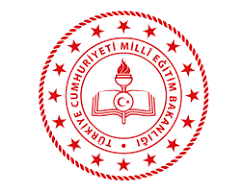 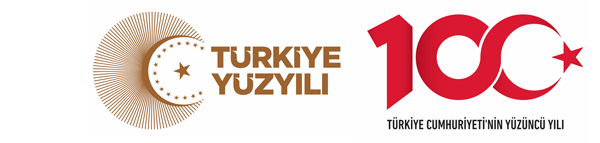 T.C.MARMARİS KAYMAKAMLIĞIATATÜRK İLKOKULU/ANAOKULU MÜDÜRLÜĞÜ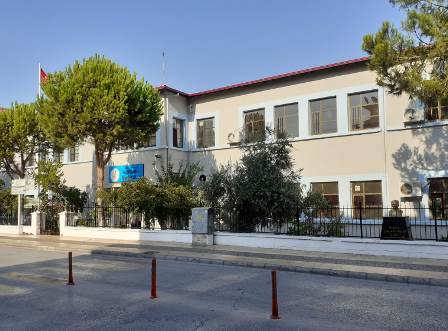 2024-2028STRATEJİK PLANI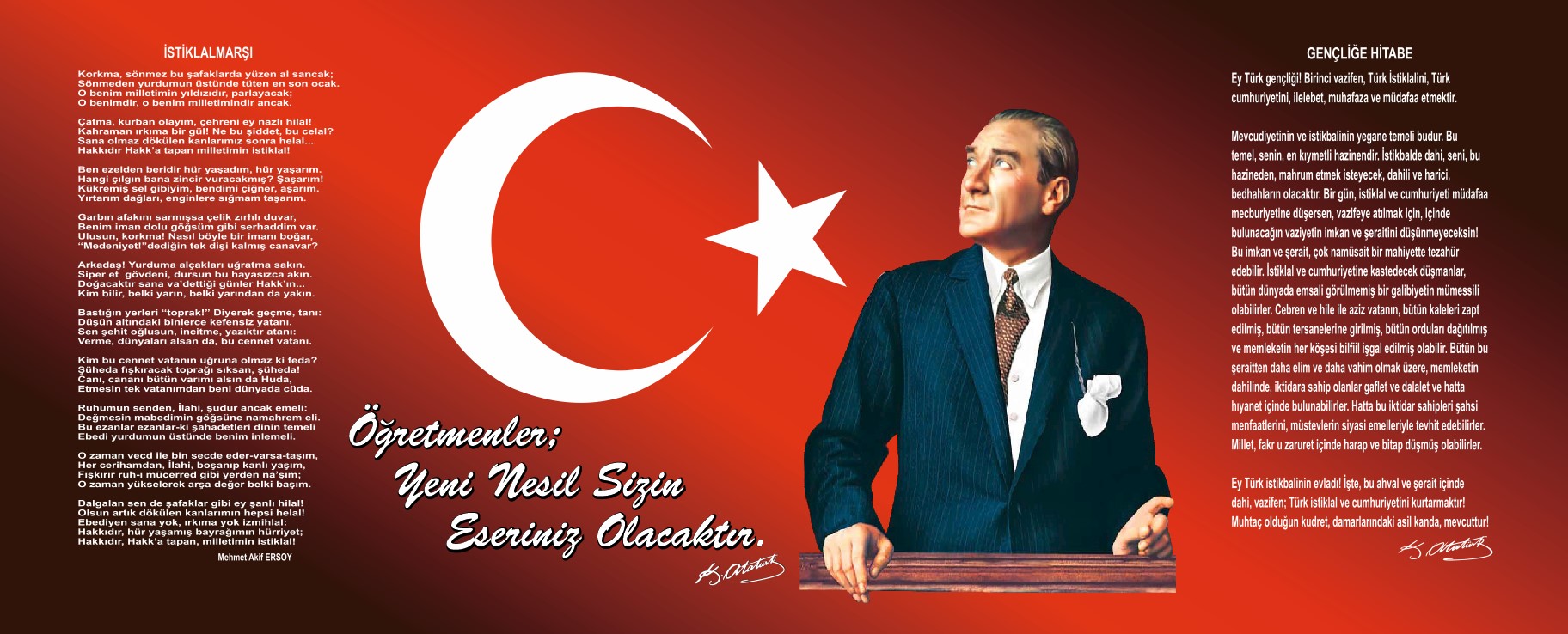 Okul/Kurum Bilgileri SUNUŞ “Başarı bir yolculuktur, bir varış değil”   Okulumuz daha iyi bir eğitim seviyesine ulaşmak düşüncesiyle sürekli yenilenmeyi ve kalite kültürünü kendisine ilke edinmeyi amaçlamaktadır. Kalite kültürü oluşturmak için eğitim ve öğretim başta olmak üzere insan kaynakları ve kurumsallaşma, sosyal faaliyetler,  alt yapı, toplumla ilişkiler ve kurumlar arası ilişkileri kapsayan 2024-2028 stratejik planı hazırlanmıştır.  Büyük önder Atatürk’ü örnek alan bizler; Çağa uyum sağlamış, çağı yönlendiren gençler yetiştirmek için kurulan okulumuz, geleceğimiz teminatı olan öğrencilerimizin daha iyi imkanlar ile yetişip, düşünce ufku ve yenilikçi ruhu açık Türkiye Cumhuriyetinin çıtasını daha yükseklere taşıyan bireyler olması için öğretmenleri ve idarecileriyle özverili bir şekilde tüm azmimizle çalışmaktayız. 	Atatürk İlkokulu/Atatürk Anaokulu olarak en büyük amacımız girdikleri her türlü ortamda çevresindekilere ışık tutan, hayata hazır, hayatı aydınlatan, bizleri daha da ileriye götürecek çocuklar yetiştirmektir. İdare ve öğretmen kadrosuyla çağa ayak uydurmuş, yeniliklere açık, Türkiye Cumhuriyetini daha da yükseltecek çocuklar  yetiştirmeyi ilke edinmiş bulunmaktayız.            Atatürk İlkokulu/Atatürk Anaokulu olarak stratejik planlama çalışmasına önce durum tespiti,  yani okulun SWOT  analizi yapılarak başlanmıştır. SWOT analizi tüm idari personelin ve öğretmenlerin  katılımıyla  uzun  süren bir  çalışma sonucu ilk şeklini almış, varılan genel sonuçların  sadeleştirilmesi ise  Okul  yönetimi ile  öğretmenlerden oluşan beş kişilik bir kurul tarafından yapılmıştır. Daha sonra SWOT sonuçlarına göre stratejik planlama aşamasına geçilmiştir. Bu süreçte okulun amaçları, hedefleri, hedeflere ulaşmak  için gerekli  stratejiler, eylem planı  ve sonuçta başarı veya başarısızlığın   göstergeleri ortaya konulmuştur. Denilebilir ki SWOT analizi bir kilometre taşıdır okulumuzun bugünkü  resmidir  ve stratejik planlama ise  bugünden yarına nasıl hazırlanmamız gerektiğine  dair kalıcı  bir  belgedir.Stratejik Plan' da belirlenen hedeflerimizi ne ölçüde gerçekleştirdiğimiz, plan dönemi içindeki her 6 ayda  gözden geçirilecek ve gereken revizyonlar yapılacaktır.           Atatürk İlkokulu/Atatürk Anaokulu Stratejik Planı (2024-2028)’nda belirtilen amaç ve hedeflere ulaşmamızın Okulumuzun gelişme ve kurumsallaşma süreçlerine önemli katkılar sağlayacağına inanmaktayız. Planın hazırlanmasında emeği geçen Strateji Yönetim Ekibi’ ne ve uygulanmasında yardımı olacak İl Milli Eğitim Müdürlüğüne, İlçe Milli Eğitim Müdürlüğüne, tüm kurum ve kuruluşlara öğretmen, öğrenci ve velilerimize teşekkür ederim.                                                                                                                             Feyizan PEHLİVANLAR                                                                                                               Okul Müdürü                                                                                                                    TABLOLAR VE ŞEKİLLERTablo 1: Strateji Geliştirme Kurulu ve Stratejik Plan Ekibi  Tablosu…..………………………………..….8Tablo 2: Yasal Yükümlülükler ve Mevzuat Analizi	13-14Tablo 3: Üst Politika Belgeleri Analizi	14-15Tablo 4: Faaliyet Alanları İle Ürün ve Hizmetler	16Tablo 5: Paydaş Sınıflandırma Matrisi	17Tablo 6: Paydaş Önceliklendirme Matrisi	18Tablo 7: Yararlanıcı Ürün/Hizmet Matrisi	19Tablo 8: Personele İlişkin Nicel Veriler	20-21Tablo 9: İdari Personelin Hizmet Süresine İlişkin Bilgiler	22Tablo 10: Kurumda Oluşan Yönetici Sirkülasyonu Oranı	22Tablo 11: İdari Personelin Katıldığı Hizmet İçi Eğitim Programları 	22Tablo 12: Öğretmenlerin Hizmet Süreleri	23Tablo 13:Kurumda Gerçekleşen Öğretmen Sirkülasyonunun Oranı	23Tablo 14: Öğretmenlerin Katıldığı Hizmet İçi Eğitim Programları	24-25Tablo 15: Kurumdaki Mevcut Hizmetli/Memur Sayısı	26Tablo 16: Okul Kurum Rehberlik Hizmetleri	26Tablo 17: Teknolojik Araç Gereç Durumu	27Tablo 18: Fiziki Mekan Durumu	27Tablo 19: Kaynak Tablosu	28Tablo 20: Harcama Kalemler	28Tablo 21: Gelir-Gider Tablosu	28Tablo 22 : Veli Görüş Değerlendirme Anketi Nicel Verileri	35Tablo 23:  Veli Görüş Değerlendirme Anketi Yüzdelik Oranları	36Tablo 24: Öğrenci Görüş Değerlendirme Anketi Nicel Verileri	42Tablo 25: Öğrenci Görüş Değerlendirme Anketi Yüzdelik Oranları	43Tablo 26: Öğrenci Görüş Ve Değerlendirmeleri Anket Formu Yüzdelik Oranlara Göre Olumlu Olanlar Mavi, Olumsuz Olanlar Kırmızı İle Gösterilmiştir.	44Tablo 27: Öğrenci Görüş Ve Değerlendirmeleri Anket Formunda Öğrencilerin Yazılı İfadelerinin Okulun olumlu ve Olumsuz Yönlerini Sınıflandırması	45Tablo 28: Öğretmen Görüş Değerlendirme Anketi Nicel Verileri…….……………………………………51Tablo 29: Öğretmen Görüş Ve Değerlendirmeleri Anket Formu Yüzdelik Oranlar .................52Tablo 30: Öğretmen Görüş Ve Değerlendirmeleri Anket Formunda Öğrencilerin Yazılı İfadelerinin Okulun Olumlu Ve Olumsuz Yönlerinin Sınıflandırılması………………………………....53Tablo 31: PESTLE Analiz Tablosu……………………………………………………………...……..….…….54-55Tablo 32: GZFT Listesi…………………………………………………………………………………….….……..57-58Tablo 33. Tespit ve İhtiyaçları Belirlenmesi……………………………………………………….….58Tablo 34: Amaç, Hedef, Gösterge ve Stratejilere İlişkin Kartlar…………………….………..…66-83Tablo 35: Tahmini Maliyet Tablosu…………………………………………………………………….….….....84Tablo 36: İzleme ve Değerlendirme Şablonları…………………………………………………..…….87-96Tablo 37: Hedef Kartı Sorumlulukları………………………………………………………………….….…….97Tablo 38: Paydaş Anketleri-Öğrenci Anketi………………………………………………………………...…98Tablo 39: Paydaş Anketleri-Öğretmen Anketi………………………………………….…………….…...99Tablo 40: Paydaş Anketleri-Veli Anketi………………………………………………………..………..…...100Şekil 1: Kurum İçi Analiz Şeması………………………………………………………….………..………….….20Şekil 2: Çalışanların Görev Dağılımı……………………………………..…………………….….……….……21Şekil 3: Stratejik Plan Diyagramı…………………………………………….……………..…………………….64Şekil 4: İzleme ve Değerlendirme Süreci……………………………………………………………….…….861. BÖLÜMSTRATEJİK PLANIN 
HAZIRLIK SÜRECİ1.GİRİŞ ve PLANIN HAZIRLIK SÜRECİ5018 sayılı Kamu Mali Yönetimi ve Kontrol Kanunu, bütçe kaynaklarının etkili, ekonomik, verimli ve hesap verebilir şekilde kullanılması gerektiğini ilke edinmiştir.Stratejik plan, bilindiği üzere 5018 sayılı Kanun içerisinde yer alan en önemli alanlardan biridir. Bu planlar aracılığıyla, kurumların beş yıllık misyon ve vizyonları ile amaç, hedef ve faaliyetlerine ilişkin farkındalık oluşmaktadır. Stratejik Planlama Ekibi ve Strateji Geliştirme Kurulu ile birlikte birimlerde oluşturulan Birim Stratejik Plan Hazırlık Ekipleri ve dış paydaşlar da planlama çalışmalarına dahil edilmek suretiyle geniş kapsamlı bir çalışma grubu oluşturulmuş ve bu sayede kurum kültürü açısından bir kalite standardı yakalanmıştır.Atatürk İlkokulu Müdürlüğü 2024-2028 dönemini kapsayan stratejik plan çalışmalarında misyon, vizyon, amaç, hedef ve faaliyetlerini belirleyerek stratejik planlamasını oluşturmuştur.1.1 Strateji Geliştirme Kurulu ve Stratejik Plan EkibiStrateji Geliştirme Kurulu: Strateji Geliştirme Kurulu, stratejik planlama çalışmalarını takip etmek ve ekiplerden bilgi alarak çalışmaları yönlendirmek üzere Okul Müdürümüz başkanlığında oluşturulmuştur. Stratejik Planlama Ekibi: Okul Müdür Yardımcımız koordinasyonunda oluşturulmuştur.Atatürk Anaokulu/İlkokulu Müdürlüğü Strateji Geliştirme Kurulu ve Stratejik Plan Ekibi Tablo.1 de sunulmuştur.Tablo 1. Strateji Geliştirme Kurulu ve Stratejik Plan Ekibi Tablosu1.2.  Planlama Süreci             2024-2028 dönemi stratejik plan hazırlanma süreci Strateji Geliştirme Kurulu ve Stratejik Plan Ekibi’nin oluşturulması ile başlamıştır. Ekip tarafından oluşturulan çalışma takvimi kapsamında ilk aşamada durum analizi çalışmaları yapılmış ve durum analizi aşamasında, paydaşlarımızın plan sürecine aktif katılımını sağlamak üzere paydaş anketi, toplantı ve görüşmeler yapılmıştır. Durum analizinin ardından geleceğe yönelim bölümüne geçilerek okulumuzun amaç, hedef, gösterge ve stratejileri belirlenmiştir.Bu stratejik plan dökümanı, okulumuzun güçlü ve zayıf yönleri ile dış çevredeki fırsat ve tehditler göz önünde bulundurularak, eğitim alanında ortaya konan kalite standartlarına ulaşmak üzere yeni stratejiler geliştirmeyi ve bu stratejileri temel alan etkinlik ve hedeflerin belirlenmesini amaçlamaktadır. Bu stratejik plan dökümanı Atatürk Anaokulu /İlkokulunun, mevcut durum analizi değerlendirmeleri doğrultusunda, 2024-2028 yıllarında geliştireceği amaç, hedef ve stratejileri kapsamaktadır. Kurumumuz 2024–2028 Stratejik Planı; literatür taraması, toplantılar, kapsamlı durum analizi raporu (program ve alt program analizi, üst politika belgelerinin analizi, mevzuat analizi, faaliyet alanları ile ürün ve hizmetlerin belirlenmesi, PESTLE ve GZFT analizleri, uygulanmakta olan stratejik planın değerlendirilmesi, iç ve dış paydaşların görüşlerinin alınması, kuruluş içi analiz ile tespit ve ihtiyaçların belirlenmesi) doğrultusunda hazırlanmıştır.2.BÖLÜMDURUM ANALİZİ2. DURUM ANALİZİ          Kurumumuzun geleceğe yönelik amaç, hedef ve stratejiler geliştirebilmesi ve karar alma süreçlerine rehberlik edebilmesi için mevcut durumda hangi kaynaklara sahip olduğu, geçmiş dönemlerdeki başarıları, hangi alanlarda hedeflerine ulaşıp ulaşmadığı; ulaşamadı ise bunların nedenleri, hangi yönlerinin gelişmeye açık olduğu, kontrolü dışındaki olumlu ya da olumsuz gelişmelerin neler olduğunun değerlendirildiği durum analizi bölümünde; kurumsal tarihçe, uygulanmakta olan planın değerlendirilmesi, mevzuat analizi, üst politika belgelerinin analizi, faaliyet alanları ile ürün ve hizmetlerin belirlenmesi, paydaş analizi, kuruluş içi analiz, dış çevre analizi (politik, ekonomik, sosyal, teknolojik, yasal ve çevresel analiz), güçlü ve zayıf yönler ile fırsatlar ve tehditler (gzft) analizi, tespit ve ihtiyaçların belirlenmesi ile ilgili analiz ve değerlendirmeler yapılmıştır2.1.Kurumsal Tarihçe          Okulumuz, 1932-1933 Öğretim yılında Marmaris Postanesinin yanında bulunan, Belediye İş Hanının bulunduğu yerde, beş sınıflı olarak eğitim ve öğretime açılmıştır. 1938 yılında Muğla Valisi Recai Güreli tarafından temeli atılan halkın desteği ve İl Özel İdare bütçesinin katkılarıyla yapılan okulumuz, 1941-1942 öğretim yılında şu anda bulunduğu yerde, 15 adet derslik, 4 idare odası, 1 öğretmenler odası, ders araçları odası, kütüphane, arşiv odası ve kız-erkek tuvaletleri ile eğitim öğretime başlamıştır.     1985 yılından sonra ilçemizde turizm yatırımlarının artması ve turizmin gelişmesi sonucunda okulumuz ikili öğretime geçmiştir. 1996-1997 öğretim yılında ilköğretim uygulamasına geçilmiştir. Zorunlu eğitimin 8 yıla çıkarılmasından sonra dersliğe ihtiyaç duyulmuştur. 11 derslik, laboratuvar, iş teknik atölyesi, bilgisayar odası, resim-müzik odası, konferans salonundan oluşan ek bina 1998-1999 yılında eğitim öğretime açılmıştır.     Okulumuzda, oyun alanı ve uygulama bahçesi ile birlikte 4387 m2 alan üzerine iki katlı ana bina ve 3 katlı ek bina bulunmaktadır. 2006/2007 yılında öğrencilerimizin sportif yönlerini geliştirmeleri ve Beden Eğitimi derslerinin daha verimli geçmesi amacıyla, Belediye Başkanlığı,  hayırseverler ve öğrencilerimizin katkılarıyla okul bahçemize çok amaçlı spor sahası yapılmıştır.     Öğrencilerimizin can güvenliğini sağlamak, okul dışına çıkmalarını ve dışarıdan gelecek olumsuz etkileri önlemek amacıyla, okulumuz çevresi demir parmaklıklarla çevrilmiştir. Okul bahçemizin uygun duvarları, tüm öğrencilerimizin katıldığı boyama şenliği sayesinde zevkli bir görünüme kavuşmuştur.     2016-2017 Eğitim-Öğretim Yılının başında ilkokul , ortaokul  aynı binada eğitim görürken ortaokul kısmı ayrılmış ve başka bir binaya taşınmıştır. Bu ayrılma dolayısıyla normal eğitime dönülmüş ve sadece ilkokul olarak eğitim-öğretime devam etmektedir.      2022 Yılı Kasım ayında hazırlık sınıflarımız Atatürk İlkokulu müdürlüğümüze bağlı anaokuluna dönüştürülmüştür. Sınıflar ve okul sadece ilkokula göre düzenlenmekte olup başarının her gün daha da ileriye gideceğine inancımız tamdır.   Okulumuzda 1 Müdür, 3  Müdür Yardımcısı, 27 Sınıf Öğretmeni, 5 Branş Öğretmeni ve 8 okul öncesi öğretmeni  uyum içinde öğrencilerimize en iyi eğitimi vermek adına görev yapmaktadır. Okul Öncesi Okullaşma oranını artırmak için anokulunda  8 şube oluşturulmuş ve bu oran %100’e çıkarılmıştır. Anaokulunda mevcut 8 şubemiz 8 Okul Öncesi Öğretmeni ile Eğitim-Öğretime devam etmektedir. Okulumuzda 1. sınıflarımız 7, 2. Sınıflarımız 6, 3.sınıflarımız 7, 4 sınıflarımız 7  şubeden 27  şube olarak eğitim öğretime devam etmektedir.         2.2. Uygulanmakta Olan Stratejik Planın Değerlendirilmesi     Atatürk Anaokulu/İlkokulu 2018-2023 Stratejik Planında uygulanmakta olan “Durum Analiz “ bölümü İl Milli Eğitim Müdürlüğümüz , İlçe Milli Eğitim Müdürlüğümüz Stratejik Planları ile uyumludur.     2018-2023 Stratejik Planı değerlendirmesinde Amaç:1 6 göstergede %100 başarı, Amaç:2 7 göstergede %100 başarı, Amaç:3 5 göstergede %100 başarı, Amaç:4 5 göstergede %80 başarı sergilendiği tespit edilmiştir.     Stratejik Plan Hedeflerinin gerçekçi , somut ve güncel  ifade edilmesi bakımından ilkokula özgü göstergeler yer almaktadır. Ancak ; okulun personel sayısı , şube sayısı, dersliklerin kullanımı ile ilgili bölümlerin yer aldığı hazırlık süreci, okulun kimlik bilgisi, okul bina ve alanları , sınıf ve öğrenci sayıları , donanım ve teknolojik kaynaklar , gelir gider bilgisi , maliyetlendirme göstergelerinin güncellenmesi uygun görülmüştür.       2.3. Yasal Yükümlülükler ve Mevzuat Analizi      Okulumuzun mevzuattan kaynaklanan yükümlülükleri, bu yükümlülüklerin mevzuatın hangi maddesine dayandığı ile bu yasal yükümlülüklere ilişkin tespitler ve ihtiyaçlar Tablo 2 de sunulmuştur.                    Tablo 2. Strateji Geliştirme Kurulu ve Stratejik Plan Ekibi Tablosu         2.4. Üst Politika Belgeleri Analizi          Kurumumuza görev ve sorumluluk yükleyen politika ve tedbirlerin tespit edilmesi için eğitimle ilgili üst politika belgeleri ayrıntılı olarak incelenmiştir. Analiz edilen belgelerden  Atatürk Anaokulu/İlkokulu Müdürlüğü 2024-2028 Stratejik Planı’nın stratejik amaç, hedef, performans göstergeleri ve stratejilerinin hazırlanması aşamasında yararlanılmıştır. Analiz edilen belgeler Tablo 3’ te gösterilmiştir.                  Tablo 3. Üst Politika Belgeleri Analizi Tablosu2.5. Faaliyet Alanları İle Ürün/Hizmetlerin Belirlenmesi     Kurumumuz  2024–2028 Stratejik Plan hazırlık sürecinde okul faaliyet alanları ve hizmetlerinin belirlenmesine yönelik çalışmalar yapılmıştır. Eğitim ve öğretim hizmetleri, stratejik planlama, araştırma-geliştirme, insan kaynaklarının gelişimi , fiziki ve mali destek , denetim ve rehberlik , halkla ilişkiler olmak üzere altı faaliyet alanı altında gruplandırılmıştır.                 Tablo 4. Faaliyet Alanlar/Ürün ve Hizmetler Tablosu           2.6. Paydaş Analizi          Paydaş analizi sürecinde Millî Eğitim Bakanlığının teşkilat yapısı, ilgili mevzuatı, hizmet envanteri ve faaliyet alanları analiz edilerek iç ve dış paydaşlar belirlenmiştir. Paydaş önceliklendirme matrisi kullanılarak paydaşlar önceliklendirilmiş ve nihai paydaş listesi oluşturulmuştur.Tablo 5. Sınıflandırma Matrisi : Tamamı  O : Bir kısmı           Tablo 6. Paydaş Önceliklendirme MatrisiTablo 7. Yararlanıcı Ürün/Hizmet Matrisi : Tamamı O: Bir kısmı            2.7. Okul/Kurum İçi Analiz     Kurumumuzun temel paydaşları öğrenci, veli ve öğretmen olmakla birlikte eğitimin dışsal etkisi nedeniyle okul çevresinde etkileşim içinde olunan geniş bir paydaş kitlesi bulunmaktadır. Paydaşlarımızın görüşleri anket, toplantı, dilek ve istek kutuları, elektronik ortamda iletilen önerilerde dâhil olmak üzere çeşitli yöntemlerle sürekli olarak alınmaktadır.Şekil 1. Kurum İçi Analiz Şeması            2.7.1. İnsan Kaynakları          Bu bölümde okulumuzun hedefleriyle uyumlu, kurumsal ve bireysel performans için kritik olan bilgi, beceri ve tutumlar ile personele ilişkin nicel veriler ile personelin sahip olduğu niteliklerin analizi yapılmıştır. Ayrıca, kurumumuzun sahip olduğu toplam norm kadro sayısı,çalışanların görev dağılımı, çalışan toplam personel sayısı, idari personelin hizmet süresi, okulumuza son üç yılda gelen giden personel sayısı, ortalama okulda çalışma yılı, idari personelin ve çalışanların katıldıkları son hizmet içi eğitim, kurumda çalışan yönetici, öğretmen, kurum rehberlik hizmetleri, diğer personelin görevlerinin neler  olduğu belirlenmiştir.Tablo 8. Personele İlişkin Nicel VerilerŞekil 2. Çalışanların Görev DağılımıTablo 9. İdari Personelin Hizmet Süresine İlişkin BilgilerTablo 10. Kurumda Oluşan Yönetici Sirkülasyonu OranıTablo 11. İdari Personelin Katıldığı Hizmet İçi ProgramlarıTablo 12. Öğretmenlerin Hizmet Süreleri (Yıl İtibarıyla)Tablo 13. Kurumda Gerçekleşen Öğretmen Sirkülâsyonunun Oranı                 Tablo 14. Öğretmenlerin Katıldığı Hizmet İçi Eğitim ProgramlarıTablo 15. Kurumdaki Mevcut Hizmetli/ Memur SayısıTablo 16. Okul/kurum Rehberlik Hizmetleri	2.7.2. Teknolojik Düzey       Teknolojik kaynaklar başta olmak üzere okulumuzda bulunan çalışır durumdaki donanım malzemesine ilişkin bilgiye alttaki tabloda yer verilmiştir.Tablo 17. Teknolojik Araç-Gereç DurumuTablo 18. Fiziki Mekân Durumu  2.7.3. Mali KaynaklarBu bölümde kurumumuzun mali kaynakları, diğer gelirleri, kira vb. gelirler ve harcama kalemleri, gelir gider tablosu ortaya konulmuştur. Enflasyon oranı da dikkate alınarak plan dönemi boyunca gerçekleşecek kaynak artışı tahmini olarak belirlenmiştir.Tablo 19. Kaynak TablosuTablo 20. Harcama KalemlerTablo 21. Gelir-Gider Tablosu                        2.7.4. İstatistiki Veriler       Veli Memnuniyet Anketi Sonuçları:     “VELİ GÖRÜŞ VE DEĞERLENDİRMELERİ” ANKETİ DEĞERLENDİRME ÖLÇEĞİ 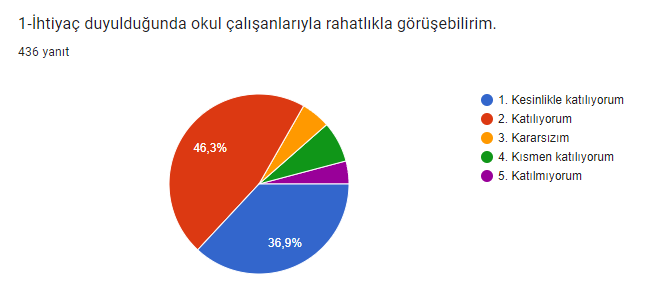 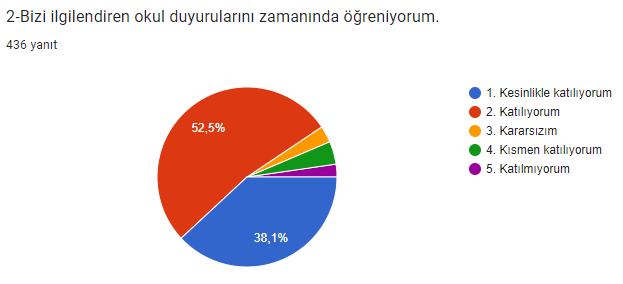 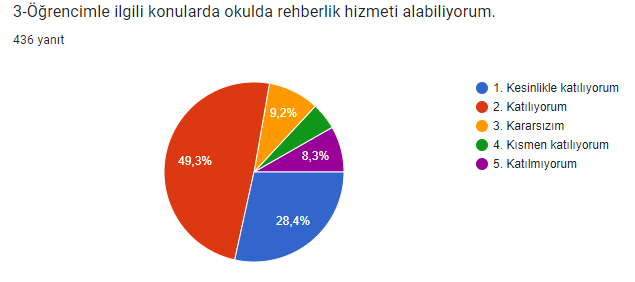 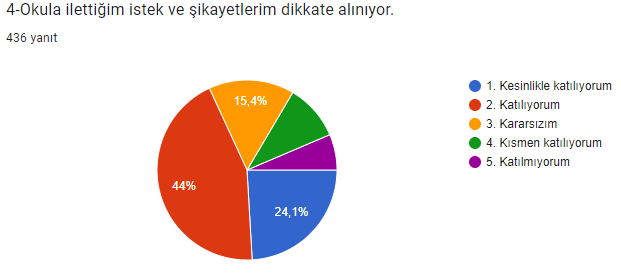 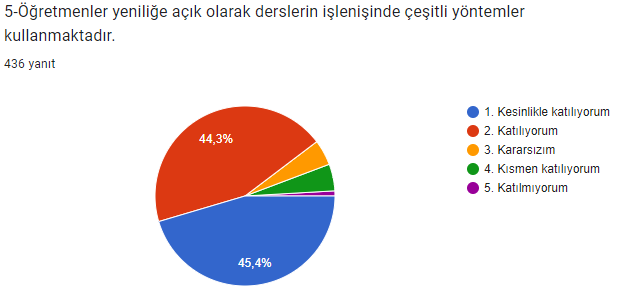 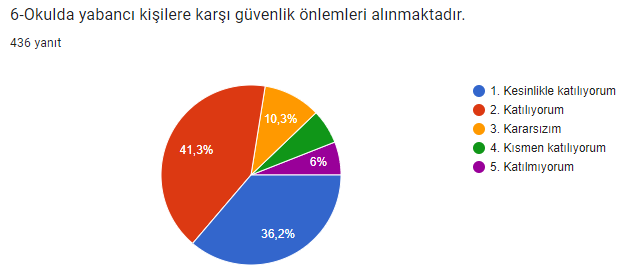 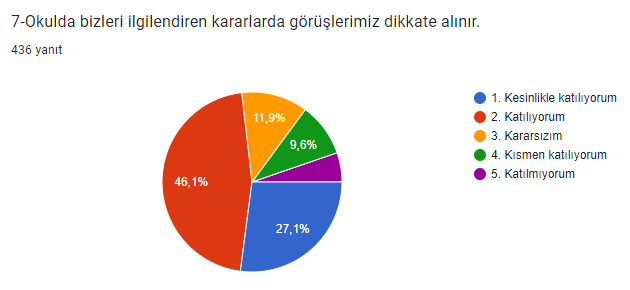 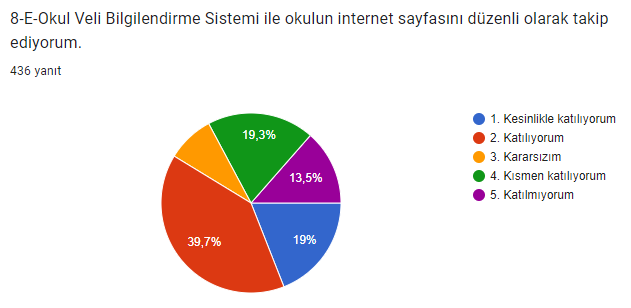 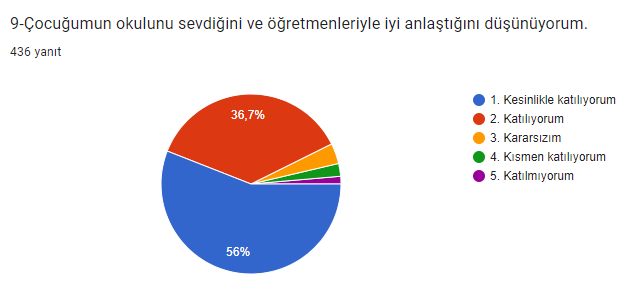 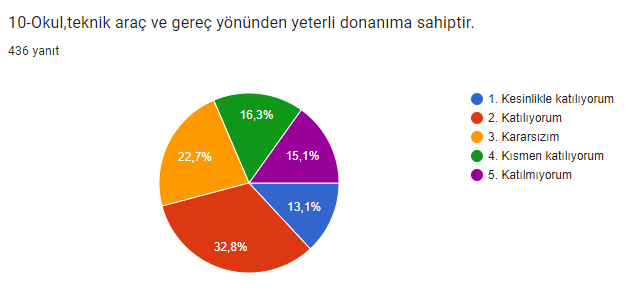 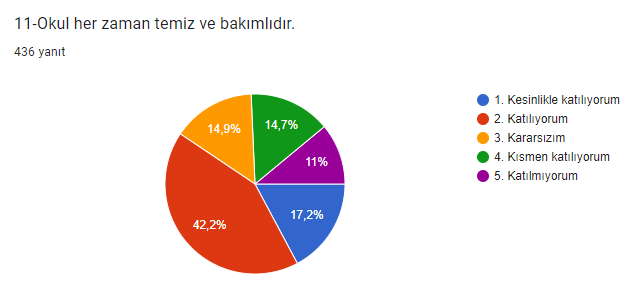 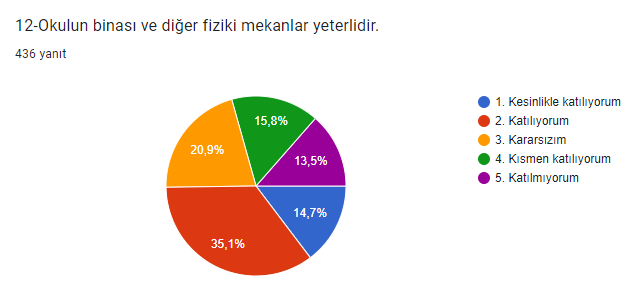 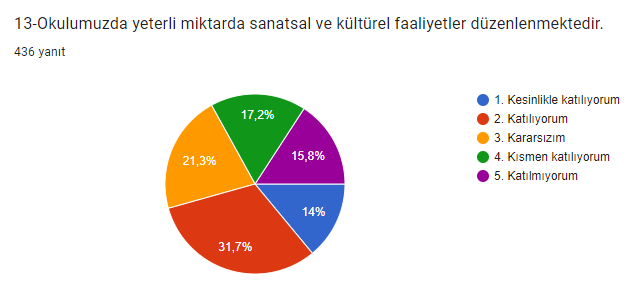 VELİ GÖRÜŞ VE DEĞERLENDİRMELERİ ANKET FORMU VERİ ANALİZİ            Tablo 22. Veli Görüş Değerlendirme Anketi Nicel Verileri                  Tablo 23. Veli  görüş ve değerlendirmeleri anket formu yüzdelik oranlarıÖğrenci Memnuniyet Anketi Sonuçları:“ÖĞRENCİ GÖRÜŞ VE DEĞERLENDİRMELERİ” ANKETİ DEĞERLENDİRME ÖLÇEĞİ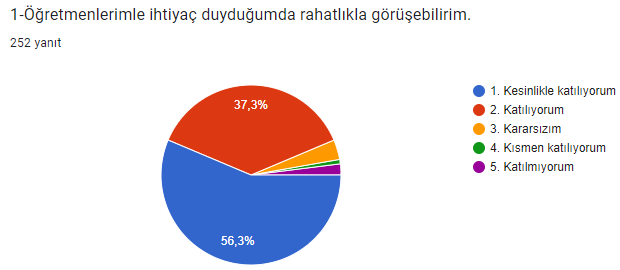 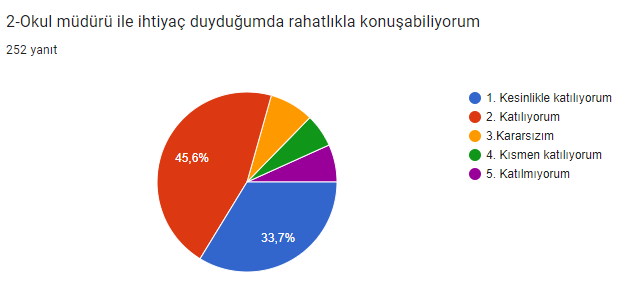 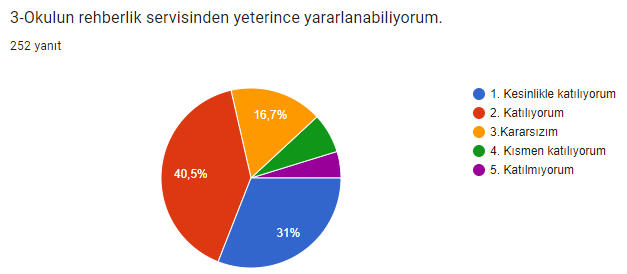 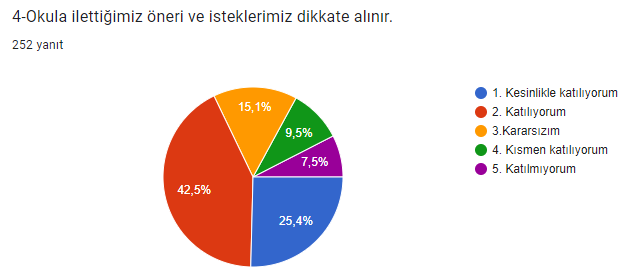 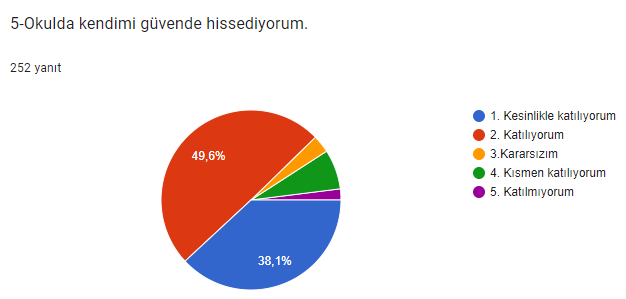 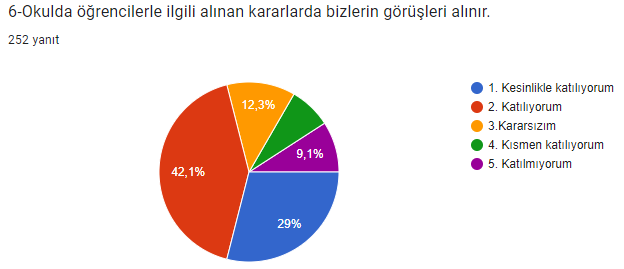 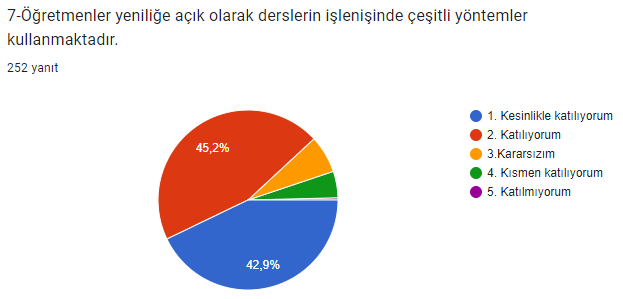 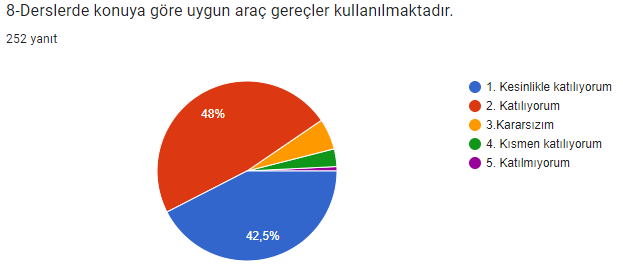 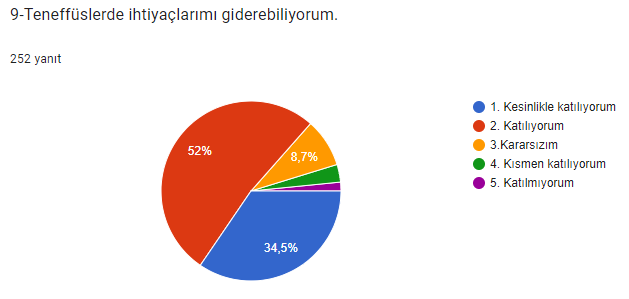 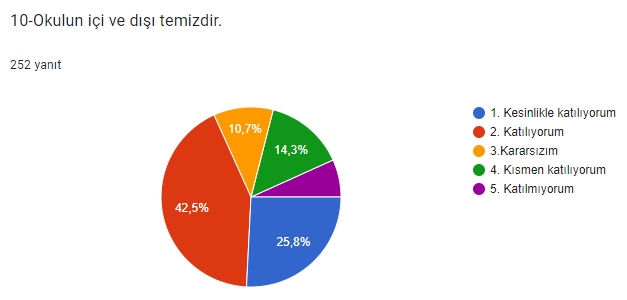 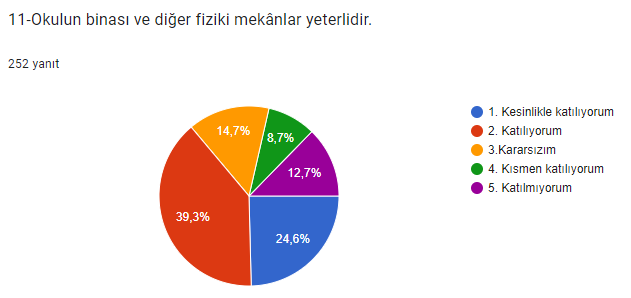 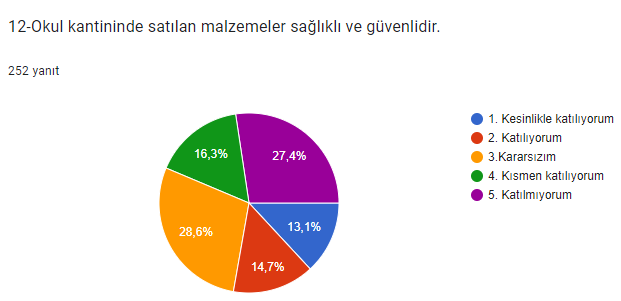 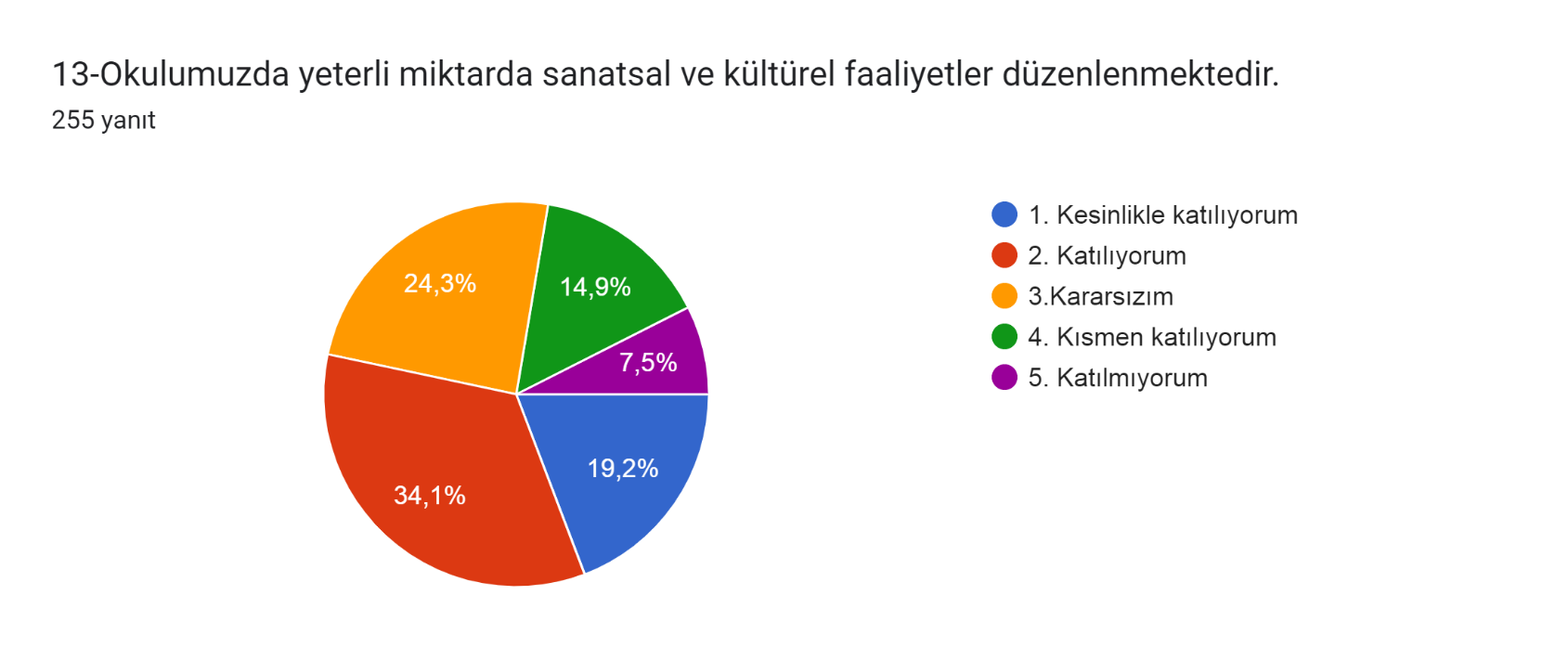 ÖĞRENCİ GÖRÜŞ VE DEĞERLENDİRMELERİ ANKET FORMU VERİ ANALİZİ                   Tablo 24. Öğrenci Görüş ve Değerlendirme Anketi Nicel Verileri                     Tablo 25. Öğrenci görüş ve değerlendirmeleri anket formu yüzdelik oranlar.Tablo 26. Öğrenci Görüş Ve Değerlendirmeleri Anket Formu Yüzdelik Oranlara Göre Olumlu Olanlar Mavi, Olumsuz Olanlar Kırmızı İle Gösterilmiştir.Tablo 27. Öğrenci Görüş Ve Değerlendirmeleri Anket Formunda Öğrencilerin Yazılı İfadelerinin Okulun Olumlu Ve Olumsuz Yönlerinin Sınıflandırılması.Öğretmen Anketi Sonuçları:“ÖĞRETMEN GÖRÜŞ VE DEĞERLENDİRMELERİ” ANKETİ DEĞERLENDİRME ÖLÇEĞİ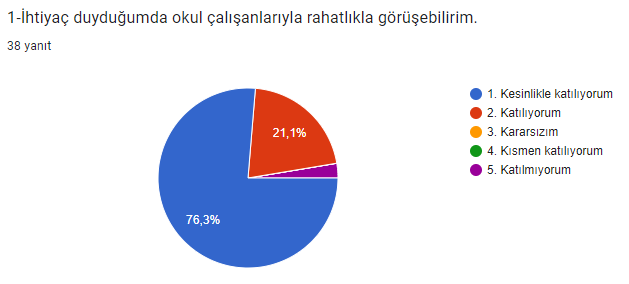 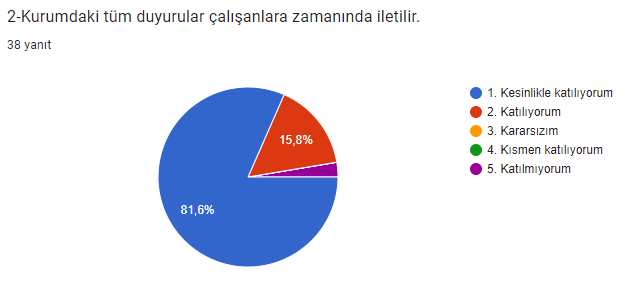 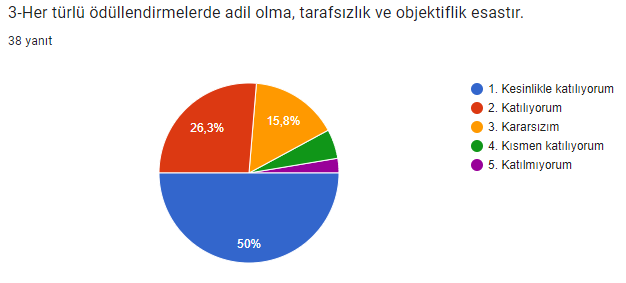 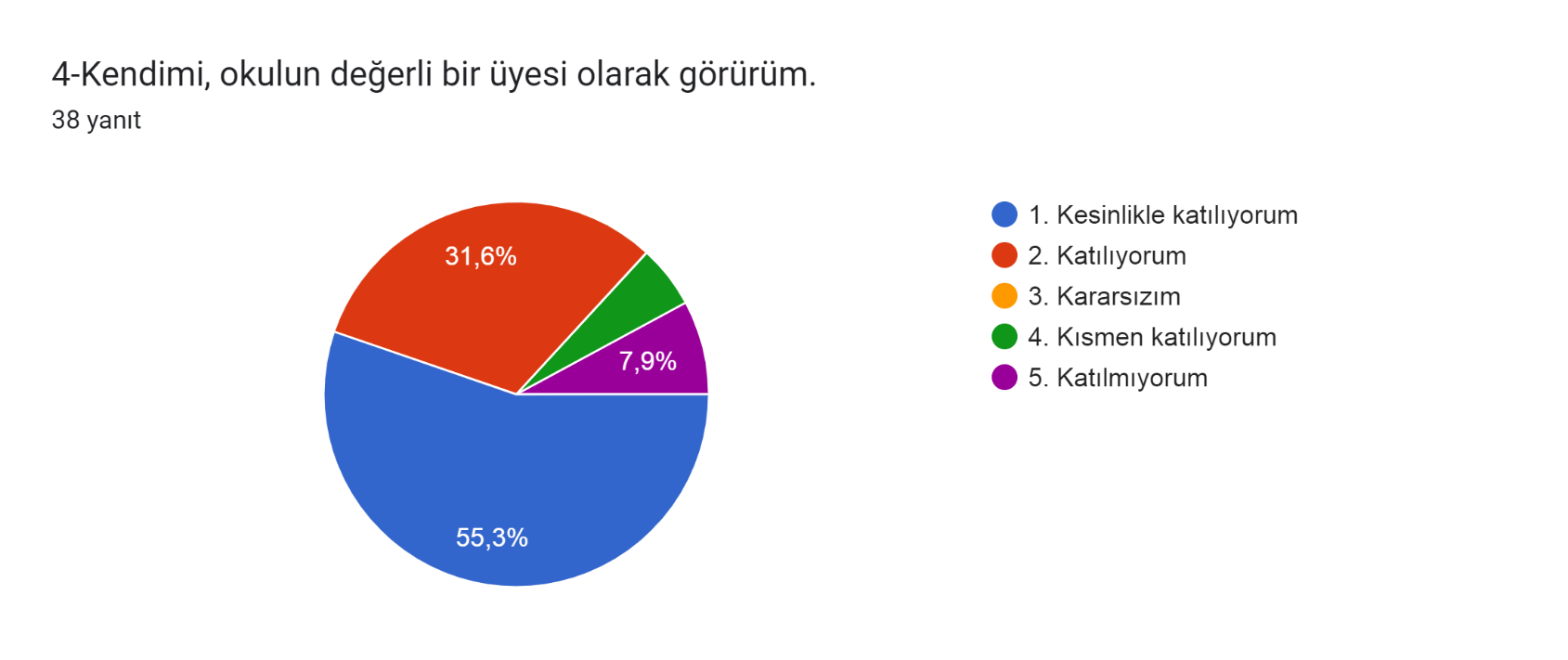 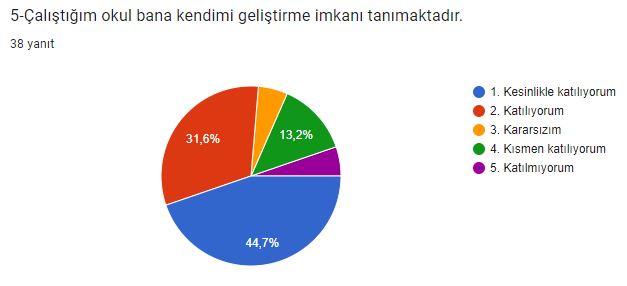 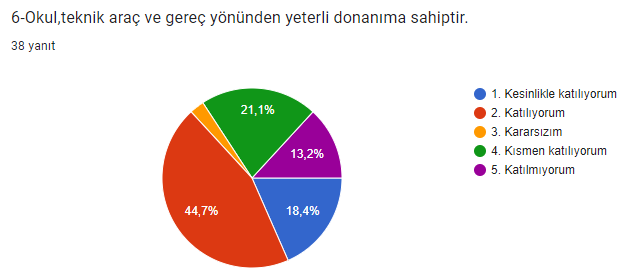 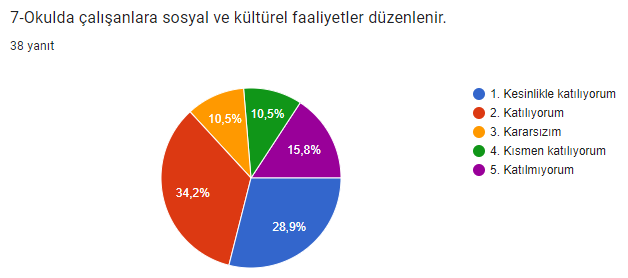 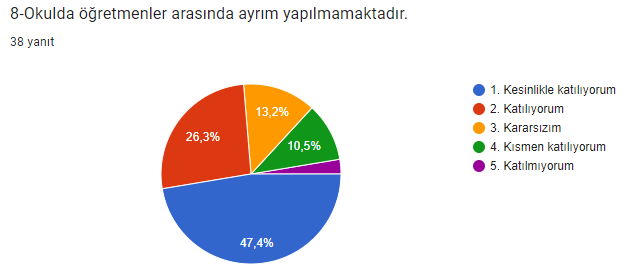 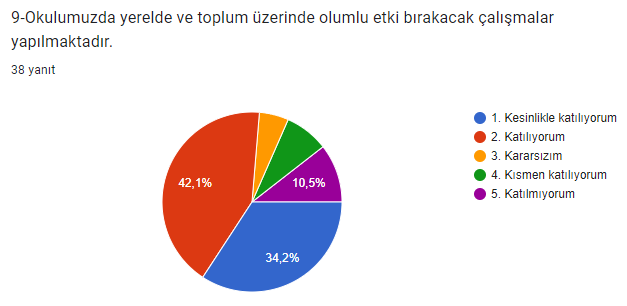 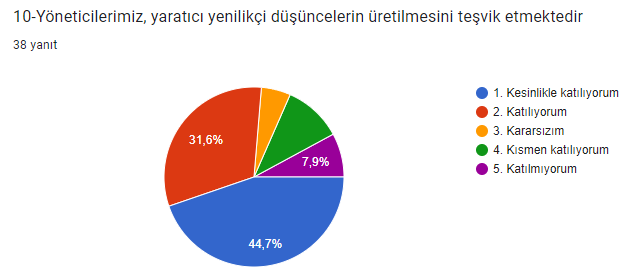 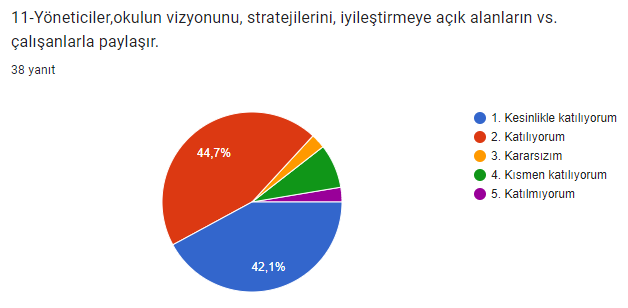 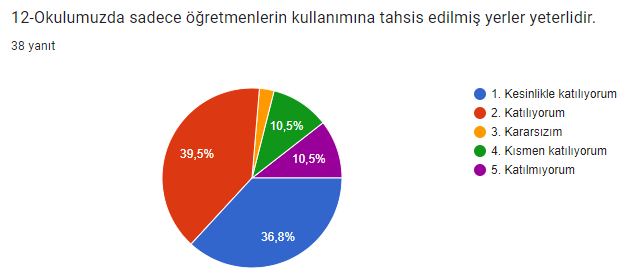 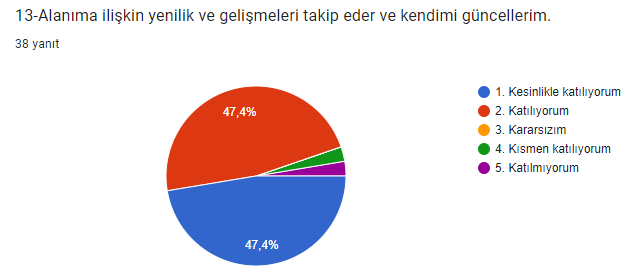 ÖĞRETMEN GÖRÜŞ VE DEĞERLENDİRMELERİ ANKET FORMU VERİ ANALİZİ                       Tablo 28. Öğretmen Görüş ve Değerlendirme Anketi Nicel Verileri                   Tablo 29. Öğretmen Görüş Ve Değerlendirmeleri Anket Formu Yüzdelik OranlarTablo 30. Öğretmen Görüş Ve Değerlendirmeleri Anket Formunda Öğrencilerin Yazılı İfadelerinin Okulun Olumlu Ve Olumsuz Yönlerinin Sınıflandırılması.     2.8. Çevre Analizi (PESTLE)Çevre analizinde; okulumuzu etkileyebilecek dışsal değişimler ve eğilimler değerlendirilmiştir. PEST Analizi faktörlerin incelenerek önemli ve hemen harekete geçilmesi gerekenleri tespit etmek ve bu faktörlerin, olumlu veya olumsuz kimleri etkilediğini ortaya çıkarmak için yapılan analizdir. Okulumuzda PEST Analizi, politik(siyasi), ekonomik, sosyal ve teknolojik faktörlerin incelenerek önemli ve hemen harekete geçirilmesi gerekenleri tespit etmek ve bu faktörlerin olumlu (fırsat) veya olumsuz (tehdit) etkilerini ortaya çıkarmak için yapılan bir analizdir. Sosyal faktörler çevrenin sosyokültürel değerleri ve tutumları ile ilgilidir.Bu değer ve tutumlar okulumuzun çalışanları ve hizmet sunduğu kesimler açısından önemlidir. Çünkü bu konular örgütün stratejik hedeflerini, amaçlarını etkileyebilir, kurum açısından bir fırsat ya da tehdit oluşturabilir. Sosyal açıdan çevre analizi yapılırken kurumun bulunduğu çevredeki yaşantı biçimi, halkın kültürel düzeyi, toplumsal gelenekler vb. konular dikkate alınmalı, bu konuların kurum açısından bir fırsat mı yoksa tehdit unsuru mu olduğu tespit edilmelidir. Teknolojik alandaki hızlı gelişmeler, telefon, radyo, televizyon ve internet gibi günümüz haberleşme araçları çevrede olup bitenlerden zamanında haberdar olma olanakları yanında, yazılı haberleşmenin ifade güçlüklerini ortadan kaldırmış, hatta birtakım olayları görerek anında izleyebilme olasılığını gerçekleştirmiş bulunmaktadır.Bu durum bilimsel, teknik ve düşünsel alanlarda meydana gelen gelişmelerin iyi veya kötü sonuçlarıyla bütün dünyaya yayılmasını sağlamaktadır.              Böylece, dünyada kişiler arası ilişkilerde olduğu kadar, grup ve uluslararası ilişkilerde de sosyokültürel yönden hızlı değişimler meydana gelmektedir. Bilimsel, teknik ve düşünsel değişimler, eğitim ve öğretim alanındaki sistem ve yöntemleri de temelinden değişime zorlamaktadır.Tablo 31. PESTLE Analiz TablosuOlumlu Yönlerimiz:-Öğrencilerimize ilgili konularda gerekli rehberlik hizmeti verilmektedir.-İhtiyaç duyduğumda okulumuz çalışanlarıyla rahatlıkla görüşülebilmektedir.-Okulumuz ile ilgi durumlar zamanında veli ve öğrencilere duyurulmaktadır.-Okulumuza iletilen şikayetler ve istekler dikkate alınmaktadır.-Okulumuz öğretmenleri yenilikçi ve farklı yaklaşımlarla ders işlemektedir.Okulumuz veliler tarafından sevilmektedir.-Okul teknik yönden yeterli araç gereç ve donanıma sahiptir.Olumsuz Yönlerimiz:-Öğretmenler arasında yetersiz işbirliği.                  - Okulumuzda yeteri kadar sanatsal faaliyetler yapılamadığı.                 - Okulumuzun fiziksel olarak bakıma ihtiyacı olduğu.                 - Okul temizliğinin yapılabilmesi için yeterli personel bulunmadığı.                   2.9. GZFT ANALİZİ    Okulumuzun temel istatistiklerinde verilen okul künyesi, çalışan bilgileri, bina bilgileri, teknolojik kaynak bilgileri ve gelir gider bilgileri ile paydaş anketleri sonucunda ortaya çıkan sorun ve gelişime açık alanlar iç ve dış faktör olarak değerlendirilerek GZFT tablosunda belirtilmiştir. Dolayısıyla olguyu belirten istatistikler ile algıyı ölçen anketlerden çıkan sonuçlar tek bir analizde birleştirilmiştir.                   2.9.1. Güçlü ve Zayıf Yönler     Kurumun güçlü ve zayıf yönleri donanım, malzeme, çalışan, iş yapma becerisi, kurumsal iletişim gibi çok çeşitli alanlarda kendisinden kaynaklı olan güçlülükleri ve zayıflıkları ifade etmektedir ve ayrımda temel olarak okul müdürlüğü kapsamından bakılarak iç çevre ve dış çevre ayrımı yapılmıştır.                   2.9.2. Fırsatlar ve Tehditler      Kurumumuz fırsatlar ve tehditler açısından ekonomik,politik, sosyolojik, teknolojik gibi çok çeşitli alanlarda fırsat ve tehdit açısından değerlendirilmektedir.               Tablo 32. GZFT Listesi                2.10.Tespit ve İhtiyaçların Belirlenmesi        Durum analizinde yer alan her bir başlıkta yapılan değerlendirmeler sonucunda belirlenmiş olan tespitler ve ihtiyaçlardan kurumumuz stratejik planının mimarisi ve hedef kartlarının oluşturulmasında yararlanılmıştır. Durum analizi çalışmaları sonucunda elde edilen bulgulara hedef kartlarında yer verilmiştir.Tablo 33. Tespit ve İhtiyaçları Belirlenmesi3.BÖLÜMGELECEĞE BAKIŞ                    3. GELECEĞE BAKIŞ     Okul Müdürlüğümüzün;  misyon, vizyon, temel ilke ve değerlerinin oluşturulması kapsamında öğretmenlerimiz, öğrencilerimiz, velilerimiz, çalışanlarımız ve diğer paydaşlarımızdan alınan görüşler, sonucunda stratejik plan hazırlama ekibi tarafından oluşturulan  “misyon, vizyon, temel değerler”  Okulumuz üst kuruluna sunulmuş ve üst kurul tarafından onaylanmıştır.                 3.1.Misyon       Okulumuzun misyonu; öğrencilerimizin bireysel farklılıklarını dikkate alarak, onlarla etkili iletişim kuran, deneyimli eğitim öğretim kadromuzla; Atatürk İlkelerine bağlı, laik ve demokratik toplum düzenini benimseyen,milli ve ahlaki değerlere sahip, kendi yeteneklerine ve gücüne inanan,  ​okuyan, düşünen, araştıran, karşılaştıran, yorumlayan, çözüm üretebilen, lgi ve yetenekleri doğrultusunda keşfedilen,akademik, sosyal, kültürel, sportif, sanatsal ve bilimsel içerikli projeler geliştirebilen milli, manevi, ahlaki ve evrensel değerleri öğrenerek öz kültürüne sahip çıkan nesiller yetiştirmektir.                 3.2. Vizyon      Vizyonumuz; İnsanlığın ortak değerlerini yaşam şekli haline getiren, geleceğimizi emanet edeceğimiz, özgür düşünen, sağduyulu, insanlığa gerçek iyilik yolunda hizmet edecek, güzel ahlaklı nesiller yetiştiren sevgi ve bilginin paylaşıldığı, örnek ve önder çalışmalarıyla "yarınların güvenle emanet edildiği" saygın bir eğitim kurumu olmak.                 3.3. Temel Değerler1-Öğrenciler Atatürk İlke ve İnkılaplarını benimsemiştir; Türkiye Cumhuriyeti Anayasasına ve demokrasi ilkelerine, insan haklarına, çocuk hakları ve uluslararası sözleşmelere uygun olarak haklarını kullanma, başkalarının haklarına saygı duyma, görevini yapma ve sorumluluk yüklenen birey olma bilincini kazandırmak.2-Öğrencileri kendilerine ailelerine topluma ve çevreye olumlu katkılar yapan, kendisi, ailesi ve çevresi ile barışık, başkaları ile iyi ilişkiler kuran, işbirliği içinde çalışır, hoşgörülü ve paylaşmayı bilen, dürüst, erdemli, iyi ve mutlu yurttaşlar olarak yetiştirmek.3-Öğrencileri ailesine ve topluma karşı sorumluluk duyabilen, üretken verimli, ülkenin ekonomik ve sosyal kalkınmasına katkıda bulunabilen bireyler olarak yetiştirmek.4-Öğrencilerin ilgi alanlarının ve kişisel özelliklerinin ortaya çıkmasını sağlamak.5-Öğrencilerin sevgi ve iletişiminin desteklediği gerçek öğrenme ortamlarında düşünsel becerilerini kazanmalarını yaratıcı güçlerini ortaya koymalarını ve kullanmalarına yardımcı olmak.Ayrıca;Fırsat ve İmkan Eşitliği öğrencilerimiz ve kurum personeli için geçerlidir.Paylaşım ve güvene dayalı çalışma ortamında çalışırızÖğrencilerin ihtiyaç ve ilgileri önemlidir.Tüm personel görev ve sorumluluklarını bilir.Topluma ve doğaya saygılıyız.Eğitim için özveri ile her türlü desteği veririz.Eğitim etkinliklerimizi, bilimsel gelişmeler ışığında ve mevzuatlara uygun şekilde düzenleriz. 4.BÖLÜMAMAÇ HEDEF VE PERFORMANS GÖSTERGELERİ İLE STRATEJİLERİN BELİRLENMESİ                4.AMAÇ, HEDEF VE PERFORMANS GÖSTERGESİ İLE STRATEJİLERİN BELİRLENMESİ     Kurumumuz 4 tematik yapı doğrultusunda amaç ve hedeflerini belirlemiştir. Stratejik plan diyagramında görüldüğü üzere kurum hedef kartlarımız ve maliyetlendirme tablomuz 4 tema göstergeleri ışığında düzenlenmiştir.4.1.Amaç ve Hedeflere İlişkin Mimari     Müdürlüğümüz 2024-2028 Stratejik Planı’nın amaç ve hedeflerine ilişkin genel görünüm aşağıda sunulmuştur.Hedef 1.1  : Temel eğitimde fırsat eşitliğini sağlayarak eğitime erişimi artırmaya yönelik iyileştirmeler hayata geçirilecektir.Hedef 1.2  : Okul öncesi eğitim desteklenerek erişim imkânları artırılacaktır.Hedef 1.3  : Temel eğitimde bilimsel, sosyal, sportif, kültürel, sanatsal ve toplumsal hizmet gibi alanlarda etkinliklere katılım oranı                         artırılacak ve sürekli öğrenmeye teşvik etmek amacıyla öğrencilere okuma kültürü kazandırılacaktır.Hedef 2.1 : Öğrencilerin bireysel özelliklerine ve öğrenme ihtiyaçlarına uygun fiziksel ve beşerî iyileştirmeler sağlanarak eğitime                       erişimleri artırılacaktır.Hedef 2.2 : Özel eğitim ihtiyacı olan öğrencilerin kendi ilgi ve yetenekleri doğrultusunda sosyal ve akademik gelişimleri desteklenecektir.Hedef 3.1 : Sürdürülebilir kalkınma hedeflerine uygun bir yaklaşımla çevre ve iklim değişikliği konusunda farkındalığın artırılması                                              sağlanacaktır.     Hedef 3.2  : Öğrenme kazanımlarını takip eden ve velileri de sürece dâhil eden bir yönetim anlayışı ile öğrencilerimizin akademik                          başarıları ve sosyal faaliyetlere etkin katılımı artırılacaktır.Hedef 4.1 : Öğretmen yetiştirme ve geliştirme süreci; mesleğe kabulden önceki eğitimden başlanarak mesleki gelişim ve mesleki gelişimini içerecek şekilde ihtiyaçlar doğrultusunda yeniden yapılandırılacak, öğretmenlik mesleğinin niteliği ve toplumsal statüsü güçlendirilecek, personel nitelikleri artırılacaktır.Hedef 4.2  : Tüm kademelerde eğitime erişimi sağlayacak planlamalar yapılarak doğa kaynaklı afetlere ve bulaşıcı hastalıklara karşı                             dirençli, çevreci ve nitelikli mimariye sahip eğitim ortamlarının oluşturulması sağlanacaktır.                       Hedef 4.3  : Yönetim ve öğrenme etkinliklerinin izlenmesi, değerlendirilmesi ve geliştirilmesi amacıyla veriye dayalı yönetim                                           yapısına geçilecektir.Şekil 3: Stratejik Plan Diyagramı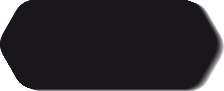 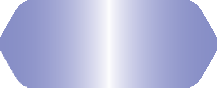 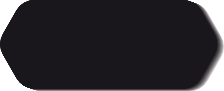 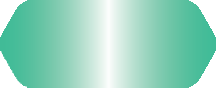 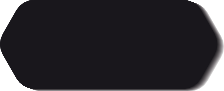 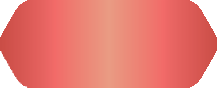 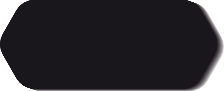 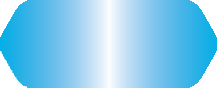 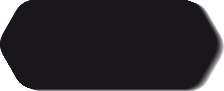 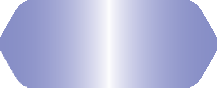 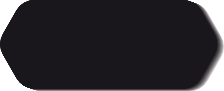 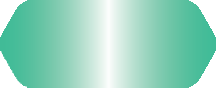 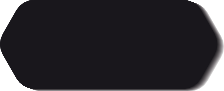 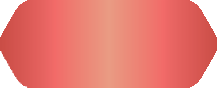 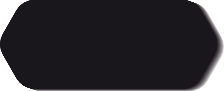 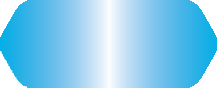     4.2.AMAÇ, HEDEF, GÖSTERGE VE STRATEJİLER     Kurumumuz 4 tematik yapı doğrultusunda amaç ve hedeflerini belirlemiştir.       Bu kapsamda; 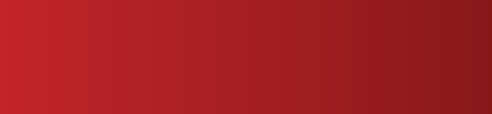 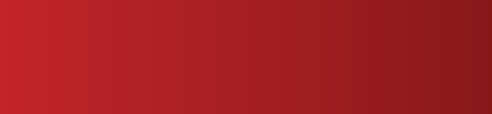 olmak üzere Atatürk İlkokulu/Anaokulu 2024-2028 stratejik planı’nda toplamda 10 hedef, 24 performans göstergesi ve 25 strateji bulunmaktadır. Söz konusu tematik amaçlar, hedefler, performans göstergesi ve stratejiler ise her temanın kendi kartında Tablo 33’te ayrıntılı şekilde yer almaktadır.Tablo 34: Amaç, Hedef, Gösterge ve Stratejilere İlişkin Kartlar4.3. Maliyetlendirme     Kurumumuz stratejik planında dört amaç ve dokuz hedef bulunmaktadır. Söz konusu amaç ve hedeflere ilişkin beş yıllık tahmini bütçe dağılımları Tablo 34’de gösterilmiştir. Tabloda görüleceği üzere son iki yılın gelir ve giderlerinde yaşanan artıştan hareketle hazırlanan beş yıllık maliyetlendirme sonucunda Kurumumuzun tahmini olarak 7.917.339,79 TL’lik bir harcama yapacağı öngörülmektedir.Tablo 35. Tahmini Maliyet Tablosu5.BÖLÜMİZLEME VE DEĞERLENDİRME5. İZLEME VE DEĞERLENDİRME Müdürlüğümüzün 2024-2028 Stratejik Planı İzleme ve Değerlendirme sürecini ifade eden İzleme ve Değerlendirme Modeli hazırlanmıştır. Okulumuzun Stratejik Plan İzleme-Değerlendirme çalışmaları eğitim-öğretim yılı çalışma takvimi de dikkate alınarak 6 aylık ve 1 yıllık sürelerde gerçekleştirilecektir. 6 aylık sürelerde Okul Müdürüne rapor hazırlanacak ve değerlendirme toplantısı düzenlenecektir. İzleme-değerlendirme raporu, istenildiğinde İlçe Milli Eğitim Müdürlüğüne gönderilecektir. Şekil 4: İzleme ve Değerlendirme SüreciTablo 36. İzleme ve Değerlendirme ŞablonlarıEK 1Tablo 37: Hedef Kartı Sorumlulukları*S: Sorumlusu Birim			İ: İş Birliği Yapılan BirimEK 2 Tablo 38: Paydaş Anketleri-Öğrenci AnketiTablo 39: Paydaş Anketleri-Öğretmen AnketiTablo 40: Paydaş Anketleri-Veli Anketi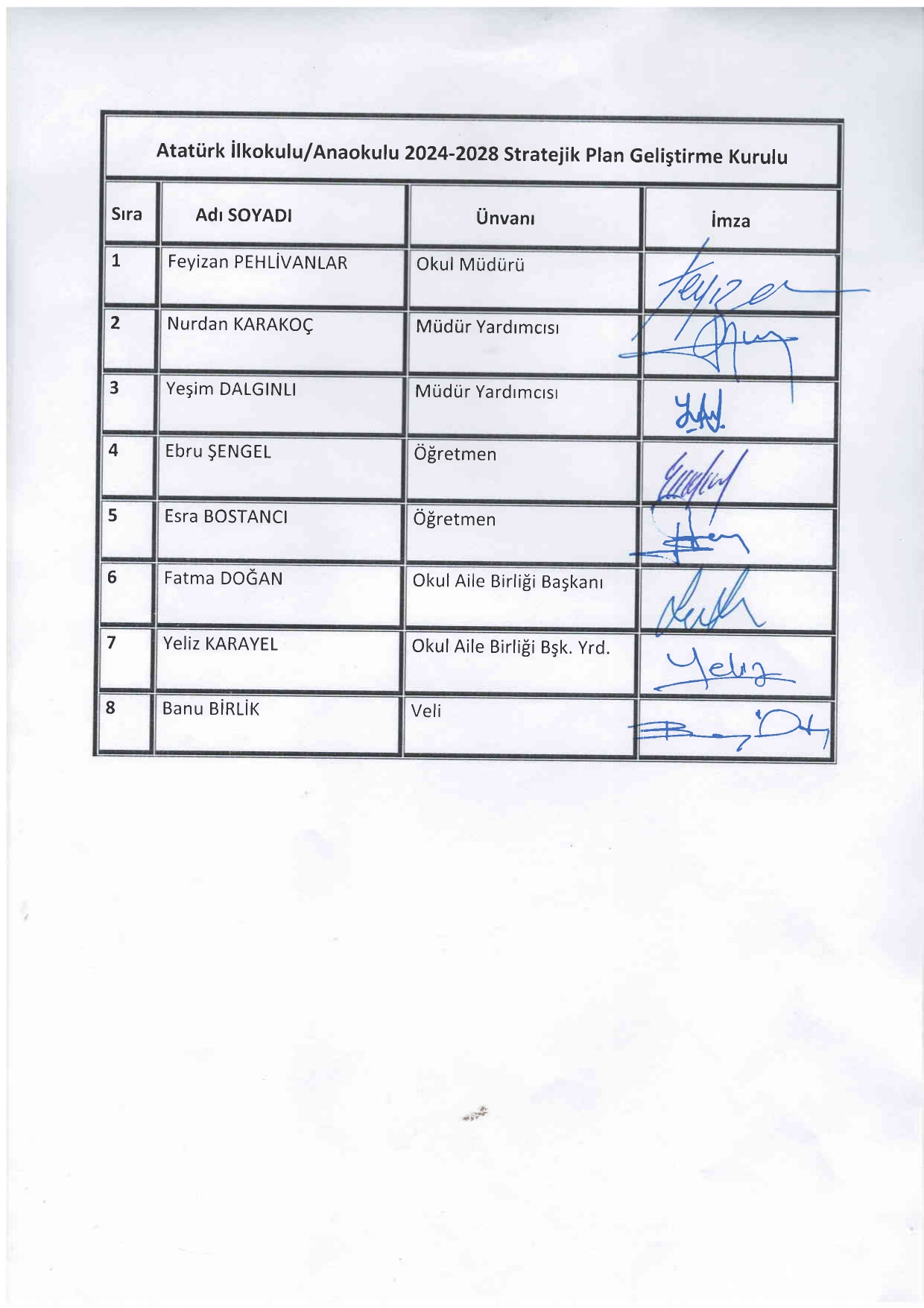 İli: MUĞLAİli: MUĞLAİlçesi: MARMARİSİlçesi: MARMARİSAdres:TEPE MAH. YENİ YOL CAD. ATATÜRK İ.Ö.O SİTESİ ATATÜRK ILKOKULU BLOK NO: 34 MARMARİS / MUĞLACoğrafi Konum (link)36°51'23.8"N 28°16'23.7"ETelefonNumarası:0252 412 10 06Faks Numarası:0252 413 43 80e- Posta Adresi: 713580@meb.k12.tr 770635@meb.k12.trWeb	sayfası adresi:http://marmarisataturkilkokulu.meb.k12.trhttps://770635.meb.k12.trKurum Kodu:Ilkokul-713580Anaokul-770635Öğretim Şekli:İlkokul-Tam GünAnaokulu-İkili Eğitim)İÇİNDEKİLERSAYFA NOGİRİŞ1-2SUNUŞ3İÇİNDEKİLER4TABLOLAR VE ŞEKİLLER5-6 GİRİŞ VE STRATEJİK PLANIN HAZIRLIK SÜRECİ7Strateji Geliştirme Kurulu ve Stratejik Plan Ekibi8Planlama Süreci9DURUM ANALİZİ10Kurumsal Tarihçe11-12Uygulanmakta Olan Stratejik Planın Değerlendirilmesi13 2.3.            Yasal Yükümlülükler ve Mevzuat Analizi13-142.4.           Üst Politika Belgeleri Analizi14-15        2.5.           Faaliyet Alanları ile Ürün ve Hizmetlerin Belirlenmesi16        2.6.           Paydaş Analizi17-19         2.7.           Okul/Kurum İçi Analiz20 2.7.1.        İnsan Kaynakları20-26 2.7.2.        Teknolojik Düzey27        2.7.3.       Mali Kaynaklar28        2.7.4.       İstatistiki Veriler29-53        2.8.          Çevre Analizi (Politik, Ekonomik, Sosyal, Teknolojik, Yasal ve      Çevresel    Çevre Analizi -PESTLE)54-56        2.9.          Güçlü ve Zayıf Yönler ile Fırsatlar ve Tehditler (GZFT) Analizi56-58        2.10.        Tespit ve İhtiyaçların Belirlenmesi583. GELECEĞE BAKIŞ59Misyon 60Vizyon 60Temel Değerler 60-61AMAÇ, HEDEF VE STRATEJİLERİN BELİRLENMESİ62     4.1.           Amaç ve Hedeflere İlişkin Mimari63-64       4.2.           Amaç, Hedef, Gösterge ve Stratejiler65-83       4.3.           Maliyetlendirme84 5.   İZLEME VE DEĞERLENDİRME85-96 6.   EKLER97-100Strateji Geliştirme Kurulu BilgileriStrateji Geliştirme Kurulu BilgileriStratejik Planlama Ekibi BilgileriStratejik Planlama Ekibi BilgileriAdı SoyadıÜnvanıAdı SoyadıÜnvanıFeyizan PEHLİVANLAROkul MüdürüNurdan KARAKOÇMüdür YardımcısıYeşim DALGINLIMüdür YardımcısıEsra BOSTANCIÖğretmenEbru ŞENGELÖğretmenBanu BİRLİKVeliFatma DOĞANOkul Aile Bir. BaşkanıYeliz KARAYELOkul Aile Bir. Bşk. Yrd.YASAL YÜKÜMLÜLÜKDAYANAKTESPİTLERİHTİYAÇLAREğitim öğretim hakları ve en üst yasal düzenlemelerTürkiye Cumhuriyeti Anayasası’nın 10, 24, 42 ve 62.maddeleriYasal yükümlülükler tümüyle yerine getirilmektedir, görev ve yetki çatışması yoktur.İhtiyaç yoktur.İlköğretim ve eğitim ile ilgili temel yetki ve yükümlülükler222 Sayılı İlköğretim ve Eğitim KanunuYasal yükümlülükler  tümüyle yerine getirilmektedir, görev ve yetki çatışması yoktur.İhtiyaç yoktur.Kamu çalışanlarına yönelik düzenlemeler657 Sayılı Devlet Memurları KanunuYasal yükümlülükler tümüyle yerine getirilmektedir. Kanunun güncellenmesi zaman zaman dile getirilmektedir.İhtiyaç yoktur.Türk milli eğitim sistemi ile ilgili amaç ve ilkeler ile temel iş ve işlemler1739 Sayılı Milli Eğitim Temel KanunuYasal yükümlülükler tümüyle yerine getirilmektedir, görev ve yetki çatışması yoktur.İhtiyaç yoktur.Teşkilat ve yapılanma28471 Sayılı Millî Eğitim Bakanlığı İl ve İlçe Millî Eğitim Müdürlükleri YönetmeliğiYasal yükümlülükler tümüyle yerine getirilmektedir, görev ve yetki çatışması yoktur.İhtiyaç yoktur.Okul Öncesi ve İlköğretim ile ilgili iş ve işlemler29072 Sayılı Milli Eğitim Bakanlığı Okul Öncesi Eğitim ve İlköğretim Kurumları YönetmeliğiYasal yükümlülükler tümüyle yerine getirilmektedir, görev ve yetki çatışması yoktur.  Yönetmeliğin güncel hali uygulanmaktadır.İhtiyaç yoktur.Yaygın eğitim ile ilgili iş ve işlemler27587 Sayılı Millî Eğitim Bakanlığı Yaygın Eğitim Kurumları YönetmeliğiYasal yükümlülükler tümüyle yerine getirilmektedir, görev ve yetki çatışması yoktur.İhtiyaç yoktur.Özel eğitim ile ilgili iş ve işlemler30471 Sayılı Özel Eğitim Hizmetleri YönetmeliğiYasal yükümlülükler tümüyle yerine getirilmektedir, görev ve yetki çatışması yoktur.İhtiyaç yoktur.Üst Politika Belgesiİlgili Bölüm/ReferansVerilen Görevler/İhtiyaçlar12. Kalkınma PlanıEğitim Çocuk Gençlik Sosyal Hizmetler, Sosyal Yardımlar ve Yoksullukla Mücadele Afet Yönetimi Eğitim 658, 659, 660 Sayılı Amaç Maddeleri ve Bunlara Bağlı Politika ile Tedbir Maddeler731.2, 731.3, 731.4, 731.5, 731.6, 732.1, 732.3, 732.5, 733.1, 733.2, 734.4, 735.7, 735.8, 738.2, 738.3, 739.1, 739.2, 739.3, 739.4, 740.4, 742.4, 744.1 Sayılı Tedbir Maddeleri746.1, 746.2, 746.6, 747.1, 747.2, 748.6 Sayılı Tedbir Maddeleri773.1, 774.1 Sayılı Tedbir Maddeleri830.7, 831.3, 832.1, 832.4, 833.6, 839.1, 839.3, 841.1 Sayılı Tedbir MaddeleriOrta Vadeli ProgramAfet YönetimiDijital Dönüşümİklim Değişikliği Mevzuatı, Emisyon Ticaret Sistemi, Sınırda Karbon Düzenlemesi Mekanizmasına Uyum 1 Tedbir4 Tedbir1 TedbirCumhurbaşkanlığı Yıllık ProgramıEğitim Çocuk Gençlik Engelli Hizmetleri Kültür ve Sanat 661.1, 661.4, P. 661, P. 662, P. 663, P.664, P.665, P.666, P.667, P.668, P.670, P.672, P.675, P.676, P.678, P.680, P.681 Sayılı Politika ve Tedbir MaddeleriP.732, 731.2, 731.3, 731.4, 731.5, 733.1, 733.2, 734.4, 735.8, 739.1, 739.3, 739.4, 740.4, 742.4, P.743, 744.1 Sayılı Politika ve Tedbir Maddeleri746.1, 746.2, 746.6, 747.1, 747.2, 748.6 Sayılı Tedbir Maddeleri758.1, 758.2, 758.3 Sayılı Tedbir Maddeleri783.1, 785.1, 785.2, 789.1 Sayılı Tedbir Maddeleri5018 sayılı Kamu Malî Yönetimi ve Kontrol KanunuMadde 9Kurum Faaliyetlerinde bütçenin etkin ve verimli kullanımı Stratejik Plan HazırlamaMilli Eğitim Temel KanunuBütün bölümleriTürk milli eğitiminin düzenlenmesinde esas olan amaç ve ilkeler, eğitim sisteminin genel yapısı, öğretmenlik mesleği, okul bina ve tesisleri, eğitim araç ve gereçleri ile devletin eğitim öğretim alanındaki görev ve sorumluluğu ile ilgili temel hükümleri bir sistem bütünlüğü içinde sağlanmasıKamu İdarelerince Hazırlanacak Stratejik Planlar ve Performans Programları İle Faaliyet Raporlarına İlişkin Usul ve Esaslar Hakkında YönetmelikBütün bölümleriStratejik plan hazırlamakla yükümlü kamu idarelerinin ve stratejik planlama sürecine ilişkin takvimin tespiti ile stratejik planların kalkınma planı ve programlarla ilişkilendirilmesine yönelik usul ve esasların belirlenmesi amacıyla hazırlanmış olan yönetmeliğe göre stratejik plan yapılmasıMilli Eğitim bakanlığı Stratejik PlanıBütün bölümleriKurumunuza ait 2024-2028 staratejik plan hazırlanma sürecinde İlçe Milli Eğitim Startejik Planının rehber edilmesiBakanlığımızın “2024-2028 Stratejik Plan Hazırlık Çalışmaları” konulu 2022/21 sayılı Genelgesi,Bütün bölümleriMüdürlüğümüz, İlçe Milli Eğitim Müdürlükleri, okullarımız ve kurumlarımızda 2024 – 2028 dönemine ilişkin Stratejik Planların yapılmasıMEB 2024-2028 Stratejik Plan Hazırlık ProgramıBütün bölümleriKurumunuza ait 2024-2028 staratejik plan hazırlanma sürecinde İlçe Milli Eğitim Startejik Planının rehber edilmesi İl Milli Eğitim Müdürlüğü Stratejik Planının hazırlanması, İlçe Millî Eğitim Müdürlükleriyle okul ve kurumların 2024-2028 stratejik planlarının hazırlanma sürecine rehberlik edilmesiFaaliyet AlanıÜrün/HizmetlerA- Eğitim-Öğretim HizmetleriEğitim-öğretim iş ve işlemleriDers Dışı Faaliyet İş ve İşlemleriÖzel Eğitim HizmetleriKurum Teknolojik Altyapı HizmetleriAnma ve Kutlama Programlarının YürütülmesiSosyal, Kültürel, Sportif EtkinliklerÖğrenci İşleri (kayıt, nakil, ders programları vb.)Zümre Toplantılarının Planlanması ve Yürütülmesi B- Stratejik Planlama, Araştırma-GeliştirmeStratejik Planlama İşlemleriİhtiyaç AnalizleriEğitime İlişkin Verilerin KayıtlanmasıAraştırma-Geliştirme ÇalışmalarıProjeler Koordinasyon Eğitimde Kalite Yönetimi Sistemi (EKYS) İşlemleriC- İnsan Kaynaklarının GelişimiPersonel Özlük İşlemleriNorm Kadro İşlemleriHizmet içi Eğitim FaaliyetleriD- Fiziki ve Mali DestekOkul Güvenliğinin SağlanmasıDers Kitaplarının Dağıtımı Taşınır Mal İşlemleriTaşımalı EğitimİşlemleriTemizlik, Güvenlik, Isıtma, Aydınlatma HizmetleriEvrak Kabul, Yönlendirme ve Dağıtım İşlemleriArşiv HizmetleriSivil Savunma İşlemleriE-Denetim ve RehberlikOkul/Kurumların Teftiş ve Denetimi Öğretmenlere Rehberlik ve İşbaşında Yetiştirme Hizmetleri Ön İnceleme, İnceleme ve Soruşturma HizmetleriF-Halkla İlişkilerBilgi Edinme Başvurularının CevaplanmasıProtokol İş ve İşlemleriBasın, Halk ve Ziyaretçilerle İlişkiler Okul-Aile İşbirliğiPAYDAŞLARİÇ PAYDAŞLARDIŞ PAYDAŞLARYARARLANICIYARARLANICIYARARLANICIPAYDAŞLARÇalışanlar,BirimlerTemel ortakStratejikortakTedarikçiMüşteri, hedefkitleMarmaris Kaymakamlığıİlçe Milli Eğitim MüdürlüğüOkul Aile BirliğiÖğrencilerÖğretmenlerDiğer ÇalışanlarMarmaris BelediyesiDiğer Okul  MüdürlükleriMuhtarlıklarOAile Sağlığı MerkeziOİlçe Emniyet MüdürlüğüOHalk Eğitim Merkezi MüdürlüğüOSTK’larOBankalarOİlçe Seçim KuruluOVelilerOHayırseverlerMedyaOPaydaşİç PaydaşDış PaydaşYararlanıcı (Müşteri)Neden Paydaş?ÖnceliğiTam  5" "Çok  4", "Orta  3", "Az  2", "Hiç  1"AçıklamaMEBBağlı olduğumuz merkezi idare5BilgilendirBirlikte ÇalışÖğrencilerHizmetlerimizdenyaralandıkları için5BilgilendirBirlikte ÇalışVeliler ODoğrudan ve Dolaylı Hizmet Alan4BilgilendirBirlikte ÇalışOkul Aile Birliği OAmaçlarımıza Ulaşmada Destek İçin İş birliği İçinde Olmamız Gereken Kurumlar5BilgilendirBirlikte ÇalışBelediyeAmaçlarımıza Ulaşmada Destek İçin İş birliği İçinde Olmamız Gereken Kurumlar2BilgilendirBirlikte ÇalışAile Sağlığı Merkezi Amaçlarımıza Ulaşmada Destek İçin İş birliği İçinde Olmamız Gereken Kurumlar2İzleGözetMahalle MuhtarıTedarikçi mahalli idare2İzleGözetSTKAmaç ve hedeflerimizeUlaşmak iş birliği yapacağımız kurumlar               2                                    İzle   GözetÜrün/HizmetYararlanıcı (Müşteri)Eğitim-Öğretim (Örgün- Yaygın)Yatılılık-BurslulukNitelikli İş GücüAR-GE, Projeler, DanışmanlıkAltyapı, Donatım YatırımYayımRehberlik, Kurs, Sosyal etkinliklerMezunlar (Öğrenci)Ölçme-DeğerlendirmeÖğrencileroVelilerÜniversitelerooMedyaooUluslararası kuruluşlarooMeslek KuruluşlarıSağlık kuruluşlarıoDiğer KurumlaroÖzel sektörooUnvan*ErkekKadınToplamOkul Müdürü ve Müdür Yardımcısı134Sınıf Öğretmeni22527Branş Öğretmeni022Rehber Öğretmen033Okul Öncesi Öğretmeni088İdari Personel000Yardımcı Personel235Güvenlik Personeli000Toplam Çalışan Sayıları44246Hizmet Süreleri 2024 Yıl İtibarıyla 2024 Yıl İtibarıylaHizmet SüreleriKişi Sayısı%1-4 Yıl-05-6 Yıl-07-10 Yıl12510…..Üzeri375Yıl İçerisinde Okul/Kurumdan Ayrılan Yönetici SayısıYıl İçerisinde Okul/Kurumdan Ayrılan Yönetici SayısıYıl İçerisinde Okul/Kurumdan Ayrılan Yönetici SayısıYıl İçerisinde Okul/Kurumda Göreve Başlayan Yönetici SayısıYıl İçerisinde Okul/Kurumda Göreve Başlayan Yönetici SayısıYıl İçerisinde Okul/Kurumda Göreve Başlayan Yönetici Sayısı202120222023202120222023TOPLAM200021Adı ve SoyadıGöreviKatıldığı Çalışmanın AdıKatıldığı YılBelge NoFeyizan PEHLİVANLARMüdür2.01.03.01.169 - Okul Yöneticilerinin Rehberlik Koordinasyon Eğitimi Semineri20232023007928Umut Sami BACAKMüdür Yardımcısı2.01.03.01.169 - Okul Yöneticilerinin Rehberlik Koordinasyon Eğitimi Semineri20232023007735Nurdan KARAKOÇMüdür Yardımcısı2.01.03.01.120 - Afet ve Acil Durum Temel Kavramlar Semineri20232023003846Yeşim DALGINLIMüdür Yardımcısı2.01.03.01.185 - MEB Birim Amirlerinin Öğretmen Bilgilendirme Semineri20232023007736KadınErkekHizmet YılıToplam    Hizmet Süreleri     Hizmet Süreleri     Hizmet Süreleri     Hizmet Süreleri     Hizmet Süreleri     Hizmet Süreleri Ortalama1-3 Yıl4-6 Yıl7-10 Yıl11-15 Yıl16-2020 ve üzeriBranşıOkul öncesi13480198BranşıSınıf Öğretmeni115202522527BranşıRehber Öğretmen 11130163Branşıİngilizce1120153Yıl İçerisinde Kurumdan Ayrılan Öğretmen SayısıYıl İçerisinde Kurumdan Ayrılan Öğretmen SayısıYıl İçerisinde Kurumdan Ayrılan Öğretmen SayısıYıl İçerisinde Kurumda Göreve Başlayan Öğretmen SayısıYıl İçerisinde Kurumda Göreve Başlayan Öğretmen SayısıYıl İçerisinde Kurumda Göreve Başlayan Öğretmen Sayısı202120222023202120222023TOPLAM643644Adı ve SoyadıBranşıKatıldığı Çalışmanın AdıKatıldığı YılBelge NoSevgihan GÜZELSınıf Öğretmeni2.02.04.01.071 - Özel Yetenekli Öğrencilerin Ayırt Edici Özellikleri Semineri20232023003870Zehra TANRIKULUSınıf Öğretmeni2.01.03.01.137 - Okul Kültürünün Geliştirilmesi Semineri20232023003856Kübra SARIARSLANSınıf Öğretmeni2.01.03.01.185 - MEB Birim Amirlerinin Öğretmen Bilgilendirme Semineri20232023007736Sümeyra SAKLISınıf Öğretmeni2.01.03.01.132 - e Twinning, Erasmus+Proje ve Etkinlikleri Semineri20232023007716Elif ŞAHANSınıf Öğretmeni2.02.04.01.071 - Özel Yetenekli Öğrencilerin Ayırt Edici Özellikleri Semineri20232023003870Şeyda ATEŞSınıf Öğretmeni2.01.03.01.185 - MEB Birim Amirlerinin Öğretmen Bilgilendirme Semineri20232023007736İlknur AKSOYSınıf Öğretmeni2.01.03.01.137 - Okul Kültürünün Geliştirilmesi Semineri20232023003856Serpil ÇOŞKUNSınıf Öğretmeni2.01.03.01.152 - Zümrelerin Etkin Kullanımı Semineri20232023007731Kadriye Aynur AySınıf Öğretmeni2.02.04.01.071 - Özel Yetenekli Öğrencilerin Ayırt Edici Özellikleri Semineri20232023003870Songül AÇIKELSınıf Öğretmeni2.01.03.01.120 - Afet ve Acil Durum Temel Kavramlar Semineri20232023003846Esra ERKSınıf Öğretmeni2.01.03.01.185 - MEB Birim Amirlerinin Öğretmen Bilgilendirme Semineri20232023007736Füsun Özlem ŞENOLSınıf Öğretmeni2.01.03.01.185 - MEB Birim Amirlerinin Öğretmen Bilgilendirme Semineri20232023007736Çağla DİBEKTAŞSınıf Öğretmeni2.02.04.01.071 - Özel Yetenekli Öğrencilerin Ayırt Edici Özellikleri Semineri20232023003870Emine DEMİRSınıf Öğretmeni2.01.03.01.110 - 5 Kelime1 Hikâye Semineri20232023003842Emine ÇEKİCİSınıf Öğretmeni2.02.04.01.071 - Özel Yetenekli Öğrencilerin Ayırt Edici Özellikleri Semineri20232023003870Hayriye KÖSESınıf Öğretmeni2.02.04.01.071 - Özel Yetenekli Öğrencilerin Ayırt Edici Özellikleri Semineri20232023003870Arzu KARADAYISınıf Öğretmeni2.01.03.01.120 - Afet ve Acil Durum Temel Kavramlar Semineri20232023003846Göze Özge KELEŞSınıf Öğretmeni2.01.03.01.185 - MEB Birim Amirlerinin Öğretmen Bilgilendirme Semineri20232023007736Müşerref ŞALKSınıf Öğretmeni2.02.04.01.071 - Özel Yetenekli Öğrencilerin Ayırt Edici Özellikleri Semineri20232023003870Canan ATAÇSınıf Öğretmeni2.02.04.01.071 - Özel Yetenekli Öğrencilerin Ayırt Edici Özellikleri Semineri20232023003870Sevcan ULAŞSınıf Öğretmeni2.01.03.01.120 - Afet ve Acil Durum Temel Kavramlar Semineri20232023003846Uğur ALAMEŞESınıf Öğretmeni
2.01.03.01.169 - Okul Yöneticilerinin Rehberlik Koordinasyon Eğitimi Semineri20232023007735Şükriye CÜCÜSınıf Öğretmeni2.01.03.01.137 - Okul Kültürünün Geliştirilmesi Semineri20232023003856Cemile TUNÇSınıf Öğretmeni2.01.03.01.185 - MEB Birim Amirlerinin Öğretmen Bilgilendirme Semineri20232023007736Fulya SİLİNSınıf Öğretmeni2.01.03.01.110 - 5 Kelime1 Hikâye Semineri20232023003842Derya YAVUZSınıf Öğretmeni2.02.04.01.071 - Özel Yetenekli Öğrencilerin Ayırt Edici Özellikleri Semineri20232023003870Levent ÇELİK3.03.01.02.002 - Uzman Öğretmenlik Eğitim Programı Semineri202220222001047Müge YEŞİYURT KÜÇÜKAYİngilizce Öğretmeni2.01.03.01.119 - 21.yy. Becerileri Eğitimi Semineri20232023003845İlknur KARAKUZUİngilizce Öğretmeni2.01.03.01.185 - MEB Birim Amirlerinin Öğretmen Bilgilendirme Semineri20232023007736Fatma TUNCAY BEYAZİPEKDin Kültürü ve Ahlak Bilgisi Öğretmeni2.01.03.01.148 - Gençlerle İletişim Semineri20232023003861Esma KURURehber Öğretmen2.01.03.01.185 - MEB Birim Amirlerinin Öğretmen Bilgilendirme Semineri20232023007736Ayça TAŞÇIRehber Öğretmen2.01.03.01.185 - MEB Birim Amirlerinin Öğretmen Bilgilendirme Semineri20232023007736Cemile TARIMOkul Öncesi Öğretmeni
2.02.04.01.071 - Özel Yetenekli Öğrencilerin Ayırt Edici Özellikleri Semineri20232023003870Ebru ŞENGELOkul Öncesi Öğretmeni
2.02.04.01.071 - Özel Yetenekli Öğrencilerin Ayırt Edici Özellikleri Semineri20232023003870Mediha Gül OKUTANOkul Öncesi Öğretmeni2.01.03.01.185 - MEB Birim Amirlerinin Öğretmen Bilgilendirme Semineri20232023007736Nilgün SEÇTİOkul Öncesi Öğretmeni2.01.03.01.185 - MEB Birim Amirlerinin Öğretmen Bilgilendirme Semineri20232023007736Ünzile IŞIKOkul Öncesi Öğretmeni2.02.04.01.071 - Özel Yetenekli Öğrencilerin Ayırt Edici Özellikleri Semineri20232023003870Vuslat TAŞDEMİROkul Öncesi Öğretmeni
2.01.03.01.148 - Gençlerle İletişim Semineri20232023003861Selen YILMAZOkul Öncesi Öğretmeni
2.02.04.01.071 - Özel Yetenekli Öğrencilerin Ayırt Edici Özellikleri Semineri20232023003870Seher TEKOCAKOkul Öncesi Öğretmeni2.01.03.01.185 - MEB Birim Amirlerinin Öğretmen Bilgilendirme Semineri20232023007736Esra BOSTANCIRehber Öğretmen2.02.04.02.036 - Bağımlılıkla Mücadele Semineri 220232023008930GöreviErkekKadınEğitim DurumuHizmet YılıToplam1Hizmetli10LİSE MEZUNU2712  Sürekli İşçi10LİSE MEZUNU913Hizmetli01İLKOKUL1514  Hizmetli02LİSE MEZUNU12Mevcut KapasiteMevcut KapasiteMevcut KapasiteMevcut KapasiteMevcut Kapasite Kullanımı ve PerformansMevcut Kapasite Kullanımı ve PerformansMevcut Kapasite Kullanımı ve PerformansMevcut Kapasite Kullanımı ve PerformansMevcut Kapasite Kullanımı ve PerformansMevcut Kapasite Kullanımı ve PerformansPsikolojik Danışman Norm SayısıGörev Yapan Psikolojik Danışman Sayısıİhtiyaç Duyulan Psikolojik Danışman SayısıGörüşme Odası SayısıDanışmanlık Hizmeti AlanDanışmanlık Hizmeti AlanDanışmanlık Hizmeti AlanRehberlik Hizmetleri İle İlgili Düzenlenen Eğitim/Paylaşım Toplantısı vb. Faaliyet SayısıRehberlik Hizmetleri İle İlgili Düzenlenen Eğitim/Paylaşım Toplantısı vb. Faaliyet SayısıRehberlik Hizmetleri İle İlgili Düzenlenen Eğitim/Paylaşım Toplantısı vb. Faaliyet SayısıPsikolojik Danışman Norm SayısıGörev Yapan Psikolojik Danışman Sayısıİhtiyaç Duyulan Psikolojik Danışman SayısıGörüşme Odası SayısıÖğrenci SayısıÖğretmen SayısıVeli SayısıÖğretmenlere YönelikÖğrencilere YönelikVelilere Yönelik33-31073620241011Araç-Gereçler202120222023İhtiyaçAkıllı Tahta Sayısı3939390Masaüstü Bilgisayar Sayısı3334Taşınabilir Bilgisayar Sayısı4440Yazıcı Sayısı0000Fotokopi Makinası Sayısı1111Fiziki MekânVarYokAdediİhtiyaçAçıklamaÖğretmen Çalışma Odası*1Ekipman Odası*1Kütüphane*1Rehberlik Servisi*3Resim Odası*1Müzik Odası*1Çok Amaçlı Salon*1Spor Salonu*1Kaynaklar20242025202620272028Kira Gelirleri257.986,33353.441,175466.542,351592.508,786722.860,719Diğer (Kermes)313.499,79429.494,712566.933,02720.004,935878.406,021Aktarım 170.938,464234.185,696309.125,119392.588,901478.958,459TOPLAM742.424,5841.017.121,581.342.600,491.705.102,622.080.225,02Harcama KalemiÇeşitleriPersonel Gider ve ÖdemeleriSözleşmeli olarak çalışan personelin (sekreter temizlik,güvenlik) ücret, vergi, sigorta vb. giderleriBakım OnarımOkul/kurum binası ve tesisatlarıyla ilgili her türlüküçük onarım; makine, bilgisayar, yazıcı vb. bakım giderleriSosyal-sportif faaliyetlerEtkinlikler ile ilgili giderlerTemizlikTemizlik malzemeleri alımıİletişimTelefon, faks, internet, posta, mesaj giderleriKırtasiye ve Büro MalzemeleriHer türlü kırtasiye ve sarf malzemesi giderleriKiraKantin KirasıAktarımBir Önceki Yıldan Devreden Gelir-GiderYILLAR202120212022202220232023HARCAMA KALEMLERİGELİRGİDERGELİRGİDERGELİRGİDERTemizlik---68.525,93-68.525,93Bakım Onarım-8.797,70-28.213,72-54.947,21Aktarım----120.379,20-Kira19.121,00-58.270,00-104.289,33-Personel Gider ve Ödemeleri-2.825,96-64.870,96-217.031,35Sosyal Faaliyetler--40.658,00-180.116,5-Kırtasiye ve Büro Malzemeleri-2.397,90-12.815,48-6.560,00GENEL19.121,0014.021,5698.928,00174.426,09404.785,03347064,49MADDELERKATILMA DERCESİKATILMA DERCESİKATILMA DERCESİKATILMA DERCESİKATILMA DERCESİKATILMA DERCESİMADDELERKesinlikle KatılıyorumKatılıyorumKararsızımKısmen KatılıyorumKatılmıyorumKatılımcı Sayısı1-İhtiyaç duyulduğunda okul çalışanlarıyla rahatlıkla görüşebilirim.1622082332194442-Bizi ilgilendiren okul duyurularını zamanında öğreniyorum.1682341318114443-Öğrencimle ilgili konularda okulda rehberlik hizmeti alabiliyorum.1272194021374444-Okula ilettiğim istek ve şikayetlerim dikkate alınıyor.1071966944284445-Öğretmenler yenilğe açık olarak derslerin işlenişinde çeşitli yöntemler kullanmaktadır.202196202244446-Okulda yabancı kişilere karşı güvenlik önlemleri alınmaktadır.1621844527264447-Okulda bizleri ilgilendiren kararlarda görüşlerimiz dikkate alınır.1212065242234448-E-Okul Veli Bilgilendirme Sistemi ile okulun internet sayfasını zdüzenli olarak takip ediyorum.851773885594449-Çocuğumun okulunu sevdiğini ve öğretmenleriyle iyi anlaştığını düşünüyorum.2481641610644410-Okul,teknik araç ve gereç yönünden yeterli donanıma sahiptir.59146102716644411-Okul her zaman temiz ve bakımlıdır.7618768654844412-Okulun binası ve digger fiziki mekanlar yeterlidir.6515794695944413-Okulumuzda yeterli miktarda sanatsal ve kültürel faaliyetler düzenlenmektedir.6114395766944414.Okulumuzun Olumlu (başarılı) Yönlerine İlişkin Görüşleriniz.Okulumuzun Olumsuz (başarısız) Yönlerine İlişkin Görüşleriniz.Okulumuzun Olumsuz (başarısız) Yönlerine İlişkin Görüşleriniz.Okulumuzun Olumsuz (başarısız) Yönlerine İlişkin Görüşleriniz.Okulumuzun Olumsuz (başarısız) Yönlerine İlişkin Görüşleriniz.Okulumuzun Olumsuz (başarısız) Yönlerine İlişkin Görüşleriniz.Okulumuzun Olumsuz (başarısız) Yönlerine İlişkin Görüşleriniz.Okulumuzun Olumsuz (başarısız) Yönlerine İlişkin Görüşleriniz.MADDELERKATILMA DERECESİKATILMA DERECESİKATILMA DERECESİKATILMA DERECESİKATILMA DERECESİKATILMA DERECESİMADDELERKesinlikle KatılıyorumKatılıyorumKararsızımKısmen KatılıyorumKatılmıyorumTOPLAMTOPLAM1-İhtiyaç duyulduğunda okul çalışanlarıyla rahatlıkla görüşebilirim.36,4946,855,187,214,28%1002-Bizi ilgilendiren okul duyurularını zamanında öğreniyorum.37,8452,702,934,052,48%1003-Öğrencimle ilgili konularda okulda rehberlik hizmeti alabiliyorum.28,6049,329,014,738,33%1004-Okula ilettiğim istek ve şikayetlerim dikkate alınıyor.24,1044,1415,549,916,31%1005-Öğretmenler yenilğe açık olarak derslerin işlenişinde çeşitli yöntemler kullanmaktadır.45,5044,144,504,950,90%1006-Okulda yabancı kişilere karşı güvenlik önlemleri alınmaktadır.36,4941,4410,146,085,86%1007-Okulda bizleri ilgilendiren kararlarda görüşlerimiz dikkate alınır.27,2546,4011,719,465,18%1008-E-Okul Veli Bilgilendirme Sistemi ile okulun internet sayfasını düzenli olarak takip ediyorum.19,1439,868,5619,1413,29%1009-Çocuğumun okulunu sevdiğini ve öğretmenleriyle iyi anlaştığını düşünüyorum55,8636,943,602,251,35%10010-Okul,teknik araç ve gereç yönünden yeterli donanıma sahiptir.13,2932,8822,9715,9914,86%10011-Okul her zaman temiz ve bakımlıdır.17,1242,1215,3214,6410,81%10012-Okulun binası ve diğer fiziki mekanlar yeterlidir.14,6435,3621,1715,5413,29%10013-Okulumuzda yeterli miktarda sanatsal ve kültürel faaliyetler düzenlenmektedir.13,7432,2121,4017,1215,54%100MADDELERKATILMA DERCESİKATILMA DERCESİKATILMA DERCESİKATILMA DERCESİKATILMA DERCESİKATILMA DERCESİMADDELERKesinlikle KatılıyorumKatılıyorumKararsızımKısmen KatılıyorumKatılmıyorumKatılımcı Sayısı1-Öğretmenlerimle ihtiyaç duyduğumda rahatlıkla görüşebilirim.143969252552-Okul müdürü ile ihtiyaç duyduğumda rahatlıkla konuşabiliyorum.861172015172553-Okulun rehberlik servisinden yeterince yararlanabiliyorum.791044218122554-Okula ilettiğimiz öneri ve isteklerimiz dikkate alınır.651093824192555-Okulda kendimi güvende hissediyorum.9712781852556-Okulda öğrencilerle ilgili alınan kararlarda bizlerin görüşleri alınır.741083119232557-Öğretmenler yeniliğe açık olarak derslerin işlenişinde çeşitli yöntemler kullanmaktadır.109116171212558-Derslerde konuya göre uygun araç gereçler kullanılmaktadır.10812314822559-Teneffüslerde ihtiyaçlarımı giderebiliyorum.88133228425510-Okulun içi ve dışı temizdir.6610927361725511-Okulun binası ve diğer fiziki mekânlar yeterlidir.6210038233225512-Okul kantininde satılan malzemeler sağlıklı ve güvenlidir.333873426925513-Okulumuzda yeterli miktarda sanatsal ve kültürel faaliyetler düzenlenmektedir.498762381925514.Okulumuzun Olumlu (başarılı) Yönlerine İlişkin Görüşleriniz.Okulumuzun Olumsuz (başarısız) Yönlerine İlişkin Görüşleriniz.Okulumuzun Olumsuz (başarısız) Yönlerine İlişkin Görüşleriniz.Okulumuzun Olumsuz (başarısız) Yönlerine İlişkin Görüşleriniz.Okulumuzun Olumsuz (başarısız) Yönlerine İlişkin Görüşleriniz.Okulumuzun Olumsuz (başarısız) Yönlerine İlişkin Görüşleriniz.Okulumuzun Olumsuz (başarısız) Yönlerine İlişkin Görüşleriniz.Okulumuzun Olumsuz (başarısız) Yönlerine İlişkin Görüşleriniz.MADDELERKATILMA DERECESİKATILMA DERECESİKATILMA DERECESİKATILMA DERECESİKATILMA DERECESİKATILMA DERECESİMADDELERKesinlikle KatılıyorumKatılıyorumKararsızımKısmen KatılıyorumKatılmıyorumTOPLAMTOPLAM1-Öğretmenlerimle ihtiyaç duyduğumda rahatlıkla görüşebilirim.56,0837,653,530,781,96%1002-Okul müdürü ile ihtiyaç duyduğumda rahatlıkla konuşabiliyorum.33,7345,887,845,886,67%1003-Okulun rehberlik servisinden yeterince yararlanabiliyorum.30,9840,7816,477,064,71%1004-Okula ilettiğimiz öneri ve isteklerimiz dikkate alınır.25,4942,7514,909,47,45%1005-Okulda kendimi güvende hissediyorum.38,0449,803,147,061,96%1006-Okulda öğrencilerle ilgili alınan kararlarda bizlerin görüşleri alınır.29,0242,3512,167,459,02%1007-Öğretmenler yeniliğe açık olarak derslerin işlenişinde çeşitli yöntemler kullanmaktadır.42,7545,496,674,710,39%1008-Derslerde konuya göre uygun araç gereçler kullanılmaktadır.42,3548,245,493,140,78%1009-Teneffüslerde ihtiyaçlarımı giderebiliyorum.34,5152,168,633,141,57%10010-Okulun içi ve dışı temizdir.25,8842,7510,5914,126,67%10011-Okulun binası ve diğer fiziki mekânlar yeterlidir.24,3139,2214,909,0212,55%10012-Okul kantininde satılan malzemeler sağlıklı ve güvenlidir.12,9414,9028,6316,4727,06%10013-Okulumuzda yeterli miktarda sanatsal ve kültürel faaliyetler düzenlenmektedir.19,2234,1224,3114,907,45%100Öğrenci Görüş ve Değerlendirmeleri Anket Sonuçlarına Göre OkulumuzunOlumlu (başarılı) YönleriÖğrenci Görüş ve Değerlendirmeleri Anket Sonuçlarına Göre OkulumuzunOlumlu (başarılı) YönleriKararsızlarÖğrenci Görüş ve Değerlendirmeleri Anket Sonuçlarına Göre Okulumuzun Olumsuz (başarısız) YönleriÖğrenci Görüş ve Değerlendirmeleri Anket Sonuçlarına Göre Okulumuzun Olumsuz (başarısız) Yönleri1-Öğretmenlerimle ihtiyaç duyduğumda rahatlıkla görüşebilirim.%93,73%3,531-Öğretmenlerimle ihtiyaç duyduğumda rahatlıkla görüşebilirim.%2,742-Okul müdürü ile ihtiyaç duyduğumda rahatlıkla konuşabiliyorum.%79,61%7,842-Okul müdürü ile ihtiyaç duyduğumda rahatlıkla konuşabiliyorum.%12,553-Okulun rehberlik servisinden yeterince yararlanabiliyorum.%71,76%16,473-Okulun rehberlik servisinden yeterince yararlanabiliyorum.%11,774-Okula ilettiğimiz öneri ve isteklerimiz dikkate alınır.%78,24%14,904-Okula ilettiğimiz öneri ve isteklerimiz dikkate alınır.%16,855-Okulda kendimi güvende hissediyorum.%87,84%3,145-Okulda kendimi güvende hissediyorum.%9,026-Okulda öğrencilerle ilgili alınan kararlarda bizlerin görüşleri alınır.%71,37%12,166-Okulda öğrencilerle ilgili alınan kararlarda bizlerin görüşleri alınır.%16,477-Öğretmenler yeniliğe açık olarak derslerin işlenişinde çeşitli yöntemler kullanmaktadır.%88,24%6,677-Öğretmenler yeniliğe açıkolarak derslerin işlenişinde çeşitli yöntemler kullanmaktadır.%5,18-Derslerde konuya göre uygun araç gereçler kullanılmaktadır.%90,59%5,498-Derslerde konuya göre uygun araç gereçler kullanılmaktadır.%3,929-Teneffüslerde ihtiyaçlarımı giderebiliyorum.%86,67%8,639-Teneffüslerde ihtiyaçlarımı giderebiliyorum.%4,7110-Okulun içi ve dışı temizdir.%68,63%10,5910-Okulun içi ve dışı temizdir.%20,7911-Okulun binası ve diğer fiziki mekânlar yeterlidir.%63,53%14,911-Okulun binası ve diğer fiziki mekânlar yeterlidir.%21,5712-Okul kantininde satılan malzemeler sağlıklı ve güvenlidir.%27,84%28,6312-Okul kantininde satılanmalzemeler sağlıklı ve güvenlidir.%43,5313-Okulumuzda yeterli miktarda sanatsal ve kültürel faaliyetler düzenlenmektedir.%53,34%24,3113-Okulumuzda yeterli miktarda sanatsal ve kültürel faaliyetler düzenlenmektedir.%22,35Öğrenci Görüş ve Değerlendirmeleri Anketinde Öğrencilerin Yazılı olarak İfadeEttikleri Okulun Olumlu (başarılı) - Olumsuz (başarısız) YönleriÖğrenci Görüş ve Değerlendirmeleri Anketinde Öğrencilerin Yazılı olarak İfadeEttikleri Okulun Olumlu (başarılı) - Olumsuz (başarısız) Yönleri14.Okulumuzun Olumlu (başarılı) Yönlerine İlişkin Görüşleriniz.Okulumuzun Olumsuz (başarısız) Yönlerine İlişkin Görüşleriniz.Okulun güvenli olmasıOkulun temiz olmasıOkulda yapılan etkinliklerÖğretmenlerin iletişimiOkuldaki tüm çalışanların ilgili olmasıOkulun merkezi konumda olmasıOkulun bahçesinin geniş olmasıOkulda çeşitli faaliyetlerin yapılmasıBahçenin güvenli olmasıGörüşlerimin dikkate alınmasıEğitim açısından iyi olmasıSosyal ve kültürel gezilerin olmasıKantin olmasıOkulun disiplinli olmasıOkul bahçesinde gölge olmamasıBüyük ve küçük sınıfların aynı katta olmasıÖğle arasının uzun olmasıAraç gereçlerin ve fiziki mekanın yetersizliğiKapıda güvenliğin olmamasıAnaokulu bahçesinin bakımsız ve yetersiz olmasıKantinin pahalı olmasıYabancı dil öğretiminin yetersiz olmasıÖğrencilerin teslim edildiği alanın dar ve trafiğin çok olmasıSoyunma odasının olmamasıKurs-etüt olmamasıRevirin olmamasıMADDELERKATILMA DERCESİKATILMA DERCESİKATILMA DERCESİKATILMA DERCESİKATILMA DERCESİKATILMA DERCESİMADDELERKesinlikle KatılıyorumKatılıyorumKararsızımKısmen KatılıyorumKatılmıyorumKatılımcı Sayısı1-İhtiyaç duyduğumda okul çalışanlarıyla rahatlıkla görüşebilirim.298001382-Kurumdaki tüm duyurular çalışanlara zamanında iletilir.316001383-Her türlü ödüllendirmelerde adil olma,tarafsızlık ve objektiflik esastır.1910621384-Kendimi, okulun değerli bir üyesi olarak görürüm.2112023385-Çalıştığım okul bana kendimi geliştirme imkanı tanımaktadır.1712252386-Okul,teknik araç ve gereç yönünden yeterli donanıma sahiptir.717185387-Okulda çalışanlara sosyal ve kültürel faaliyetler düzenlenir.1113446388-Okulda öğretmenler arasında ayrım yapılmamaktadır.1810541389-Okulumuzda yerelde ve toplum üzerinde olumlu etki bırakacak çalışmaalar yapılmaktadır.13162343810-Yöneticilerimiz, yaratıcı yenilikçi düşüncelerin üretilmesini teşvik etmektedir.17122433811-Yöneticiler,okulun vizyonunu, stratejilerini,iyileştirmeye açık alanların vs.çalışanlarla paylaşır.16171313812-Okulumuzda sadece öğretmenlerin kullanımına tahsis edilmiş yerler yeterlidir.14151443813-Alanıma ilişkin yenilik ve gelişmeleri takip eder ve kendimi güncellerim.18180113814.Okulumuzun Olumlu (başarılı) Yönlerine İlişkin Görüşleriniz.Okulumuzun Olumsuz (başarısız) Yönlerine İlişkin Görüşleriniz.Okulumuzun Olumsuz (başarısız) Yönlerine İlişkin Görüşleriniz.Okulumuzun Olumsuz (başarısız) Yönlerine İlişkin Görüşleriniz.Okulumuzun Olumsuz (başarısız) Yönlerine İlişkin Görüşleriniz.Okulumuzun Olumsuz (başarısız) Yönlerine İlişkin Görüşleriniz.Okulumuzun Olumsuz (başarısız) Yönlerine İlişkin Görüşleriniz.Okulumuzun Olumsuz (başarısız) Yönlerine İlişkin Görüşleriniz.MADDELERKATILMA DERECESİKATILMA DERECESİKATILMA DERECESİKATILMA DERECESİKATILMA DERECESİKATILMA DERECESİMADDELERKesinlikle KatılıyorumKatılıyorumKararsızımKısmen KatılıyorumKatılmıyorumTOPLAMTOPLAM1- İhtiyaç duyduğumda okul çalışanlarıyla rahatlıkla görüşebilirim.76,3221,05002,63%1002- Kurumdaki tüm duyurular çalışanlara zamanında iletilir.81,5815,79002,63%1003- Her türlü ödüllendirmelerde adil olma,tarafsızlık ve objektiflik esastır.50,0026,3215,795,262,63%1004- Kendimi, okulun değerli bir üyesi olarak görürüm.55,2631,5805,267,89%1005- Çalıştığım okul bana kendimi geliştirme imkanı tanımaktadır.44,7431,585,2613,165,26%1006- Okul,teknik araç ve gereç yönünden yeterli donanıma sahiptir.18,4244,742,6321,0513,16%1007- Okulda çalışanlara sosyal ve kültürel faaliyetler düzenlenir.28,9534,2110,5310,5315,79%1008- Okulda öğretmenler arasında ayrım yapılmamaktadır.47,3726,3213,1610,532,63%1009- Okulumuzda yerelde ve toplum üzerinde olumlu etki bırakacak çalışmalar yapılmaktadır.34,2142,115,267,8910,53%10010- Yöneticilerimiz, yaratıcı yenilikçi düşüncelerin üretilmesini teşvik etmektedir.44,7431,585,2610,537,89%10011- Yöneticiler,okulun vizyonunu, stratejilerini,iyileştirmeye açık alanların vs.çalışanlarla paylaşır.42,1144,742,637,892,63%10012- Okulumuzda sadece öğretmenlerin kullanımına tahsis edilmiş yerler yeterlidir.36,8439,42,6310,5310,53%10013- Alanıma ilişkin yenilik ve gelişmeleri takip eder ve kendimi güncellerim.47,3747,3702,632,63100,00%Öğretmen Görüş ve Değerlendirmeleri Anketinde Öğretmenlerin Yazılı olarak İfadeEttikleri Okulun Olumlu (başarılı) - Olumsuz (başarısız) YönleriÖğretmen Görüş ve Değerlendirmeleri Anketinde Öğretmenlerin Yazılı olarak İfadeEttikleri Okulun Olumlu (başarılı) - Olumsuz (başarısız) YönleriOkulumuzun Olumlu (başarılı) Yönlerine İlişkin Görüşleriniz.Okulumuzun Olumsuz (başarısız) Yönlerine İlişkinGörüşleriniz.1-Deneyimli insan1-Çalışanlara yönelik sosyal ve kültürel faaliyetlerin azlığı2-Tüm çalışanların sorumluluk bilincinin yüksek olması1-Çalışanlara yönelik sosyal ve kültürel faaliyetlerin azlığı3-Okul düzeni ve düzenin işleyişine yönelik olarak okul yöneticilerinin gayreti ve ilgisi 4-Sosyal etkinliklerin, belirli gün ve haftaların zamanında ve önemsenerek yapılması5-Okulumuzda alınankararların adil, tarafsız,objektif bir şekildeçalışanların katılımıyla  Alınması6-Köklü bir okul olmasıPolitik-Yasal etkenlerEkonomik etkenlerMilli Eğitim Bakanlığı ve İl ve İlçe Milli Eğitim Müdürlüğü 2019-2023 Stratejik Planlarının incelenmesiYasal yükümlülüklerin belirlenmesiPersonelin yasal hak ve sorumluluklarıOluşturulması gereken kurul ve komisyonlar.Okul çevresindeki politik durumÖğrencilerin değişik ihtiyaçlarına, doğal yeteneklerine ve ilgi alanlarına odaklanmasıOkulumuzun bulunduğu çevrenin, eğitime- öğretime erişebilirlik hakkında zorunlu eğitimi aşan beklentileriOkulun bulunduğu çevrenin genel gelir durumuOkulun gelirini arttırıcı unsurlarOkulun giderlerini arttıran unsurlarTasarruf sağlama imkânlarıİşsizlik durumuMal-ürün ve hizmet satın alma imkânlarıKullanılabilir gelirVelilerin sosyoekonomik düzeyiBilginin, refaha ve mutluluğa ulaşmada itici güç olarak belirmesiToplum kavramında, internet kullanımı sonucunda meydana gelen değişikliklerÇalışanlarda değişik becerilerin ve daha fazla esnekliğin aranmasına yol açan küreselleşme ve rekabetin gittikçe arttığı ekonomiİstihdamda geleneksel alanlardan bilgi ve hizmet sektörüne kayışSosyokültürel etkenlerTeknolojik etkenlerKariyer beklentileriAilelerin ve öğrencilerin bilinçlenmeleriAile yapısındaki değişmeler(geniş aileden çekirdek aileye geçiş, erken yaşta evlenme vs.)Nüfus artışıGöçNüfusun yaş gruplarına göre dağılımıDoğum ve ölüm oranlarıHayat beklentilerindeki değişimler (Hızlı para kazanma hırsı, lüks yaşama düşkünlük, kırsal alanda kentsel yaşam)Göçler dolayısıyla artan mahallemizdeki okul çağı öğrenci sayısıBirçok	geleneksel	sosyal yapının etkisinin azalmasıMilli Eğitim Bakanlığı teknoloji kullanım durumu,e- devlet uygulamalarıe-öğrenme, e-akademi, e-okul, eba uzem internet olanaklarıOkulun sahip olmadığı teknolojik araçlar bunların kazanılma ihtimaliÇalışan	ve	öğrencilerin teknoloji	kullanım kapasiteleri,Öğrenci ve çalışanların sahip olduğu teknolojik araçlarTeknoloji alanındaki gelişmelerOkulun yeni araçlara sahip olma imkânlarıTeknolojinin eğitimde kullanım,Teknolojinin	ilerlemesinin, yayılmasının ve benimsenmesinin artmasıBilginin	hızlı	üretimi, erişilebilirlik	ve kullanılabilirliğinin gelişmesiTeknolojinin sağladığı yeni öğrenme ve etkileşim- paylaşım olanaklarıÇevresel Etkenler   Etik ve Ahlaksal DeğişkenlerÇevrenin korunması ve çevre kirliliğinin önlenmesiÇevre korunmasına ve kirliliğine ilişkin karar ve önlemlerin alınmasıÇevre sorunlarının önlenmesi ve sınırlandırılması En elverişli teknoloji ve yöntemlerin seçilip ve uygulanmasıÇevrenin korunması ve kirlenmenin önlenmesi konusunda alınacak tedbirlerin bir bütünlük içinde tespiti ve uygulanmasıGörevin yerine getirilmesinde kamu hizmet bilinci oluşturulmalıHizmet standartlarına uyulmalıAmaç ve misyona bağlı olarak çalışmalar yürütülmeliDürüstlük, tarafsızlık, saygınlık, güven, nezaket, saygı, bilgi verme, saydamlık ve katılımcılık ilkeleri benimsenmeliYetkili makamlara bildirimde bulunulmalıÇıkar çatışmasından kaçınılmalıGörev ve yetkilerin menfaat sağlamak amacıyla kullanılmaması esas alınmalıHediye alma ve menfaat sağlama yasağına uyulmalıSavurganlıktan kaçınılmalıBağlayıcı açıklamalar ve gerçek dışı beyanlarda bulunulmamalıYöneticiler hesap verme sorumluluğu içinde olmalarıEski kamu görevlileriyle ilişkiler sürdürülmeliMal bildiriminde bulunmasıİç Çevreİç ÇevreDış ÇevreDış ÇevreDış ÇevreDış ÇevreGüçlü YönlerZayıf Yönler                 Fırsatlar                 Fırsatlar                 FırsatlarTehditlerÖğrencilerOkulumuzun iyi bir öğrenci potansiyeline sahip olması.Öğrenci sınıf mevcutlarımızın uygun olmasıPolitikPolitik2023 Eğitim Vizyonu kapsamında bir çok olumlu yenilik çalışmalarının başlatılmış olması.Her şeyi devletten bekleme alışkanlığı.ÇalışanlarTüm okul personelinin birlik beraberlik içerisinde uyumlu çalışması.Yeterli sayıda kadrolu hizmetli personelin bulunmaması.EkonomikEkonomikSivil toplum örgütleri ve hayırseverlerle iyi iletişim halinde olunması.Velilerin Sosyo- ekonomik düzeylerindeki farklılıklar.VelilerVelilerin okul aile birliği faaliyetlerine gönüllü olarak destek olmaları.Yeniliğe ve iletişime açık veli profilinin olması.Veliler arasında parçalanmış aile sayısının çokluğu.SosyolojikOkul aile birliğinin her türlü çalışmaya katkı için hazır olması.Okul aile birliğinin her türlü çalışmaya katkı için hazır olması.Okul-veli öğrenci işbirliklerinin yeterli düzeyde olmaması.Bina ve YerleşkeOkulda güvenlik sisteminin kameralarla kayıt altına alınması. . Otomatik kapı ve danışmada personel bulunmasıAna binanın çok eski oluşu. Yeterli tadilat yapılamamasıTeknolojikTüm sınıflarımızın akıllı tahta yazıcı ve internet donanımına sahip olması.Tüm sınıflarımızın akıllı tahta yazıcı ve internet donanımına sahip olması.Teknolojinin sürekli gelişmesi sebebi ile çocuklarda ortaya çıkan doyumsuzluk, hareketlerinin kısıtlanması.DonanımTüm sınıflarda akıllı tahta yazıcı klima vs teknolojik donanım tam eksiksiz çalışır vaziyette olması.Okul bahçesinde yeterli sayıda oyun alanı ve oyuncak bulunmaması.Mevzuat-YasalOkul öncesi ve temel eğitim kurumları yönetmeliğindeki yeni değişiklikler.Okul öncesi ve temel eğitim kurumları yönetmeliğindeki yeni değişiklikler.BütçeOkulumuzun önceki yıllara ait sigorta prim ödemelerinin olması.EkolojikToplumda artan çevre bilinci.Yaşadığımız yerin iklim doğal güzellik ekolojik hayat konusunda çeşitliliği.Toplumda artan çevre bilinci.Yaşadığımız yerin iklim doğal güzellik ekolojik hayat konusunda çeşitliliği.Okulumuzun ilçe merkezinde, yoğun bir yerleşim ve  yoğun bir trafik içerisinde olması.Yönetim Süreçleriİdari kadrosunun yeterli sayıda deneyimli yeniliğe açık destekleyici ve çözümleyici olmasıYönetici, öğretmen ve çalışanların motivasyon ve örgütsel bağlılık düzeyinin düşük olmasıİletişim SüreçleriTurizm bölgesi olasından kaynaklanan kültür ve anlayış farklılıkları olması.Durum Analizi AşamalarıTespitler/Sorun Alanlarıİhtiyaçlar/Gelişim AlanlarıUygulanmakta Olan Stratejik Planın DeğerlendirilmesiAtatürk Anaokulu/İlkokulu 2018-2023 Stratejik Planında uygulanmakta olan “Durum Analiz “ bölümü İl Milli Eğitim Müdürlüğümüz, İlçe Milli Eğitim Müdürlüğümüz Stratejik Planları ile uyumludur. Tüm hedeflerin başarı düzeyi %80’in üzerindedir.Güçlü olduğumuz konularda devamlılığın sağlanması. Ortaya konulan yeni hedeflere ulaşabilmek için ihtiyaca yönelik çalışmaların yapılmasıPaydaş AnaliziOkul bahçesinde gölge olmaması,  büyük ve küçük sınıfların aynı katta olması, öğle arasının uzun olması, araç gereçlerin ve fiziki mekanın yetersizliği,  kapıda güvenliğin olmaması, anaokulu bahçesinin bakımsız ve yetersiz olması,  yabancı dil öğretiminin yetersiz olması,  öğrencilerin teslim edildiği alanın dar ve trafiğin çok olması, soyunma odasının olmaması, kurs-etüt olmaması, revirin olmaması tespit edilmiştir. Öğretmen anketlerinden, çalışanlara yönelik sosyal ve kültürel faaliyetlerin azlığı tespit edilmiştir.Okulumuzun geleceğe dönük çalışmalarında fiziki şartları iyileştirebilecek adımların atılması. Öğretmenlere yönelik sosyal ve kültürel faaliyetlerin düzenlenmesi.Okul İçi AnalizÖğretmenler gerekli bilgi, tecrübe ve performans düzeyine sahiptir. Yeterli sayıda kadrolu hizmetli personel bulunmaktadır.Devamlılığın sağlanması.Amaç 1Amaç 1Temel eğitimde fırsat eşitliği ve eğitime erişimin sağlandığı, öğretim süreçleri ve eğitim ortamlarının etkin kullanıldığı bir ekosistem inşa ederek öğrencileri çağın gerektirdiği ev- rensel yeterliliklere sahip, millî ve manevi değerleri benimsemiş sağlıklı ve mutlu bireyler olarak yetiştirmek.Temel eğitimde fırsat eşitliği ve eğitime erişimin sağlandığı, öğretim süreçleri ve eğitim ortamlarının etkin kullanıldığı bir ekosistem inşa ederek öğrencileri çağın gerektirdiği ev- rensel yeterliliklere sahip, millî ve manevi değerleri benimsemiş sağlıklı ve mutlu bireyler olarak yetiştirmek.Temel eğitimde fırsat eşitliği ve eğitime erişimin sağlandığı, öğretim süreçleri ve eğitim ortamlarının etkin kullanıldığı bir ekosistem inşa ederek öğrencileri çağın gerektirdiği ev- rensel yeterliliklere sahip, millî ve manevi değerleri benimsemiş sağlıklı ve mutlu bireyler olarak yetiştirmek.Temel eğitimde fırsat eşitliği ve eğitime erişimin sağlandığı, öğretim süreçleri ve eğitim ortamlarının etkin kullanıldığı bir ekosistem inşa ederek öğrencileri çağın gerektirdiği ev- rensel yeterliliklere sahip, millî ve manevi değerleri benimsemiş sağlıklı ve mutlu bireyler olarak yetiştirmek.Temel eğitimde fırsat eşitliği ve eğitime erişimin sağlandığı, öğretim süreçleri ve eğitim ortamlarının etkin kullanıldığı bir ekosistem inşa ederek öğrencileri çağın gerektirdiği ev- rensel yeterliliklere sahip, millî ve manevi değerleri benimsemiş sağlıklı ve mutlu bireyler olarak yetiştirmek.Temel eğitimde fırsat eşitliği ve eğitime erişimin sağlandığı, öğretim süreçleri ve eğitim ortamlarının etkin kullanıldığı bir ekosistem inşa ederek öğrencileri çağın gerektirdiği ev- rensel yeterliliklere sahip, millî ve manevi değerleri benimsemiş sağlıklı ve mutlu bireyler olarak yetiştirmek.Temel eğitimde fırsat eşitliği ve eğitime erişimin sağlandığı, öğretim süreçleri ve eğitim ortamlarının etkin kullanıldığı bir ekosistem inşa ederek öğrencileri çağın gerektirdiği ev- rensel yeterliliklere sahip, millî ve manevi değerleri benimsemiş sağlıklı ve mutlu bireyler olarak yetiştirmek.Hedef 1.1Hedef 1.1Temel eğitimde fırsat eşitliğini sağlayarak eğitime erişimi artırmaya yönelik iyileştirmeler hayata geçirilecektir.Temel eğitimde fırsat eşitliğini sağlayarak eğitime erişimi artırmaya yönelik iyileştirmeler hayata geçirilecektir.Temel eğitimde fırsat eşitliğini sağlayarak eğitime erişimi artırmaya yönelik iyileştirmeler hayata geçirilecektir.Temel eğitimde fırsat eşitliğini sağlayarak eğitime erişimi artırmaya yönelik iyileştirmeler hayata geçirilecektir.Temel eğitimde fırsat eşitliğini sağlayarak eğitime erişimi artırmaya yönelik iyileştirmeler hayata geçirilecektir.Temel eğitimde fırsat eşitliğini sağlayarak eğitime erişimi artırmaya yönelik iyileştirmeler hayata geçirilecektir.Temel eğitimde fırsat eşitliğini sağlayarak eğitime erişimi artırmaya yönelik iyileştirmeler hayata geçirilecektir.Amacın İlgili Olduğu Program/Alt Program AdıAmacın İlgili Olduğu Program/Alt Program AdıTEMEL EĞİTİMTEMEL EĞİTİMTEMEL EĞİTİMTEMEL EĞİTİMTEMEL EĞİTİMTEMEL EĞİTİMTEMEL EĞİTİMAmacın İlişkili Olduğu Alt Program HedefiAmacın İlişkili Olduğu Alt Program HedefiEğitime Erişim ve Fırsat EşitliğiEğitime Erişim ve Fırsat EşitliğiEğitime Erişim ve Fırsat EşitliğiEğitime Erişim ve Fırsat EşitliğiEğitime Erişim ve Fırsat EşitliğiEğitime Erişim ve Fırsat EşitliğiEğitime Erişim ve Fırsat EşitliğiPerformans GöstergeleriPerformans GöstergeleriHedefe Etkisi (%)Plan Dönemi Başlangıç Değeri20242025202620272028PG-1.1.1Temel eğitimde okullaşma oranı (%) (Yaş Grubu)anaokulu3095100100100100100PG-1.1.1Temel eğitimde okullaşma oranı (%) (Yaş Grubu)ilkokul3095100100100100100PG-1.1.2Öğrenci sayısı 30’dan fazla olan şube oranı (%)İlkokulda öğrenci sayısı 30’dan fazla olan şube oranı (%)402,721,510,50Sorumlu BirimOkul İdaresi, Öğretmenlerİş Birliği Yapılacak Birimler)İLÇE NÜFÜS MÜDÜRLÜĞÜ , İLÇE MİLLİ EĞİTİM  MÜDÜRLÜĞÜ ,  MUHTARLIKLARStratejilerS-1.1.1 Okula kayıt konusunda mevcut durum gözden geçirilerek daha güçlü ve yasal düzenlemelerin çerçevesinde ev ziyaretlerinin hayata geçirilmesi sağlanacaktır.S-1.1.2 Tüm öğrencilerimize fırsat eşitliği içinde eğitimlerine devam edebilmeleri için uygulanan bakanlığın gönderdiği ücretsiz ders kitapları  zamanında öğrencilerimize teslimi sağlanacaktır..S-1.1.3 Okullarda öğrencilerin şube ve öğretmen seçimi sistem üzerinden otomatik olarak gerçekleştirile- cektir. Nakil olarak gelen öğrencilerin sınıf mevcutları gözetilerek yapılacaktır.RisklerYurt içi ve yurt dışı göç hareketlerinin nüfus dağılımını olumsuz etkilemesiSınıf mevcudunun fazla olmasının çocuğun bütüncül gelişim ihtiyaçlarına cevap vermeyi güçleştirmesiMaliyet Tahmini167.525,923TespitlerNüfus hareketleri ve doğa kaynaklı afetler sonucunda derslik ihtiyacının oluşmasıİhtiyaçlarOkul/kurum standartlarının gelişmeler doğrultusunda yeniden yapılandırılmasıAmaç 1Amaç 1Temel eğitimde fırsat eşitliği ve eğitime erişimin sağlandığı, öğretim süreçleri ve eğitim ortamlarının etkin kullanıldığı bir ekosistem inşa ederek öğrencileri çağın gerektirdiği ev- rensel yeterliliklere sahip, millî ve manevi değerleri benimsemiş sağlıklı ve mutlu bireyler olarak yetiştirmek.Temel eğitimde fırsat eşitliği ve eğitime erişimin sağlandığı, öğretim süreçleri ve eğitim ortamlarının etkin kullanıldığı bir ekosistem inşa ederek öğrencileri çağın gerektirdiği ev- rensel yeterliliklere sahip, millî ve manevi değerleri benimsemiş sağlıklı ve mutlu bireyler olarak yetiştirmek.Temel eğitimde fırsat eşitliği ve eğitime erişimin sağlandığı, öğretim süreçleri ve eğitim ortamlarının etkin kullanıldığı bir ekosistem inşa ederek öğrencileri çağın gerektirdiği ev- rensel yeterliliklere sahip, millî ve manevi değerleri benimsemiş sağlıklı ve mutlu bireyler olarak yetiştirmek.Temel eğitimde fırsat eşitliği ve eğitime erişimin sağlandığı, öğretim süreçleri ve eğitim ortamlarının etkin kullanıldığı bir ekosistem inşa ederek öğrencileri çağın gerektirdiği ev- rensel yeterliliklere sahip, millî ve manevi değerleri benimsemiş sağlıklı ve mutlu bireyler olarak yetiştirmek.Temel eğitimde fırsat eşitliği ve eğitime erişimin sağlandığı, öğretim süreçleri ve eğitim ortamlarının etkin kullanıldığı bir ekosistem inşa ederek öğrencileri çağın gerektirdiği ev- rensel yeterliliklere sahip, millî ve manevi değerleri benimsemiş sağlıklı ve mutlu bireyler olarak yetiştirmek.Temel eğitimde fırsat eşitliği ve eğitime erişimin sağlandığı, öğretim süreçleri ve eğitim ortamlarının etkin kullanıldığı bir ekosistem inşa ederek öğrencileri çağın gerektirdiği ev- rensel yeterliliklere sahip, millî ve manevi değerleri benimsemiş sağlıklı ve mutlu bireyler olarak yetiştirmek.Temel eğitimde fırsat eşitliği ve eğitime erişimin sağlandığı, öğretim süreçleri ve eğitim ortamlarının etkin kullanıldığı bir ekosistem inşa ederek öğrencileri çağın gerektirdiği ev- rensel yeterliliklere sahip, millî ve manevi değerleri benimsemiş sağlıklı ve mutlu bireyler olarak yetiştirmek.Hedef 1.2Hedef 1.2Okul öncesi eğitim desteklenerek erişim imkânları artırılacaktır.Okul öncesi eğitim desteklenerek erişim imkânları artırılacaktır.Okul öncesi eğitim desteklenerek erişim imkânları artırılacaktır.Okul öncesi eğitim desteklenerek erişim imkânları artırılacaktır.Okul öncesi eğitim desteklenerek erişim imkânları artırılacaktır.Okul öncesi eğitim desteklenerek erişim imkânları artırılacaktır.Okul öncesi eğitim desteklenerek erişim imkânları artırılacaktır.Amacın İlgili Olduğu Program/Alt Program AdıAmacın İlgili Olduğu Program/Alt Program AdıTEMEL EĞİTİMTEMEL EĞİTİMTEMEL EĞİTİMTEMEL EĞİTİMTEMEL EĞİTİMTEMEL EĞİTİMTEMEL EĞİTİMAmacın İlişkili Olduğu Alt Program HedefiAmacın İlişkili Olduğu Alt Program HedefiTemel Eğitim, Okul Öncesi EğitimTemel Eğitim, Okul Öncesi EğitimTemel Eğitim, Okul Öncesi EğitimTemel Eğitim, Okul Öncesi EğitimTemel Eğitim, Okul Öncesi EğitimTemel Eğitim, Okul Öncesi EğitimTemel Eğitim, Okul Öncesi EğitimPerformans GöstergeleriPerformans GöstergeleriHedefe Etkisi (%)Plan Dönemi Başlangıç Değeri20242025202620272028PG-1.2.1 İlkokul birinci sınıf öğrencilerinden en az bir yıl okul öncesi eğitim almış öğrenci oranı (%)PG-1.2.1 İlkokul birinci sınıf öğrencilerinden en az bir yıl okul öncesi eğitim almış öğrenci oranı (%)    2580100100100100100PG-1.2.2Okul öncesi okullaşma oranı (%) (Yaş Grubu)4-5 yaş      25205055565860PG-1.2.2Okul öncesi okullaşma oranı (%) (Yaş Grubu)5-6 yaş2595100100100100100PG-1.2.3 Ebeveynine aile eğitimi verilen okul öncesi çocuk sayısıPG-1.2.3 Ebeveynine aile eğitimi verilen okul öncesi çocuk sayısı250.052021222330Sorumlu BirimOkul İdaresi, Öğretmenler, Okul Aile Birliğiİş Birliği Yapılacak Birim(ler)İLÇE NÜFÜS MÜDÜRLÜĞÜ , İLÇE MİLLİ EĞİTİM  MÜDÜRLÜĞÜ ,  MUHTARLIKLARStratejiler.S-1.2.1 Okul öncesi eğitimde ebeveyn bilgilendirme çalışmaları artırılacaktır.S-1.2.2 Okul öncesi eğitimde okul-aile iş birliği; farkındalık geliştirme ve bilgilendirme çalışmaları yapılarak geliştirilecektir.Risklerİhtiyaçların karşılanmasına yönelik mali kaynakların yetersiz kalmasıOkul öncesi eğitimde kurumsal kapasitede istenilen düzeye ulaşılamamasıMaliyet Tahmini52.087,7692TespitlerOkul öncesi eğitim özelinde yardımcı personele ihtiyaç duyulmasıAilelerin okul öncesi eğitime ilişkin farkındalık düzeyinin yeterince yüksek olmamasıİhtiyaçlarOkul öncesi eğitimin kurumsal kapasitesinin artırılmasıAile eğitimlerine devam edilmesiAmaç 1Amaç 1Temel eğitimde fırsat eşitliği ve eğitime erişimin sağlandığı, öğretim süreçleri ve eğitim ortamlarının etkin kullanıldığı bir ekosistem inşa ederek öğrencileri çağın gerektirdiği evrensel yeterliliklere sahip, millî ve manevi değerleri benimsemiş sağlıklı ve mutlu bireyler olarak yetiştirmek.Temel eğitimde fırsat eşitliği ve eğitime erişimin sağlandığı, öğretim süreçleri ve eğitim ortamlarının etkin kullanıldığı bir ekosistem inşa ederek öğrencileri çağın gerektirdiği evrensel yeterliliklere sahip, millî ve manevi değerleri benimsemiş sağlıklı ve mutlu bireyler olarak yetiştirmek.Temel eğitimde fırsat eşitliği ve eğitime erişimin sağlandığı, öğretim süreçleri ve eğitim ortamlarının etkin kullanıldığı bir ekosistem inşa ederek öğrencileri çağın gerektirdiği evrensel yeterliliklere sahip, millî ve manevi değerleri benimsemiş sağlıklı ve mutlu bireyler olarak yetiştirmek.Temel eğitimde fırsat eşitliği ve eğitime erişimin sağlandığı, öğretim süreçleri ve eğitim ortamlarının etkin kullanıldığı bir ekosistem inşa ederek öğrencileri çağın gerektirdiği evrensel yeterliliklere sahip, millî ve manevi değerleri benimsemiş sağlıklı ve mutlu bireyler olarak yetiştirmek.Temel eğitimde fırsat eşitliği ve eğitime erişimin sağlandığı, öğretim süreçleri ve eğitim ortamlarının etkin kullanıldığı bir ekosistem inşa ederek öğrencileri çağın gerektirdiği evrensel yeterliliklere sahip, millî ve manevi değerleri benimsemiş sağlıklı ve mutlu bireyler olarak yetiştirmek.Temel eğitimde fırsat eşitliği ve eğitime erişimin sağlandığı, öğretim süreçleri ve eğitim ortamlarının etkin kullanıldığı bir ekosistem inşa ederek öğrencileri çağın gerektirdiği evrensel yeterliliklere sahip, millî ve manevi değerleri benimsemiş sağlıklı ve mutlu bireyler olarak yetiştirmek.Temel eğitimde fırsat eşitliği ve eğitime erişimin sağlandığı, öğretim süreçleri ve eğitim ortamlarının etkin kullanıldığı bir ekosistem inşa ederek öğrencileri çağın gerektirdiği evrensel yeterliliklere sahip, millî ve manevi değerleri benimsemiş sağlıklı ve mutlu bireyler olarak yetiştirmek.Hedef 1.3Hedef 1.3Temel eğitimde bilimsel, sosyal, sportif, kültürel, sanatsal ve toplumsal hizmet gibi alanlarda etkinliklere katılım oranı artırılacak ve sürekli öğrenmeye teşvik etmek amacıyla öğrencilere okuma kültürü kazandırılacaktır.Temel eğitimde bilimsel, sosyal, sportif, kültürel, sanatsal ve toplumsal hizmet gibi alanlarda etkinliklere katılım oranı artırılacak ve sürekli öğrenmeye teşvik etmek amacıyla öğrencilere okuma kültürü kazandırılacaktır.Temel eğitimde bilimsel, sosyal, sportif, kültürel, sanatsal ve toplumsal hizmet gibi alanlarda etkinliklere katılım oranı artırılacak ve sürekli öğrenmeye teşvik etmek amacıyla öğrencilere okuma kültürü kazandırılacaktır.Temel eğitimde bilimsel, sosyal, sportif, kültürel, sanatsal ve toplumsal hizmet gibi alanlarda etkinliklere katılım oranı artırılacak ve sürekli öğrenmeye teşvik etmek amacıyla öğrencilere okuma kültürü kazandırılacaktır.Temel eğitimde bilimsel, sosyal, sportif, kültürel, sanatsal ve toplumsal hizmet gibi alanlarda etkinliklere katılım oranı artırılacak ve sürekli öğrenmeye teşvik etmek amacıyla öğrencilere okuma kültürü kazandırılacaktır.Temel eğitimde bilimsel, sosyal, sportif, kültürel, sanatsal ve toplumsal hizmet gibi alanlarda etkinliklere katılım oranı artırılacak ve sürekli öğrenmeye teşvik etmek amacıyla öğrencilere okuma kültürü kazandırılacaktır.Temel eğitimde bilimsel, sosyal, sportif, kültürel, sanatsal ve toplumsal hizmet gibi alanlarda etkinliklere katılım oranı artırılacak ve sürekli öğrenmeye teşvik etmek amacıyla öğrencilere okuma kültürü kazandırılacaktır.Amacın İlgili Olduğu Program/Alt Program AdıAmacın İlgili Olduğu Program/Alt Program AdıTEMEL EĞİTİMTEMEL EĞİTİMTEMEL EĞİTİMTEMEL EĞİTİMTEMEL EĞİTİMTEMEL EĞİTİMTEMEL EĞİTİMAmacın İlişkili Olduğu Alt Program HedefiAmacın İlişkili Olduğu Alt Program Hedefiİlkokul, Anaokuluİlkokul, Anaokuluİlkokul, Anaokuluİlkokul, Anaokuluİlkokul, Anaokuluİlkokul, Anaokuluİlkokul, AnaokuluPerformans GöstergeleriPerformans GöstergeleriHedefe Etkisi (%)Plan Dönemi Başlangıç Değeri20242025202620272028PG-1.3.1Temel eğitimde en az bir sosyal etkinliğe katılan öğrenci oranı (Temel Eğitim) (%)İlkokul       207580859095100PG-1.3.1Temel eğitimde en az bir sosyal etkinliğe katılan öğrenci oranı (Temel Eğitim) (%)Okul Öncesi209092959798100PG-1.3.2Öğrenci başına okunan kitap sayısıİlkokul     305678910PG-1.3.3 Okuma kültürünü artırmaya yönelik düzenlenen etkinliklere katılan öğrenci oranıPG-1.3.3 Okuma kültürünü artırmaya yönelik düzenlenen etkinliklere katılan öğrenci oranı3095100100100100100Sorumlu BirimOkul İdaresi, Öğretmenler, Okul Aile Birliğiİş Birliği Yapılacak Birim(ler)İLÇE MİLLİ EĞİTİM  MÜDÜRLÜĞÜ, İLÇE SPOR  MÜDÜRLÜĞÜ, BELEDİYE, MÜZE, HAYIRSEVERLERStratejiler.S-1.3.1 Türkiye Yüzyılı perspektifinde, ülkemizin gelecek vizyonu doğrultusunda yeni eserlerin bilim, kültür, sanayi ve teknoloji alanındaki gelişmelerin tanıtımı yapılacak; müze ve ören yerleri, tarihi eserler ve camiler, kaleler, şehitlikler, kütüphaneler, bilim merkezleri, üniversiteler vb. şehirlerimizin tarihi ve kültürel mekânlarının ziyaret edilmesi sağlanacaktır.S-1.3.2 Öğrencilerin insan, şehir, kültür ve medeniyet arasındaki ilişkiyi kavrayarak kendi yaşadığı şehri yakından tanıması, imkân ve özelliklerini öğrenerek mekân ve zaman ilişkisi bağlamında keşfetmesi, şehrinin soyut ve somut kültürel mirasını, değerlerini bilmesi ve koruması için okul içi ve okul dışı etkinlikler yapılacaktır.S-1.3.3 Öğrencilerin bilimsel, kültürel, sanatsal, sportif ve toplumsal hizmet etkinliklerine katılımını artırmak amacıyla çok yönlü destekleme ve izleme-değerlendirme mekanizmaları geliştirilerek, çocukların sağlıklı yaşam becerileri ve alışkanlıklar edinmeleri için sağlıklı beslenme ve fiziksel aktivitelerine yönelik çalışmalar yürütülecektir.S-1.3.4 Okul bahçemizdeki geleneksel çocuk oyunlarına alanlarının bakımı yapılacak ve e-Okul Sistemi’nde bulunan sosyal etkinlik modülünde geleneksel çocuk oyunlarının izleme ve değerlendirme çalışması gerçekleştirilecektir.RisklerOkul dışı sosyal etkinliklere öğrenci katılımında güvenlik riskinin var olmasıMali ihtiyaçların teminindeki kaynak yetersizliğiMaliyet Tahmini3.052.216,77TespitlerÖğrencilerin öğrenme etkinliklerini destekleyecek, yenilikçi ve yaratıcı düşünme becerilerini geliştirecek fırsatların yetersiz olmasıAilelerin akademik kaygı sebebiyle öğrencileri sosyal ve kültürel etkinliklere daha az göndermeleriOkulların, çevrelerinde bulunan ve öğrencilerin gelişimlerine katkı sunabilecek kurum ve kuruluşlarla yeterince etkileşim içinde olmamasıBağımlılık oluşturan (obezite, dijital bağımlılık vd.) unsurların erken yaşlarda ortaya çıkmasıİhtiyaçlarİlgili kurum ve kuruluşlarla iş birliğinin artırılmasıÖğrencilerin sosyal, sportif, kültürel açıdan fırsat eşitliği temelinde desteklenme ihtiyacıÖğrencileri sosyal, sportif, kültürel faaliyetlere yönlendirecek teşvik mekanizmalarının güçlendirilmesiOkul bahçelerinde ve diğer eğitim ortamlarında geleneksel oyun alanı ihtiyacıAmaç 2Amaç 2Farklılıkları dikkate alan bir özel eğitim ve rehberlik anlayışıyla öğrencilerin, eğitim ve yaşam süreçlerindeki potansiyellerini en üst düzeye çıkaracak ve özel gereksinimli bireylerin toplumla bütünleşmelerini sağlayacak bilgi ve beceriler ile ilgi ve yetenekleri doğrultusunda gelişimlerini destekleyecek fiziki, beşerî ve teknolojik imkânları artırmak.Farklılıkları dikkate alan bir özel eğitim ve rehberlik anlayışıyla öğrencilerin, eğitim ve yaşam süreçlerindeki potansiyellerini en üst düzeye çıkaracak ve özel gereksinimli bireylerin toplumla bütünleşmelerini sağlayacak bilgi ve beceriler ile ilgi ve yetenekleri doğrultusunda gelişimlerini destekleyecek fiziki, beşerî ve teknolojik imkânları artırmak.Farklılıkları dikkate alan bir özel eğitim ve rehberlik anlayışıyla öğrencilerin, eğitim ve yaşam süreçlerindeki potansiyellerini en üst düzeye çıkaracak ve özel gereksinimli bireylerin toplumla bütünleşmelerini sağlayacak bilgi ve beceriler ile ilgi ve yetenekleri doğrultusunda gelişimlerini destekleyecek fiziki, beşerî ve teknolojik imkânları artırmak.Farklılıkları dikkate alan bir özel eğitim ve rehberlik anlayışıyla öğrencilerin, eğitim ve yaşam süreçlerindeki potansiyellerini en üst düzeye çıkaracak ve özel gereksinimli bireylerin toplumla bütünleşmelerini sağlayacak bilgi ve beceriler ile ilgi ve yetenekleri doğrultusunda gelişimlerini destekleyecek fiziki, beşerî ve teknolojik imkânları artırmak.Farklılıkları dikkate alan bir özel eğitim ve rehberlik anlayışıyla öğrencilerin, eğitim ve yaşam süreçlerindeki potansiyellerini en üst düzeye çıkaracak ve özel gereksinimli bireylerin toplumla bütünleşmelerini sağlayacak bilgi ve beceriler ile ilgi ve yetenekleri doğrultusunda gelişimlerini destekleyecek fiziki, beşerî ve teknolojik imkânları artırmak.Farklılıkları dikkate alan bir özel eğitim ve rehberlik anlayışıyla öğrencilerin, eğitim ve yaşam süreçlerindeki potansiyellerini en üst düzeye çıkaracak ve özel gereksinimli bireylerin toplumla bütünleşmelerini sağlayacak bilgi ve beceriler ile ilgi ve yetenekleri doğrultusunda gelişimlerini destekleyecek fiziki, beşerî ve teknolojik imkânları artırmak.Farklılıkları dikkate alan bir özel eğitim ve rehberlik anlayışıyla öğrencilerin, eğitim ve yaşam süreçlerindeki potansiyellerini en üst düzeye çıkaracak ve özel gereksinimli bireylerin toplumla bütünleşmelerini sağlayacak bilgi ve beceriler ile ilgi ve yetenekleri doğrultusunda gelişimlerini destekleyecek fiziki, beşerî ve teknolojik imkânları artırmak.Hedef 2.1Hedef 2.1Öğrencilerin bireysel özelliklerine ve öğrenme ihtiyaçlarına uygun fiziksel ve beşerî iyileştirmeler sağlanarak eğitime erişimleri artırılacaktır.Öğrencilerin bireysel özelliklerine ve öğrenme ihtiyaçlarına uygun fiziksel ve beşerî iyileştirmeler sağlanarak eğitime erişimleri artırılacaktır.Öğrencilerin bireysel özelliklerine ve öğrenme ihtiyaçlarına uygun fiziksel ve beşerî iyileştirmeler sağlanarak eğitime erişimleri artırılacaktır.Öğrencilerin bireysel özelliklerine ve öğrenme ihtiyaçlarına uygun fiziksel ve beşerî iyileştirmeler sağlanarak eğitime erişimleri artırılacaktır.Öğrencilerin bireysel özelliklerine ve öğrenme ihtiyaçlarına uygun fiziksel ve beşerî iyileştirmeler sağlanarak eğitime erişimleri artırılacaktır.Öğrencilerin bireysel özelliklerine ve öğrenme ihtiyaçlarına uygun fiziksel ve beşerî iyileştirmeler sağlanarak eğitime erişimleri artırılacaktır.Öğrencilerin bireysel özelliklerine ve öğrenme ihtiyaçlarına uygun fiziksel ve beşerî iyileştirmeler sağlanarak eğitime erişimleri artırılacaktır.Amacın İlgili Olduğu Program/Alt Program AdıAmacın İlgili Olduğu Program/Alt Program AdıÖZEL EĞİTİM VE REHBERLİKÖZEL EĞİTİM VE REHBERLİKÖZEL EĞİTİM VE REHBERLİKÖZEL EĞİTİM VE REHBERLİKÖZEL EĞİTİM VE REHBERLİKÖZEL EĞİTİM VE REHBERLİKÖZEL EĞİTİM VE REHBERLİKAmacın İlişkili Olduğu Alt Program HedefiAmacın İlişkili Olduğu Alt Program HedefiEğitime Erişim ve Fırsat EşitliğiEğitime Erişim ve Fırsat EşitliğiEğitime Erişim ve Fırsat EşitliğiEğitime Erişim ve Fırsat EşitliğiEğitime Erişim ve Fırsat EşitliğiEğitime Erişim ve Fırsat EşitliğiEğitime Erişim ve Fırsat EşitliğiPerformans GöstergeleriPerformans GöstergeleriHedefe Etkisi (%)Plan Dönemi Başlangıç Değeri20242025202620272028PG 2.1.1Özel eğitim alanında eğitim verilen paydaş sayısıEğitim verilen personel sayısı25404243444545PG 2.1.1Özel eğitim alanında eğitim verilen paydaş sayısıEğitim verilen öğrenci sayısı2529129229339449480PG 2.1.2  Eğitim verilen veli sayısıPG 2.1.2  Eğitim verilen veli sayısı502980120150180250Koordinatör BirimOkul İdaresi,Rehber Öğretmenlerİş birliği Yapılacak BirimlerİL MİLLİ EĞİTİM MÜDÜRLÜĞÜ,İLÇE  MİLLİ   EĞİTİM MÜDÜRLÜĞÜ,OKUL REHBERLİK HİZMETLERİ BİRİMİRisklerSunulacak eğitimler için paydaşların talebinin istenen düzeyde olmamasıEğitimlere katılımın az olmasıStratejilerS-2.1.1 Kaynaştırma/bütünleştirme yoluyla eğitimlerini sürdüren öğrencilere yönelik bilgi, beceri, tutum ve farkındalık kazandırmak için ilgili tüm paydaşların (öğretmenler, okul idaresi ve diğer öğrenciler) çevrim içi veya yüz yüze eğitimlere katılımı sağlanacaktır.
S-2.1.2 Kaynaştırma/bütünleştirme yoluyla eğitimlerini sürdüren öğrencilere yönelik bilgi, beceri, tutum ve farkındalık kazandırmak için ailelere yüz yüze eğitimler verilecektir.Maliyet Tahmini91.273,1538TespitlerSunulacak eğitimler için paydaşların talebinin istenen düzeyde olmaması
İlgili paydaşlara sunulacak eğitimler için uzman personel sayısının ihtiyacı karşılamamasıİhtiyaçlarİlgili paydaşların kaynaştırma/bütünleştirme uygulamaları yoluyla eğitim hakkında bilgi ve farkındalık düzeylerinin artırılması
Öğretmenler, okul idaresi ile ailelerin özel eğitim ihtiyacı olan öğrencilere yönelik bilgi, beceri, tutum ve farkındalıklarının geliştirilmesiAmaç 2Farklılıkları dikkate alan bir özel eğitim ve rehberlik anlayışıyla öğrencilerin, eğitim ve yaşam süreçlerindeki potansiyellerini en üst düzeye çıkaracak ve özel gereksinimli bireylerin toplumla bütünleşmelerini sağlayacak bilgi ve beceriler ile ilgi ve yetenekleri doğrultusunda gelişimlerini destekleyecek fiziki, beşerî ve teknolojik imkânları artırmak.Farklılıkları dikkate alan bir özel eğitim ve rehberlik anlayışıyla öğrencilerin, eğitim ve yaşam süreçlerindeki potansiyellerini en üst düzeye çıkaracak ve özel gereksinimli bireylerin toplumla bütünleşmelerini sağlayacak bilgi ve beceriler ile ilgi ve yetenekleri doğrultusunda gelişimlerini destekleyecek fiziki, beşerî ve teknolojik imkânları artırmak.Farklılıkları dikkate alan bir özel eğitim ve rehberlik anlayışıyla öğrencilerin, eğitim ve yaşam süreçlerindeki potansiyellerini en üst düzeye çıkaracak ve özel gereksinimli bireylerin toplumla bütünleşmelerini sağlayacak bilgi ve beceriler ile ilgi ve yetenekleri doğrultusunda gelişimlerini destekleyecek fiziki, beşerî ve teknolojik imkânları artırmak.Farklılıkları dikkate alan bir özel eğitim ve rehberlik anlayışıyla öğrencilerin, eğitim ve yaşam süreçlerindeki potansiyellerini en üst düzeye çıkaracak ve özel gereksinimli bireylerin toplumla bütünleşmelerini sağlayacak bilgi ve beceriler ile ilgi ve yetenekleri doğrultusunda gelişimlerini destekleyecek fiziki, beşerî ve teknolojik imkânları artırmak.Farklılıkları dikkate alan bir özel eğitim ve rehberlik anlayışıyla öğrencilerin, eğitim ve yaşam süreçlerindeki potansiyellerini en üst düzeye çıkaracak ve özel gereksinimli bireylerin toplumla bütünleşmelerini sağlayacak bilgi ve beceriler ile ilgi ve yetenekleri doğrultusunda gelişimlerini destekleyecek fiziki, beşerî ve teknolojik imkânları artırmak.Farklılıkları dikkate alan bir özel eğitim ve rehberlik anlayışıyla öğrencilerin, eğitim ve yaşam süreçlerindeki potansiyellerini en üst düzeye çıkaracak ve özel gereksinimli bireylerin toplumla bütünleşmelerini sağlayacak bilgi ve beceriler ile ilgi ve yetenekleri doğrultusunda gelişimlerini destekleyecek fiziki, beşerî ve teknolojik imkânları artırmak.Farklılıkları dikkate alan bir özel eğitim ve rehberlik anlayışıyla öğrencilerin, eğitim ve yaşam süreçlerindeki potansiyellerini en üst düzeye çıkaracak ve özel gereksinimli bireylerin toplumla bütünleşmelerini sağlayacak bilgi ve beceriler ile ilgi ve yetenekleri doğrultusunda gelişimlerini destekleyecek fiziki, beşerî ve teknolojik imkânları artırmak.Hedef 2.2Özel eğitim ihtiyacı olan öğrencilerin kendi ilgi ve yetenekleri doğrultusunda sosyal ve akademik gelişimleri desteklenecektir.Özel eğitim ihtiyacı olan öğrencilerin kendi ilgi ve yetenekleri doğrultusunda sosyal ve akademik gelişimleri desteklenecektir.Özel eğitim ihtiyacı olan öğrencilerin kendi ilgi ve yetenekleri doğrultusunda sosyal ve akademik gelişimleri desteklenecektir.Özel eğitim ihtiyacı olan öğrencilerin kendi ilgi ve yetenekleri doğrultusunda sosyal ve akademik gelişimleri desteklenecektir.Özel eğitim ihtiyacı olan öğrencilerin kendi ilgi ve yetenekleri doğrultusunda sosyal ve akademik gelişimleri desteklenecektir.Özel eğitim ihtiyacı olan öğrencilerin kendi ilgi ve yetenekleri doğrultusunda sosyal ve akademik gelişimleri desteklenecektir.Özel eğitim ihtiyacı olan öğrencilerin kendi ilgi ve yetenekleri doğrultusunda sosyal ve akademik gelişimleri desteklenecektir.Amacın İlgili Olduğu Program/Alt Program AdıÖZEL EĞİTİM VE REHBERLİKÖZEL EĞİTİM VE REHBERLİKÖZEL EĞİTİM VE REHBERLİKÖZEL EĞİTİM VE REHBERLİKÖZEL EĞİTİM VE REHBERLİKÖZEL EĞİTİM VE REHBERLİKÖZEL EĞİTİM VE REHBERLİKAmacın İlişkili Olduğu Alt Program HedefiÖzel EğitimÖzel EğitimÖzel EğitimÖzel EğitimÖzel EğitimÖzel EğitimÖzel EğitimPerformans GöstergeleriHedefe Etkisi (%)Plan Dönemi Başlangıç Değeri20242025202620272028PG 2.2.1   Sosyal etkinliklerde en az bir faaliyete katılan özel eğitim öğrenci sayısı100101214151720Koordinatör BirimOkul İdaresi,Rehber Öğretmenler, Öğretmenlerİş birliği Yapılacak BirimlerİLÇE  MİLLİ   EĞİTİM MÜDÜRLÜĞÜ,OKUL REHBERLİK HİZMETLERİ BİRİMİ, BELEDİYERiskler• Öğrenme ortamlarının geliştirilmesinde ve materyallerin üretilmesinde mali kaynakların yetersizliği nedeniyle çalışmaların yürütülememesi
• Özel eğitim ihtiyacı olan bireylerin Özel Eğitim ve Rehabilitasyon Merkezleri’nde verilen eğitimlerden etkin ve verimli bir şekilde yararlanamamasıStratejilerS-2.2.1  Özel eğitim ihtiyacı olan öğrencilerle olağan gelişim gösteren öğrencilerin birlikte yer alacakları sosyal, kültürel, sanatsal ve sportif faaliyetlerin standart olarak düzenlenmesine yönelik çalışmalar yapılacaktır.Maliyet Tahmini825.245,014TespitlerSosyal, kültürel, sanatsal ve sportif faaliyetlere özel eğitim ihtiyacı olan öğrencilerin yeterli düzeyde katılmamasıİhtiyaçlarSosyal, kültürel, sanatsal ve sportif faaliyetlere özel eğitim ihtiyacı olan öğrencilerin katılımlarının artırılmasıAmaç 3Türkiye Yüzyılı inşasında millî, manevi ve kültürel değerlerini özümsemiş; çağın gereklerine uygun bilgi, beceri, tutum ve davranışlar ile demokratik anlayışa ve millî şuura sahip şahsiyetli ve üretken öğrenciler yetiştirmek.Türkiye Yüzyılı inşasında millî, manevi ve kültürel değerlerini özümsemiş; çağın gereklerine uygun bilgi, beceri, tutum ve davranışlar ile demokratik anlayışa ve millî şuura sahip şahsiyetli ve üretken öğrenciler yetiştirmek.Türkiye Yüzyılı inşasında millî, manevi ve kültürel değerlerini özümsemiş; çağın gereklerine uygun bilgi, beceri, tutum ve davranışlar ile demokratik anlayışa ve millî şuura sahip şahsiyetli ve üretken öğrenciler yetiştirmek.Türkiye Yüzyılı inşasında millî, manevi ve kültürel değerlerini özümsemiş; çağın gereklerine uygun bilgi, beceri, tutum ve davranışlar ile demokratik anlayışa ve millî şuura sahip şahsiyetli ve üretken öğrenciler yetiştirmek.Türkiye Yüzyılı inşasında millî, manevi ve kültürel değerlerini özümsemiş; çağın gereklerine uygun bilgi, beceri, tutum ve davranışlar ile demokratik anlayışa ve millî şuura sahip şahsiyetli ve üretken öğrenciler yetiştirmek.Türkiye Yüzyılı inşasında millî, manevi ve kültürel değerlerini özümsemiş; çağın gereklerine uygun bilgi, beceri, tutum ve davranışlar ile demokratik anlayışa ve millî şuura sahip şahsiyetli ve üretken öğrenciler yetiştirmek.Türkiye Yüzyılı inşasında millî, manevi ve kültürel değerlerini özümsemiş; çağın gereklerine uygun bilgi, beceri, tutum ve davranışlar ile demokratik anlayışa ve millî şuura sahip şahsiyetli ve üretken öğrenciler yetiştirmek.Hedef 3.1Sürdürülebilir kalkınma hedeflerine uygun bir yaklaşımla çevre ve iklim değişikliği konusunda farkındalığın artırılması sağlanacaktır.Sürdürülebilir kalkınma hedeflerine uygun bir yaklaşımla çevre ve iklim değişikliği konusunda farkındalığın artırılması sağlanacaktır.Sürdürülebilir kalkınma hedeflerine uygun bir yaklaşımla çevre ve iklim değişikliği konusunda farkındalığın artırılması sağlanacaktır.Sürdürülebilir kalkınma hedeflerine uygun bir yaklaşımla çevre ve iklim değişikliği konusunda farkındalığın artırılması sağlanacaktır.Sürdürülebilir kalkınma hedeflerine uygun bir yaklaşımla çevre ve iklim değişikliği konusunda farkındalığın artırılması sağlanacaktır.Sürdürülebilir kalkınma hedeflerine uygun bir yaklaşımla çevre ve iklim değişikliği konusunda farkındalığın artırılması sağlanacaktır.Sürdürülebilir kalkınma hedeflerine uygun bir yaklaşımla çevre ve iklim değişikliği konusunda farkındalığın artırılması sağlanacaktır.Amacın İlgili Olduğu Program/Alt Program AdıÖĞRENME KAZANIMLARI ÖĞRENME KAZANIMLARI ÖĞRENME KAZANIMLARI ÖĞRENME KAZANIMLARI ÖĞRENME KAZANIMLARI ÖĞRENME KAZANIMLARI ÖĞRENME KAZANIMLARI Amacın İlişkili Olduğu Alt Program HedefiÇevre BilinciÇevre BilinciÇevre BilinciÇevre BilinciÇevre BilinciÇevre BilinciÇevre BilinciPerformans GöstergeleriHedefe Etkisi (%)Plan Dönemi Başlangıç Değeri20242025202620272028PG-3.1.1. Atık yönetimi sistemi ugulayan sınıf sayısı50579111315PG-3.1.2. Uygulanan Çevre bilinçlendirme ve enerji tasarrufu etkinlik sayısı5024681012Sorumlu BirimOkul İdaresi, Öğretmenlerİş Birliği Yapılacak Birim(ler)BELEDİYE, İLÇE MİLLİ EĞİTİM MÜDÜRLÜĞÜ, HALK EĞİTİM MÜDÜRLÜĞÜ StratejilerS-3.1.1 Sıfır atık ve geri dönüşüm uygulamalarının yaygınlaştırılması amacıyla okul/kurumlar- da “Sıfır Atık Projesi” kapsamında atıklar (ambalaj atığı, özel atık, tıbbi atık, tehlikeli atıklar) kaynağından ayrı ayrı toplanarak geri dönüşüm ve geri kazanım süreci içerisinde değerlendi- rilecektir.S-3.1.2 Okulumuzda tüm öğrencilere çevre bilincinin kazandırılması kapsamında “Su Verimliliği Seferberliği” konusunda faaliyetler yürütülecektir.RisklerFaaliyetlerde sürekliliğin sağlanamamasıÇevre bilinci konusunda toplumun farkındalıklara karşı dirençli olmasıMali kaynakların yetersiz kalmasıMaliyet Tahmini498.661,945TespitlerOkulumuzda çevre ve iklim değişikliği konusunda yeterli duyarlılık ve farkındalığın olmamasıİklim değişikliğine bağlı olarak ortaya çıkabilecek afetlerde gerekli önlemlerin eksikliğiDoğal kaynakların korunması ve tasarrufuna karşı tedbirler alınmamasıİhtiyaçlarToplumda çevre ve iklim değişikliği bilincinin oluşturulmasıEnerji verimliliğinin sağlanmasıSu tasarrufunun sağlanmasıAtıkların yönetilmesiAmaç 3Türkiye Yüzyılı inşasında millî, manevi ve kültürel değerlerini özümsemiş; çağın gereklerine uygun bilgi, beceri, tutum ve davranışlar ile demokratik anlayışa ve millî şuura sahip şahsiyetli ve üretken öğrenciler yetiştirmek.Türkiye Yüzyılı inşasında millî, manevi ve kültürel değerlerini özümsemiş; çağın gereklerine uygun bilgi, beceri, tutum ve davranışlar ile demokratik anlayışa ve millî şuura sahip şahsiyetli ve üretken öğrenciler yetiştirmek.Türkiye Yüzyılı inşasında millî, manevi ve kültürel değerlerini özümsemiş; çağın gereklerine uygun bilgi, beceri, tutum ve davranışlar ile demokratik anlayışa ve millî şuura sahip şahsiyetli ve üretken öğrenciler yetiştirmek.Türkiye Yüzyılı inşasında millî, manevi ve kültürel değerlerini özümsemiş; çağın gereklerine uygun bilgi, beceri, tutum ve davranışlar ile demokratik anlayışa ve millî şuura sahip şahsiyetli ve üretken öğrenciler yetiştirmek.Türkiye Yüzyılı inşasında millî, manevi ve kültürel değerlerini özümsemiş; çağın gereklerine uygun bilgi, beceri, tutum ve davranışlar ile demokratik anlayışa ve millî şuura sahip şahsiyetli ve üretken öğrenciler yetiştirmek.Türkiye Yüzyılı inşasında millî, manevi ve kültürel değerlerini özümsemiş; çağın gereklerine uygun bilgi, beceri, tutum ve davranışlar ile demokratik anlayışa ve millî şuura sahip şahsiyetli ve üretken öğrenciler yetiştirmek.Türkiye Yüzyılı inşasında millî, manevi ve kültürel değerlerini özümsemiş; çağın gereklerine uygun bilgi, beceri, tutum ve davranışlar ile demokratik anlayışa ve millî şuura sahip şahsiyetli ve üretken öğrenciler yetiştirmek.Hedef 3.2Öğrenme kazanımlarını takip eden ve velileri de sürece dâhil eden bir yönetim anlayışı ile öğrencilerimizin akademik başarıları ve sosyal faaliyetlere etkin katılımı artırılacaktır.Öğrenme kazanımlarını takip eden ve velileri de sürece dâhil eden bir yönetim anlayışı ile öğrencilerimizin akademik başarıları ve sosyal faaliyetlere etkin katılımı artırılacaktır.Öğrenme kazanımlarını takip eden ve velileri de sürece dâhil eden bir yönetim anlayışı ile öğrencilerimizin akademik başarıları ve sosyal faaliyetlere etkin katılımı artırılacaktır.Öğrenme kazanımlarını takip eden ve velileri de sürece dâhil eden bir yönetim anlayışı ile öğrencilerimizin akademik başarıları ve sosyal faaliyetlere etkin katılımı artırılacaktır.Öğrenme kazanımlarını takip eden ve velileri de sürece dâhil eden bir yönetim anlayışı ile öğrencilerimizin akademik başarıları ve sosyal faaliyetlere etkin katılımı artırılacaktır.Öğrenme kazanımlarını takip eden ve velileri de sürece dâhil eden bir yönetim anlayışı ile öğrencilerimizin akademik başarıları ve sosyal faaliyetlere etkin katılımı artırılacaktır.Öğrenme kazanımlarını takip eden ve velileri de sürece dâhil eden bir yönetim anlayışı ile öğrencilerimizin akademik başarıları ve sosyal faaliyetlere etkin katılımı artırılacaktır.Amacın İlgili Olduğu Program/Alt Program AdıÖĞRENME KAZANIMLARIÖĞRENME KAZANIMLARIÖĞRENME KAZANIMLARIÖĞRENME KAZANIMLARIÖĞRENME KAZANIMLARIÖĞRENME KAZANIMLARIÖĞRENME KAZANIMLARIAmacın İlişkili Olduğu Alt Program HedefiAkademik başarılar ve sosyal faaliyetAkademik başarılar ve sosyal faaliyetAkademik başarılar ve sosyal faaliyetAkademik başarılar ve sosyal faaliyetAkademik başarılar ve sosyal faaliyetAkademik başarılar ve sosyal faaliyetAkademik başarılar ve sosyal faaliyetPerformans GöstergeleriHedefe Etkisi (%)Plan Dönemi Başlangıç Değeri20242025202620272028PG-3.2.1 Çevre bilincinin artırılması çerçevesinde yapılanetkinliklere katılan öğrenci sayısı25400450500550600650PG-3.2.2 Hedeflenen başarıyı gerçekleştiremeyen öğrencilerden destek eğitim programı eğitiminekatılanların oranı (%)2567891010PG-3.2.3 Ders dışı egzersizçalışmalarına katılan öğrenci sayısı2502025303540PG-3.2.4 Sağlıklı ve dengeli beslenme ile ilgili verilen eğitimekatılan öğrenci sayısı25500550600650700750Sorumlu BirimlerOkul İdaresi, Öğretmenler, Okul Aile Birliğiİş Birliği Yapılacak BirimBELEDİYE, İLÇE MİLLİ EĞİTİM MÜDÜRLÜĞÜ, HALK EĞİTİM  MÜDÜRLÜĞÜStratejiler S-3.2.1 Çevre bilincinin artırılması çerçevesinde yapılan etkinliklere katılan öğrenciler ödüllendirilerek katılım oranımız artırılacaktır.S-3.2.2 Hedefledikleri başarıyı gösteremediği belirlenen öğrencilerin akademik ve sosyal gelişimleri için okulumuzda destek programları uygulanacaktır.S-3.2.3 Okulumuzda ders dışı egzersiz çalışmalarına önem verilecek ve çalışmalar desteklenecektir.S-3.2.4 Okul sağlığı ve hijyen konularında öğrencilerin, ailelerin ve çalışanlarınRisklerFaaliyetlerde sürekliliğin sağlanamamasıÇevre bilinci konusunda toplumun farkındalıklara karşı dirençli olmasıMali kaynakların yetersiz kalmasıMaliyet Tahmini4.273,63154TespitlerOkulumuzda çevre ve iklim değişikliği konusunda yeterli duyarlılık ve farkındalığın olmamasıİklim değişikliğine bağlı olarak ortaya çıkabilecek afetlerde gerekli önlemlerin eksikliğiDoğal kaynakların korunması ve tasarrufuna karşı tedbirler alınmamasıİhtiyaçlarToplumda çevre ve iklim değişikliği bilincinin oluşturulmasıEnerji verimliliğinin sağlanmasıSu tasarrufunun sağlanmasıAtıkların yönetilmesiAmaç 4Türkiye Yüzyılı vizyonu doğrultusunda fiziki ve teknolojik altyapısıyla güçlü, nitelikli personelle eğitime erişimi ve eğitimde kaliteyi artıracak, etkin ve hesap verebilen kurumsal yapıyı geliştirmek.Türkiye Yüzyılı vizyonu doğrultusunda fiziki ve teknolojik altyapısıyla güçlü, nitelikli personelle eğitime erişimi ve eğitimde kaliteyi artıracak, etkin ve hesap verebilen kurumsal yapıyı geliştirmek.Türkiye Yüzyılı vizyonu doğrultusunda fiziki ve teknolojik altyapısıyla güçlü, nitelikli personelle eğitime erişimi ve eğitimde kaliteyi artıracak, etkin ve hesap verebilen kurumsal yapıyı geliştirmek.Türkiye Yüzyılı vizyonu doğrultusunda fiziki ve teknolojik altyapısıyla güçlü, nitelikli personelle eğitime erişimi ve eğitimde kaliteyi artıracak, etkin ve hesap verebilen kurumsal yapıyı geliştirmek.Türkiye Yüzyılı vizyonu doğrultusunda fiziki ve teknolojik altyapısıyla güçlü, nitelikli personelle eğitime erişimi ve eğitimde kaliteyi artıracak, etkin ve hesap verebilen kurumsal yapıyı geliştirmek.Türkiye Yüzyılı vizyonu doğrultusunda fiziki ve teknolojik altyapısıyla güçlü, nitelikli personelle eğitime erişimi ve eğitimde kaliteyi artıracak, etkin ve hesap verebilen kurumsal yapıyı geliştirmek.Türkiye Yüzyılı vizyonu doğrultusunda fiziki ve teknolojik altyapısıyla güçlü, nitelikli personelle eğitime erişimi ve eğitimde kaliteyi artıracak, etkin ve hesap verebilen kurumsal yapıyı geliştirmek.Hedef 4.1Öğretmen yetiştirme ve geliştirme süreci; mesleğe kabulden önceki eğitimden başlanarak mesleki gelişim ve mesleki gelişimini içerecek şekilde ihtiyaçlar doğrultusunda yeniden yapılandırılacak, öğretmenlik mesleğinin niteliği ve toplumsal statüsü güçlendirilecek, personel nitelikleri artırılacaktır.Öğretmen yetiştirme ve geliştirme süreci; mesleğe kabulden önceki eğitimden başlanarak mesleki gelişim ve mesleki gelişimini içerecek şekilde ihtiyaçlar doğrultusunda yeniden yapılandırılacak, öğretmenlik mesleğinin niteliği ve toplumsal statüsü güçlendirilecek, personel nitelikleri artırılacaktır.Öğretmen yetiştirme ve geliştirme süreci; mesleğe kabulden önceki eğitimden başlanarak mesleki gelişim ve mesleki gelişimini içerecek şekilde ihtiyaçlar doğrultusunda yeniden yapılandırılacak, öğretmenlik mesleğinin niteliği ve toplumsal statüsü güçlendirilecek, personel nitelikleri artırılacaktır.Öğretmen yetiştirme ve geliştirme süreci; mesleğe kabulden önceki eğitimden başlanarak mesleki gelişim ve mesleki gelişimini içerecek şekilde ihtiyaçlar doğrultusunda yeniden yapılandırılacak, öğretmenlik mesleğinin niteliği ve toplumsal statüsü güçlendirilecek, personel nitelikleri artırılacaktır.Öğretmen yetiştirme ve geliştirme süreci; mesleğe kabulden önceki eğitimden başlanarak mesleki gelişim ve mesleki gelişimini içerecek şekilde ihtiyaçlar doğrultusunda yeniden yapılandırılacak, öğretmenlik mesleğinin niteliği ve toplumsal statüsü güçlendirilecek, personel nitelikleri artırılacaktır.Öğretmen yetiştirme ve geliştirme süreci; mesleğe kabulden önceki eğitimden başlanarak mesleki gelişim ve mesleki gelişimini içerecek şekilde ihtiyaçlar doğrultusunda yeniden yapılandırılacak, öğretmenlik mesleğinin niteliği ve toplumsal statüsü güçlendirilecek, personel nitelikleri artırılacaktır.Öğretmen yetiştirme ve geliştirme süreci; mesleğe kabulden önceki eğitimden başlanarak mesleki gelişim ve mesleki gelişimini içerecek şekilde ihtiyaçlar doğrultusunda yeniden yapılandırılacak, öğretmenlik mesleğinin niteliği ve toplumsal statüsü güçlendirilecek, personel nitelikleri artırılacaktır.Amacın İlgili Olduğu Program/Alt Program AdıKURUMSAL KAPASİTEKURUMSAL KAPASİTEKURUMSAL KAPASİTEKURUMSAL KAPASİTEKURUMSAL KAPASİTEKURUMSAL KAPASİTEKURUMSAL KAPASİTEAmacın İlişkili Olduğu Alt Program HedefiÖğretmen ve YöneticilerÖğretmen ve YöneticilerÖğretmen ve YöneticilerÖğretmen ve YöneticilerÖğretmen ve YöneticilerÖğretmen ve YöneticilerÖğretmen ve YöneticilerPerformans GöstergeleriHedefe Etkisi (%)Plan Dönemi Başlangıç Değeri20242025202620272028PG-4.1.1 Öğretmen başına düşen yıllık hizmet içi eğitim süresi (Saat)40202530354045PG-4.1.2 ISCEDsınıfiamasına göre öğretmenlerin hizmet içi eğitime katılım düzeyi (%)302030405080100PG-4.1.3 Uzaktan Eğitim Kapısı aracılığıyla eğitimlere katılan personel oranı (%)3095100100100100100Sorumlu BirimOkul İdaresiİş Birliği Yapılacak Birim(ler)İL MİLLİ EĞİTİM MÜDÜRLÜĞÜ,  İLÇE MİLLİ EĞİTİM MÜDÜRLÜĞÜ, HALK EĞİTİM MERKEZİ MÜDÜRLÜĞÜ, MUĞLA ÜNİVERSİTESİ,E DEVLETStratejilerS-4.1.1 Öğretmen başına düşen yıllık hizmet içi eğitim süresi arttırılacak.S-4.1.2 ISCED sınıflamasına göre öğretmenlerin hizmet içi eğitime katılımları teşvik edilecek.  S-4.1.3 Uzaktan Eğitim Kapısı aracılığıyla eğitimlere katılan personel oranı arttırılması konusunda teşvik edilecek.RisklerPolitika değişiklikleri yaşanmasıDeğişen teknolojik gelişmelere karşı uyumMaliyet Tahmini1.769.887,19TespitlerYönetici ve öğretmenlerin mesleki gelişim eğitimlerinde üniversiteler ile yeterli düzeyde iş birliği imkânı sağlanamamasıÖğretmen ve yöneticilere verilen mesleki gelişim eğitimlerinin nitelik ve niceliğinin geliştirilmeye açık olmasıÖğretmenlerin talep ettikleri düzeyde eğitim alamamasıİhtiyaçlarİhtiyaç duyulan alanlarda öğretmen ve yöneticilere üniversiteler aracılığıyla mesleki gelişim eğitimlerinin verilmesiMesleki gelişimde, yerel ihtiyaçlara duyarlı ve okul bağlamıyla uyumlu yeni yaklaşımlar olarak tanımlanan mesleki gelişim toplulukları, okul temelli mesleki gelişim ve öğretmen- yönetici hareketlilik programlarının yaygınlaştırılması ve öğretmenlerin bu faaliyetlere erişilebilirliğinin artırılmasıAmaç 4Türkiye Yüzyılı vizyonu doğrultusunda fiziki ve teknolojik altyapısıyla güçlü, nitelikli personelle eğitime erişimi ve eğitimde kaliteyi artıracak, etkin ve hesap verebilen kurumsal yapıyı geliştirmek.Türkiye Yüzyılı vizyonu doğrultusunda fiziki ve teknolojik altyapısıyla güçlü, nitelikli personelle eğitime erişimi ve eğitimde kaliteyi artıracak, etkin ve hesap verebilen kurumsal yapıyı geliştirmek.Türkiye Yüzyılı vizyonu doğrultusunda fiziki ve teknolojik altyapısıyla güçlü, nitelikli personelle eğitime erişimi ve eğitimde kaliteyi artıracak, etkin ve hesap verebilen kurumsal yapıyı geliştirmek.Türkiye Yüzyılı vizyonu doğrultusunda fiziki ve teknolojik altyapısıyla güçlü, nitelikli personelle eğitime erişimi ve eğitimde kaliteyi artıracak, etkin ve hesap verebilen kurumsal yapıyı geliştirmek.Türkiye Yüzyılı vizyonu doğrultusunda fiziki ve teknolojik altyapısıyla güçlü, nitelikli personelle eğitime erişimi ve eğitimde kaliteyi artıracak, etkin ve hesap verebilen kurumsal yapıyı geliştirmek.Türkiye Yüzyılı vizyonu doğrultusunda fiziki ve teknolojik altyapısıyla güçlü, nitelikli personelle eğitime erişimi ve eğitimde kaliteyi artıracak, etkin ve hesap verebilen kurumsal yapıyı geliştirmek.Türkiye Yüzyılı vizyonu doğrultusunda fiziki ve teknolojik altyapısıyla güçlü, nitelikli personelle eğitime erişimi ve eğitimde kaliteyi artıracak, etkin ve hesap verebilen kurumsal yapıyı geliştirmek.Hedef 4.2Tüm kademelerde eğitime erişimi sağlayacak planlamalar yapılarak doğa kaynaklı afetlere ve bulaşıcı hastalıklara karşı dirençli, çevreci ve nitelikli mimariye sahip eğitim ortamlarının oluş- turulması sağlanacaktır.Tüm kademelerde eğitime erişimi sağlayacak planlamalar yapılarak doğa kaynaklı afetlere ve bulaşıcı hastalıklara karşı dirençli, çevreci ve nitelikli mimariye sahip eğitim ortamlarının oluş- turulması sağlanacaktır.Tüm kademelerde eğitime erişimi sağlayacak planlamalar yapılarak doğa kaynaklı afetlere ve bulaşıcı hastalıklara karşı dirençli, çevreci ve nitelikli mimariye sahip eğitim ortamlarının oluş- turulması sağlanacaktır.Tüm kademelerde eğitime erişimi sağlayacak planlamalar yapılarak doğa kaynaklı afetlere ve bulaşıcı hastalıklara karşı dirençli, çevreci ve nitelikli mimariye sahip eğitim ortamlarının oluş- turulması sağlanacaktır.Tüm kademelerde eğitime erişimi sağlayacak planlamalar yapılarak doğa kaynaklı afetlere ve bulaşıcı hastalıklara karşı dirençli, çevreci ve nitelikli mimariye sahip eğitim ortamlarının oluş- turulması sağlanacaktır.Tüm kademelerde eğitime erişimi sağlayacak planlamalar yapılarak doğa kaynaklı afetlere ve bulaşıcı hastalıklara karşı dirençli, çevreci ve nitelikli mimariye sahip eğitim ortamlarının oluş- turulması sağlanacaktır.Tüm kademelerde eğitime erişimi sağlayacak planlamalar yapılarak doğa kaynaklı afetlere ve bulaşıcı hastalıklara karşı dirençli, çevreci ve nitelikli mimariye sahip eğitim ortamlarının oluş- turulması sağlanacaktır.Amacın İlgili Olduğu Program/Alt Program AdıKURUMSAL KAPASİTEKURUMSAL KAPASİTEKURUMSAL KAPASİTEKURUMSAL KAPASİTEKURUMSAL KAPASİTEKURUMSAL KAPASİTEKURUMSAL KAPASİTEAmacın İlişkili Olduğu Alt Program HedefiFiziki Alt Yapı (Yatırım/İnşaat-Donatım)Fiziki Alt Yapı (Yatırım/İnşaat-Donatım)Fiziki Alt Yapı (Yatırım/İnşaat-Donatım)Fiziki Alt Yapı (Yatırım/İnşaat-Donatım)Fiziki Alt Yapı (Yatırım/İnşaat-Donatım)Fiziki Alt Yapı (Yatırım/İnşaat-Donatım)Fiziki Alt Yapı (Yatırım/İnşaat-Donatım)Performans GöstergeleriHedefe Etkisi (%)Plan Dönemi Başlangıç Değeri20242025202620272028PG-4.2.1 Engelli wc sayısı25   011223PG-4.2.2Kapısı yenilenen sınıf sayısı25    0257910PG-4.2.3Kapalı spor salonu sayısı250    11        111PG-4.2.4Okul Öncesinde bahçe oyuncak sayısının arttırılması25334444Sorumlu BirimOkul İdaresi, Öğretmenler, Okul Aile Birliğiİş Birliği Yapılacak Birim(ler)STK, HAYIRSEVERLER, İLÇE MİLLİ EĞİTİM MÜDÜRLÜĞÜ, BELEDİYE, VAKIFStratejilerS-4.2.1 Giriş katlarında  mevcut wc lerde 1 adet engelli wc sinin yapımı sağlanacaktır.S-4.2.2 Onarıma ihtiyaç duyan kapılar yenilenecek.S-4.2.3 Okul bahçesine kapalı spor salonu yapımı sağlanacaktır. S-4.2.4 Okul Öncesinde bahçe oyuncak sayısının arttırılacaktır.RisklerMaliyetlerdeki öngörülemeyen artışlar.Tasarruf önceliklerindeki değişiklikler.Spor salonu yapımı için kaynak temininin zamanında bulunamaması.Maliyet Tahmini1.428.647,99TespitlerVar olan eğitim binalarının bir kısmının fiziksel imkânlarının yetersiz olmasıOkullarda salgın ve bulaşıcı hastalıkların bulaş ve yayılma oranının yüksek olmasıİhtiyaçlarEğitim binalarının niteliğinin artırılması için fiziksel imkânlarının iyileştirilmesiOrtak kullanım alanlarında hijyen kurallarına uyulmasının sağlanmasıBulaşıcı hastalıklara karşı personelin ve öğrencilerin bilinçlendirilmesiAmaç 4Türkiye Yüzyılı vizyonu doğrultusunda fiziki ve teknolojik altyapısıyla güçlü, nitelikli personelle eğitime erişimi ve eğitimde kaliteyi artıracak, etkin ve hesap verebilen kurumsal yapıyı geliştirmek.Türkiye Yüzyılı vizyonu doğrultusunda fiziki ve teknolojik altyapısıyla güçlü, nitelikli personelle eğitime erişimi ve eğitimde kaliteyi artıracak, etkin ve hesap verebilen kurumsal yapıyı geliştirmek.Türkiye Yüzyılı vizyonu doğrultusunda fiziki ve teknolojik altyapısıyla güçlü, nitelikli personelle eğitime erişimi ve eğitimde kaliteyi artıracak, etkin ve hesap verebilen kurumsal yapıyı geliştirmek.Türkiye Yüzyılı vizyonu doğrultusunda fiziki ve teknolojik altyapısıyla güçlü, nitelikli personelle eğitime erişimi ve eğitimde kaliteyi artıracak, etkin ve hesap verebilen kurumsal yapıyı geliştirmek.Türkiye Yüzyılı vizyonu doğrultusunda fiziki ve teknolojik altyapısıyla güçlü, nitelikli personelle eğitime erişimi ve eğitimde kaliteyi artıracak, etkin ve hesap verebilen kurumsal yapıyı geliştirmek.Türkiye Yüzyılı vizyonu doğrultusunda fiziki ve teknolojik altyapısıyla güçlü, nitelikli personelle eğitime erişimi ve eğitimde kaliteyi artıracak, etkin ve hesap verebilen kurumsal yapıyı geliştirmek.Türkiye Yüzyılı vizyonu doğrultusunda fiziki ve teknolojik altyapısıyla güçlü, nitelikli personelle eğitime erişimi ve eğitimde kaliteyi artıracak, etkin ve hesap verebilen kurumsal yapıyı geliştirmek.Hedef 4. 3Yönetim ve öğrenme etkinliklerinin izlenmesi, değerlendirilmesi ve geliştirilmesi amacıyla veriye dayalı yönetim yapısına geçilecektir.Yönetim ve öğrenme etkinliklerinin izlenmesi, değerlendirilmesi ve geliştirilmesi amacıyla veriye dayalı yönetim yapısına geçilecektir.Yönetim ve öğrenme etkinliklerinin izlenmesi, değerlendirilmesi ve geliştirilmesi amacıyla veriye dayalı yönetim yapısına geçilecektir.Yönetim ve öğrenme etkinliklerinin izlenmesi, değerlendirilmesi ve geliştirilmesi amacıyla veriye dayalı yönetim yapısına geçilecektir.Yönetim ve öğrenme etkinliklerinin izlenmesi, değerlendirilmesi ve geliştirilmesi amacıyla veriye dayalı yönetim yapısına geçilecektir.Yönetim ve öğrenme etkinliklerinin izlenmesi, değerlendirilmesi ve geliştirilmesi amacıyla veriye dayalı yönetim yapısına geçilecektir.Yönetim ve öğrenme etkinliklerinin izlenmesi, değerlendirilmesi ve geliştirilmesi amacıyla veriye dayalı yönetim yapısına geçilecektir.Amacın İlgili Olduğu Program/Alt Program AdıKURUMSAL KAPASİTEKURUMSAL KAPASİTEKURUMSAL KAPASİTEKURUMSAL KAPASİTEKURUMSAL KAPASİTEKURUMSAL KAPASİTEKURUMSAL KAPASİTEAmacın İlişkili Olduğu Alt Program HedefiVERİ YÖNETİMİVERİ YÖNETİMİVERİ YÖNETİMİVERİ YÖNETİMİVERİ YÖNETİMİVERİ YÖNETİMİVERİ YÖNETİMİPerformans GöstergeleriHedefe Etkisi (%)Plan Dönemi Başlangıç Değeri20242025202620272028PG-4.3.1 Okul web sitemizin kullanım sıklığı(%)2595100100100100100PG-4.3.2 Okulumuz öğretmenlerinin ihtiyaç duyduğu bilgi, belge ve dokümanlara ulaşım oranı (%)2595100100100100100PG-4.3.3 Okulumuz bilgi edinme sistemlerinin aktifbir şekilde kullanılması sağlanacaktır.2595100100100100100PG-4.3.4Okulumuzca bilgi edinme sistemleri vasıtasıyla bilgi istenilen konuların analizi yapılacak, sıklıkla talep edilen bilgiler web sitemizde yayınlanarak kamuoyu ile düzenli olarak paylaşılacaktır. Böylelikle mükerrer bilgi taleplerinin önünegeçilecektir.2595100100100100100Sorumlu BirimOkul İdaresiİş Birliği Yapılacak Birim(ler)İL MİLLİ EĞİTİM MÜDÜRLÜĞÜ, İLÇE MİLLİ EĞİTİM MÜDÜRLÜĞÜStratejilerS-4.3.1 Hizmet İçi Eğitime katılımı konusunda  yönetici, öğretmen ve personel sayısının arttırılması S-4.3.2 Öğretmenlerin derslerde teknolojiyi etkin kullanma oranının arttırılmasıRisklerOlağanüstü durumlarda (deprem, salgın hastalık vb.) verilen hizmetlerde yaşanabilecek aksaklıklarBakım-onarım ihtiyacının zamanında giderilememesiTeknolojinin beklenenden daha hızlı gelişmesiMaliyet Tahmini5.040,68634TespitlerTeknolojik altyapı ve donanım açısından bölgesel farklılıklarEğitim ortamlarında teknolojik olanaklardan daha fazla yararlanma imkânıÖğrencilerin eğitim teknolojilerini kullanmaya yatkınlığı20242025202620272028Toplam MaliyetAmaç 1355.111,461486.502,731642.183,577815.573,192994.999,2693.294.370,23Hedef 1.118.058,192324.739,730832.656,423141.473,692350.597,8846167.525,923Hedef 1.28.044,3461511.020,769214.547,423118.475,230822.539,769252.087,7692Hedef 1.3329.008,923450.742,231594.979,731755.624,269921.861,6153.052.216,77Amaç 2119.387,666139.161,583172.270,247218.783,179266.915,493916.518,168Hedef 2.131.364,59.91613.089,153816.623,192320.280,307791.273,1538Hedef 2.288.023,1656129.245,583159.181,093202.159,987246.635,185825.245,014Amaç 354.213,153574.27298.039,0769124.509,615151.901,731502.935,576Hedef 3.153.752,483573.640,884697.206123.451,615150.610,962498.661,945Hedef 3.2460,67631,115385833,0769231.0581290,769234.273,63154Amaç 4345.324,45473.094,47624.484,695793.095,593967.576,6123.203.575,82Hedef 4.1190.782,212261.371,635345.010,558438.163,423534.559,3651.769.887,19Hedef 4.2153.998,865210.978,442278.491,538353.684,269431.494,8081.428.647,99Hedef 4.3543,352885744,393462982,5994231.247,901151.522,439425.040,68634Genel Yönetim Giderleri000000TOPLAM874.036,731.173.030,781.536.977,591.951.961,582.381.393,17.917.339,792024-2025 Eğitim Öğretim Yılı Stratejik Plan İzleme ve Değerlendirme Tablosu2024-2025 Eğitim Öğretim Yılı Stratejik Plan İzleme ve Değerlendirme Tablosu2024-2025 Eğitim Öğretim Yılı Stratejik Plan İzleme ve Değerlendirme Tablosu2024-2025 Eğitim Öğretim Yılı Stratejik Plan İzleme ve Değerlendirme Tablosu2024-2025 Eğitim Öğretim Yılı Stratejik Plan İzleme ve Değerlendirme Tablosu2024-2025 Eğitim Öğretim Yılı Stratejik Plan İzleme ve Değerlendirme Tablosu2024-2025 Eğitim Öğretim Yılı Stratejik Plan İzleme ve Değerlendirme TablosuA1A1Temel eğitimde fırsat eşitliği ve eğitime erişimin sağlandığı, öğretim süreçleri ve eğitim ortamlarının etkin kullanıldığı bir ekosistem inşa ederek öğrencileri çağın gerektirdiği evrensel yeterliliklere sahip, millî ve manevi değerleri benimsemiş sağlıklı ve mutlu bireyler olarak yetiştirmek.Temel eğitimde fırsat eşitliği ve eğitime erişimin sağlandığı, öğretim süreçleri ve eğitim ortamlarının etkin kullanıldığı bir ekosistem inşa ederek öğrencileri çağın gerektirdiği evrensel yeterliliklere sahip, millî ve manevi değerleri benimsemiş sağlıklı ve mutlu bireyler olarak yetiştirmek.Temel eğitimde fırsat eşitliği ve eğitime erişimin sağlandığı, öğretim süreçleri ve eğitim ortamlarının etkin kullanıldığı bir ekosistem inşa ederek öğrencileri çağın gerektirdiği evrensel yeterliliklere sahip, millî ve manevi değerleri benimsemiş sağlıklı ve mutlu bireyler olarak yetiştirmek.Temel eğitimde fırsat eşitliği ve eğitime erişimin sağlandığı, öğretim süreçleri ve eğitim ortamlarının etkin kullanıldığı bir ekosistem inşa ederek öğrencileri çağın gerektirdiği evrensel yeterliliklere sahip, millî ve manevi değerleri benimsemiş sağlıklı ve mutlu bireyler olarak yetiştirmek.Temel eğitimde fırsat eşitliği ve eğitime erişimin sağlandığı, öğretim süreçleri ve eğitim ortamlarının etkin kullanıldığı bir ekosistem inşa ederek öğrencileri çağın gerektirdiği evrensel yeterliliklere sahip, millî ve manevi değerleri benimsemiş sağlıklı ve mutlu bireyler olarak yetiştirmek.H1.1H1.1Temel eğitimde fırsat eşitliğini sağlayarak eğitime erişimi artırmaya yönelik iyileştirmeler hayata geçirilecektir.Temel eğitimde fırsat eşitliğini sağlayarak eğitime erişimi artırmaya yönelik iyileştirmeler hayata geçirilecektir.Temel eğitimde fırsat eşitliğini sağlayarak eğitime erişimi artırmaya yönelik iyileştirmeler hayata geçirilecektir.Temel eğitimde fırsat eşitliğini sağlayarak eğitime erişimi artırmaya yönelik iyileştirmeler hayata geçirilecektir.Temel eğitimde fırsat eşitliğini sağlayarak eğitime erişimi artırmaya yönelik iyileştirmeler hayata geçirilecektir.Hedef	1.1 PerformansıHedef	1.1 PerformansıSorumluBirimSorumluBirimOkul idaresi, ÖğretmenlerOkul idaresi, ÖğretmenlerOkul idaresi, ÖğretmenlerOkul idaresi, ÖğretmenlerOkul idaresi, ÖğretmenlerPerformans GöstergesiPerformans GöstergesiHedefe Etkisi (%)Plan Dönemi Başlangıç Değeri *(A)İzleme Dönemindeki Yıl Sonu HedeflenenDeğer (B)İzleme Dönemindeki Gerçekleşme Değeri (C)Performans (%) (C-A)/(B-A)PG-1.1.1Temel eğitimde okullaşma oranı (%) (Yaş Grubu)anaokulu3095100PG-1.1.1Temel eğitimde okullaşma oranı (%) (Yaş Grubu)ilkokul3095100PG-1.1.2Öğrenci sayısı 30’dan fazla olan şube oranı (%)PG-1.1.2Öğrenci sayısı 30’dan fazla olan şube oranı (%)402,72Hedefe İlişkin DeğerlendirmelerHedefe İlişkin DeğerlendirmelerHedefe İlişkin DeğerlendirmelerHedefe İlişkin DeğerlendirmelerHedefe İlişkin DeğerlendirmelerHedefe İlişkin DeğerlendirmelerHedefe İlişkin Değerlendirmeler2024-2025 Eğitim Öğretim Yılı Stratejik Plan İzleme ve Değerlendirme Tablosu2024-2025 Eğitim Öğretim Yılı Stratejik Plan İzleme ve Değerlendirme Tablosu2024-2025 Eğitim Öğretim Yılı Stratejik Plan İzleme ve Değerlendirme Tablosu2024-2025 Eğitim Öğretim Yılı Stratejik Plan İzleme ve Değerlendirme Tablosu2024-2025 Eğitim Öğretim Yılı Stratejik Plan İzleme ve Değerlendirme Tablosu2024-2025 Eğitim Öğretim Yılı Stratejik Plan İzleme ve Değerlendirme Tablosu2024-2025 Eğitim Öğretim Yılı Stratejik Plan İzleme ve Değerlendirme TablosuA1A1Temel eğitimde fırsat eşitliği ve eğitime erişimin sağlandığı, öğretim süreçleri ve eğitim ortamlarının etkin kullanıldığı bir ekosistem inşa ederek öğrencileri çağın gerektirdiği evrensel yeterliliklere sahip, millî ve manevi değerleri benimsemiş sağlıklı ve mutlu bireyler olarak yetiştirmek.Temel eğitimde fırsat eşitliği ve eğitime erişimin sağlandığı, öğretim süreçleri ve eğitim ortamlarının etkin kullanıldığı bir ekosistem inşa ederek öğrencileri çağın gerektirdiği evrensel yeterliliklere sahip, millî ve manevi değerleri benimsemiş sağlıklı ve mutlu bireyler olarak yetiştirmek.Temel eğitimde fırsat eşitliği ve eğitime erişimin sağlandığı, öğretim süreçleri ve eğitim ortamlarının etkin kullanıldığı bir ekosistem inşa ederek öğrencileri çağın gerektirdiği evrensel yeterliliklere sahip, millî ve manevi değerleri benimsemiş sağlıklı ve mutlu bireyler olarak yetiştirmek.Temel eğitimde fırsat eşitliği ve eğitime erişimin sağlandığı, öğretim süreçleri ve eğitim ortamlarının etkin kullanıldığı bir ekosistem inşa ederek öğrencileri çağın gerektirdiği evrensel yeterliliklere sahip, millî ve manevi değerleri benimsemiş sağlıklı ve mutlu bireyler olarak yetiştirmek.Temel eğitimde fırsat eşitliği ve eğitime erişimin sağlandığı, öğretim süreçleri ve eğitim ortamlarının etkin kullanıldığı bir ekosistem inşa ederek öğrencileri çağın gerektirdiği evrensel yeterliliklere sahip, millî ve manevi değerleri benimsemiş sağlıklı ve mutlu bireyler olarak yetiştirmek.H1.2H1.2Okul öncesi eğitim desteklenerek erişim imkânları artırılacaktır.Okul öncesi eğitim desteklenerek erişim imkânları artırılacaktır.Okul öncesi eğitim desteklenerek erişim imkânları artırılacaktır.Okul öncesi eğitim desteklenerek erişim imkânları artırılacaktır.Okul öncesi eğitim desteklenerek erişim imkânları artırılacaktır.Hedef	1.2. PerformansıHedef	1.2. PerformansıSorumluBirimSorumluBirimOkul idaresi, Öğretmenler, Okul Aile BirliğiOkul idaresi, Öğretmenler, Okul Aile BirliğiOkul idaresi, Öğretmenler, Okul Aile BirliğiOkul idaresi, Öğretmenler, Okul Aile BirliğiOkul idaresi, Öğretmenler, Okul Aile BirliğiPerformans GöstergesiPerformans GöstergesiHedefe Etkisi (%)Plan Dönemi Başlangıç Değeri *(A)İzleme Dönemindeki Yıl Sonu HedeflenenDeğer (B)İzleme Dönemindeki Gerçekleşme Değeri (C)Performans (%) (C-A)/(B-A)PG-1.2.1 İlkokul birinci sınıf öğrencilerinden en az bir yıl okul öncesi eğitim almış öğrenci oranı (%)PG-1.2.1 İlkokul birinci sınıf öğrencilerinden en az bir yıl okul öncesi eğitim almış öğrenci oranı (%)2580100PG-1.2.2Okul öncesi okullaşma oranı (%) (Yaş Grubu)4-5 yaş252050PG-1.2.2Okul öncesi okullaşma oranı (%) (Yaş Grubu)5-6 yaş2595100PG-1.2.3 Ebeveynine aile eğitimi verilen okul öncesi çocuk sayısıPG-1.2.3 Ebeveynine aile eğitimi verilen okul öncesi çocuk sayısı250,0520Hedefe İlişkin DeğerlendirmelerHedefe İlişkin DeğerlendirmelerHedefe İlişkin DeğerlendirmelerHedefe İlişkin DeğerlendirmelerHedefe İlişkin DeğerlendirmelerHedefe İlişkin DeğerlendirmelerHedefe İlişkin Değerlendirmeler2024-2025 Eğitim Öğretim Yılı Stratejik Plan İzleme ve Değerlendirme Tablosu2024-2025 Eğitim Öğretim Yılı Stratejik Plan İzleme ve Değerlendirme Tablosu2024-2025 Eğitim Öğretim Yılı Stratejik Plan İzleme ve Değerlendirme Tablosu2024-2025 Eğitim Öğretim Yılı Stratejik Plan İzleme ve Değerlendirme Tablosu2024-2025 Eğitim Öğretim Yılı Stratejik Plan İzleme ve Değerlendirme Tablosu2024-2025 Eğitim Öğretim Yılı Stratejik Plan İzleme ve Değerlendirme Tablosu2024-2025 Eğitim Öğretim Yılı Stratejik Plan İzleme ve Değerlendirme TablosuA1A1Temel eğitimde fırsat eşitliği ve eğitime erişimin sağlandığı, öğretim süreçleri ve eğitim ortamlarının etkin kullanıldığı bir ekosistem inşa ederek öğrencileri çağın gerektirdiği evrensel yeterliliklere sahip, millî ve manevi değerleri benimsemiş sağlıklı ve mutlu bireyler olarak yetiştirmek.Temel eğitimde fırsat eşitliği ve eğitime erişimin sağlandığı, öğretim süreçleri ve eğitim ortamlarının etkin kullanıldığı bir ekosistem inşa ederek öğrencileri çağın gerektirdiği evrensel yeterliliklere sahip, millî ve manevi değerleri benimsemiş sağlıklı ve mutlu bireyler olarak yetiştirmek.Temel eğitimde fırsat eşitliği ve eğitime erişimin sağlandığı, öğretim süreçleri ve eğitim ortamlarının etkin kullanıldığı bir ekosistem inşa ederek öğrencileri çağın gerektirdiği evrensel yeterliliklere sahip, millî ve manevi değerleri benimsemiş sağlıklı ve mutlu bireyler olarak yetiştirmek.Temel eğitimde fırsat eşitliği ve eğitime erişimin sağlandığı, öğretim süreçleri ve eğitim ortamlarının etkin kullanıldığı bir ekosistem inşa ederek öğrencileri çağın gerektirdiği evrensel yeterliliklere sahip, millî ve manevi değerleri benimsemiş sağlıklı ve mutlu bireyler olarak yetiştirmek.Temel eğitimde fırsat eşitliği ve eğitime erişimin sağlandığı, öğretim süreçleri ve eğitim ortamlarının etkin kullanıldığı bir ekosistem inşa ederek öğrencileri çağın gerektirdiği evrensel yeterliliklere sahip, millî ve manevi değerleri benimsemiş sağlıklı ve mutlu bireyler olarak yetiştirmek.H1.3H1.3Temel eğitimde bilimsel, sosyal, sportif, kültürel, sanatsal ve toplumsal hizmet gibi alanlarda etkinliklere katılım oranı artırılacak ve sürekli öğrenmeye teşvik etmek amacıyla öğrencilere okuma kültürü kazandırılacaktır.Temel eğitimde bilimsel, sosyal, sportif, kültürel, sanatsal ve toplumsal hizmet gibi alanlarda etkinliklere katılım oranı artırılacak ve sürekli öğrenmeye teşvik etmek amacıyla öğrencilere okuma kültürü kazandırılacaktır.Temel eğitimde bilimsel, sosyal, sportif, kültürel, sanatsal ve toplumsal hizmet gibi alanlarda etkinliklere katılım oranı artırılacak ve sürekli öğrenmeye teşvik etmek amacıyla öğrencilere okuma kültürü kazandırılacaktır.Temel eğitimde bilimsel, sosyal, sportif, kültürel, sanatsal ve toplumsal hizmet gibi alanlarda etkinliklere katılım oranı artırılacak ve sürekli öğrenmeye teşvik etmek amacıyla öğrencilere okuma kültürü kazandırılacaktır.Temel eğitimde bilimsel, sosyal, sportif, kültürel, sanatsal ve toplumsal hizmet gibi alanlarda etkinliklere katılım oranı artırılacak ve sürekli öğrenmeye teşvik etmek amacıyla öğrencilere okuma kültürü kazandırılacaktır.Hedef	1.3 PerformansıHedef	1.3 PerformansıSorumluBirimSorumluBirimOkul idaresi, Öğretmenler, Okul Aile BirliğiOkul idaresi, Öğretmenler, Okul Aile BirliğiOkul idaresi, Öğretmenler, Okul Aile BirliğiOkul idaresi, Öğretmenler, Okul Aile BirliğiOkul idaresi, Öğretmenler, Okul Aile BirliğiPerformans GöstergesiPerformans GöstergesiHedefe Etkisi (%)Plan Dönemi Başlangıç Değeri *(A)İzleme Dönemindeki Yıl Sonu HedeflenenDeğer (B)İzleme Dönemindeki Gerçekleşme Değeri (C)Performans (%) (C-A)/(B-A)PG-1.3.1Temel eğitimde en az bir sosyal etkinliğe katılan öğrenci oranı (Temel Eğitim) (%)anaokulu207580PG-1.3.1Temel eğitimde en az bir sosyal etkinliğe katılan öğrenci oranı (Temel Eğitim) (%)ilkokul209092PG-1.3.2Öğrenci başına okunan kitap sayısıPG-1.3.2Öğrenci başına okunan kitap sayısı3056PG-1.3.3 Okuma kültürünü artırmaya yönelik düzenlenen etkinliklere katılan öğrenci oranıPG-1.3.3 Okuma kültürünü artırmaya yönelik düzenlenen etkinliklere katılan öğrenci oranı3095100Hedefe İlişkin DeğerlendirmelerHedefe İlişkin DeğerlendirmelerHedefe İlişkin DeğerlendirmelerHedefe İlişkin DeğerlendirmelerHedefe İlişkin DeğerlendirmelerHedefe İlişkin DeğerlendirmelerHedefe İlişkin Değerlendirmeler2024-2025 Eğitim Öğretim Yılı Stratejik Plan İzleme ve Değerlendirme Tablosu2024-2025 Eğitim Öğretim Yılı Stratejik Plan İzleme ve Değerlendirme Tablosu2024-2025 Eğitim Öğretim Yılı Stratejik Plan İzleme ve Değerlendirme Tablosu2024-2025 Eğitim Öğretim Yılı Stratejik Plan İzleme ve Değerlendirme Tablosu2024-2025 Eğitim Öğretim Yılı Stratejik Plan İzleme ve Değerlendirme Tablosu2024-2025 Eğitim Öğretim Yılı Stratejik Plan İzleme ve Değerlendirme Tablosu2024-2025 Eğitim Öğretim Yılı Stratejik Plan İzleme ve Değerlendirme TablosuA2A2Farklılıkları dikkate alan bir özel eğitim ve rehberlik anlayışıyla öğrencilerin, eğitim ve yaşam süreçlerindeki potansiyellerini en üst düzeye çıkaracak ve özel gereksinimli bireylerin toplumla bütünleşmelerini sağlayacak bilgi ve beceriler ile ilgi ve yetenekleri doğrultusunda gelişimlerini destekleyecek fiziki, beşerî ve teknolojik imkânları artırmak.Farklılıkları dikkate alan bir özel eğitim ve rehberlik anlayışıyla öğrencilerin, eğitim ve yaşam süreçlerindeki potansiyellerini en üst düzeye çıkaracak ve özel gereksinimli bireylerin toplumla bütünleşmelerini sağlayacak bilgi ve beceriler ile ilgi ve yetenekleri doğrultusunda gelişimlerini destekleyecek fiziki, beşerî ve teknolojik imkânları artırmak.Farklılıkları dikkate alan bir özel eğitim ve rehberlik anlayışıyla öğrencilerin, eğitim ve yaşam süreçlerindeki potansiyellerini en üst düzeye çıkaracak ve özel gereksinimli bireylerin toplumla bütünleşmelerini sağlayacak bilgi ve beceriler ile ilgi ve yetenekleri doğrultusunda gelişimlerini destekleyecek fiziki, beşerî ve teknolojik imkânları artırmak.Farklılıkları dikkate alan bir özel eğitim ve rehberlik anlayışıyla öğrencilerin, eğitim ve yaşam süreçlerindeki potansiyellerini en üst düzeye çıkaracak ve özel gereksinimli bireylerin toplumla bütünleşmelerini sağlayacak bilgi ve beceriler ile ilgi ve yetenekleri doğrultusunda gelişimlerini destekleyecek fiziki, beşerî ve teknolojik imkânları artırmak.Farklılıkları dikkate alan bir özel eğitim ve rehberlik anlayışıyla öğrencilerin, eğitim ve yaşam süreçlerindeki potansiyellerini en üst düzeye çıkaracak ve özel gereksinimli bireylerin toplumla bütünleşmelerini sağlayacak bilgi ve beceriler ile ilgi ve yetenekleri doğrultusunda gelişimlerini destekleyecek fiziki, beşerî ve teknolojik imkânları artırmak.H2.1H2.1Öğrencilerin bireysel özelliklerine ve öğrenme ihtiyaçlarına uygun fiziksel ve beşerî iyileştirmeler sağlanarak eğitime erişimleri artırılacaktır.Öğrencilerin bireysel özelliklerine ve öğrenme ihtiyaçlarına uygun fiziksel ve beşerî iyileştirmeler sağlanarak eğitime erişimleri artırılacaktır.Öğrencilerin bireysel özelliklerine ve öğrenme ihtiyaçlarına uygun fiziksel ve beşerî iyileştirmeler sağlanarak eğitime erişimleri artırılacaktır.Öğrencilerin bireysel özelliklerine ve öğrenme ihtiyaçlarına uygun fiziksel ve beşerî iyileştirmeler sağlanarak eğitime erişimleri artırılacaktır.Öğrencilerin bireysel özelliklerine ve öğrenme ihtiyaçlarına uygun fiziksel ve beşerî iyileştirmeler sağlanarak eğitime erişimleri artırılacaktır.Hedef	2.1  PerformansıHedef	2.1  PerformansıSorumluBirimSorumluBirimOkul İdaresi, ÖğretmenlerOkul İdaresi, ÖğretmenlerOkul İdaresi, ÖğretmenlerOkul İdaresi, ÖğretmenlerOkul İdaresi, ÖğretmenlerPerformans GöstergesiPerformans GöstergesiHedefe Etkisi (%)Plan Dönemi Başlangıç Değeri *(A)İzleme Dönemindeki Yıl Sonu HedeflenenDeğer (B)İzleme Dönemindeki Gerçekleşme Değeri (C)Performans (%) (C-A)/(B-A)PG 2.1.1Özel eğitim alanında eğitim verilen paydaş sayısı Eğitim verilen personel sayısı254042PG 2.1.1Özel eğitim alanında eğitim verilen paydaş sayısı Eğitim verilen öğrenci sayısı2529 129PG 2.1.2  Eğitim verilen veli sayısıPG 2.1.2  Eğitim verilen veli sayısı5029 80Hedefe İlişkin DeğerlendirmelerHedefe İlişkin DeğerlendirmelerHedefe İlişkin DeğerlendirmelerHedefe İlişkin DeğerlendirmelerHedefe İlişkin DeğerlendirmelerHedefe İlişkin DeğerlendirmelerHedefe İlişkin Değerlendirmeler2024-2025 Eğitim Öğretim Yılı Stratejik Plan İzleme ve Değerlendirme Tablosu2024-2025 Eğitim Öğretim Yılı Stratejik Plan İzleme ve Değerlendirme Tablosu2024-2025 Eğitim Öğretim Yılı Stratejik Plan İzleme ve Değerlendirme Tablosu2024-2025 Eğitim Öğretim Yılı Stratejik Plan İzleme ve Değerlendirme Tablosu2024-2025 Eğitim Öğretim Yılı Stratejik Plan İzleme ve Değerlendirme Tablosu2024-2025 Eğitim Öğretim Yılı Stratejik Plan İzleme ve Değerlendirme TablosuA2Farklılıkları dikkate alan bir özel eğitim ve rehberlik anlayışıyla öğrencilerin, eğitim ve yaşam süreçlerindeki potansiyellerini en üst düzeye çıkaracak ve özel gereksinimli bireylerin toplumla bütünleşmelerini sağlayacak bilgi ve beceriler ile ilgi ve yetenekleri doğrultusunda gelişimlerini destekleyecek fiziki, beşerî ve teknolojik imkânları artırmak.Farklılıkları dikkate alan bir özel eğitim ve rehberlik anlayışıyla öğrencilerin, eğitim ve yaşam süreçlerindeki potansiyellerini en üst düzeye çıkaracak ve özel gereksinimli bireylerin toplumla bütünleşmelerini sağlayacak bilgi ve beceriler ile ilgi ve yetenekleri doğrultusunda gelişimlerini destekleyecek fiziki, beşerî ve teknolojik imkânları artırmak.Farklılıkları dikkate alan bir özel eğitim ve rehberlik anlayışıyla öğrencilerin, eğitim ve yaşam süreçlerindeki potansiyellerini en üst düzeye çıkaracak ve özel gereksinimli bireylerin toplumla bütünleşmelerini sağlayacak bilgi ve beceriler ile ilgi ve yetenekleri doğrultusunda gelişimlerini destekleyecek fiziki, beşerî ve teknolojik imkânları artırmak.Farklılıkları dikkate alan bir özel eğitim ve rehberlik anlayışıyla öğrencilerin, eğitim ve yaşam süreçlerindeki potansiyellerini en üst düzeye çıkaracak ve özel gereksinimli bireylerin toplumla bütünleşmelerini sağlayacak bilgi ve beceriler ile ilgi ve yetenekleri doğrultusunda gelişimlerini destekleyecek fiziki, beşerî ve teknolojik imkânları artırmak.Farklılıkları dikkate alan bir özel eğitim ve rehberlik anlayışıyla öğrencilerin, eğitim ve yaşam süreçlerindeki potansiyellerini en üst düzeye çıkaracak ve özel gereksinimli bireylerin toplumla bütünleşmelerini sağlayacak bilgi ve beceriler ile ilgi ve yetenekleri doğrultusunda gelişimlerini destekleyecek fiziki, beşerî ve teknolojik imkânları artırmak.H2.2Özel eğitim ihtiyacı olan öğrencilerin kendi ilgi ve yetenekleri doğrultusunda sosyal ve akademik gelişimleri desteklenecektir.Özel eğitim ihtiyacı olan öğrencilerin kendi ilgi ve yetenekleri doğrultusunda sosyal ve akademik gelişimleri desteklenecektir.Özel eğitim ihtiyacı olan öğrencilerin kendi ilgi ve yetenekleri doğrultusunda sosyal ve akademik gelişimleri desteklenecektir.Özel eğitim ihtiyacı olan öğrencilerin kendi ilgi ve yetenekleri doğrultusunda sosyal ve akademik gelişimleri desteklenecektir.Özel eğitim ihtiyacı olan öğrencilerin kendi ilgi ve yetenekleri doğrultusunda sosyal ve akademik gelişimleri desteklenecektir.Hedef	2.2 PerformansıSorumluBirimOkul İdaresi, Öğretmenler, Rehber ÖğretmenlerOkul İdaresi, Öğretmenler, Rehber ÖğretmenlerOkul İdaresi, Öğretmenler, Rehber ÖğretmenlerOkul İdaresi, Öğretmenler, Rehber ÖğretmenlerOkul İdaresi, Öğretmenler, Rehber ÖğretmenlerPerformans GöstergesiHedefe Etkisi (%)Plan Dönemi Başlangıç Değeri *(A)İzleme Dönemindeki Yıl Sonu HedeflenenDeğer (B)İzleme Dönemindeki Gerçekleşme Değeri (C)Performans (%) (C-A)/(B-A)PG 2.2.1   Sosyal etkinliklerde en az bir faaliyete katılan özel eğitim öğrenci sayısı1001012Hedefe İlişkin DeğerlendirmelerHedefe İlişkin DeğerlendirmelerHedefe İlişkin DeğerlendirmelerHedefe İlişkin DeğerlendirmelerHedefe İlişkin DeğerlendirmelerHedefe İlişkin Değerlendirmeler2024-2025 Eğitim Öğretim Yılı Stratejik Plan İzleme ve Değerlendirme Tablosu2024-2025 Eğitim Öğretim Yılı Stratejik Plan İzleme ve Değerlendirme Tablosu2024-2025 Eğitim Öğretim Yılı Stratejik Plan İzleme ve Değerlendirme Tablosu2024-2025 Eğitim Öğretim Yılı Stratejik Plan İzleme ve Değerlendirme Tablosu2024-2025 Eğitim Öğretim Yılı Stratejik Plan İzleme ve Değerlendirme Tablosu2024-2025 Eğitim Öğretim Yılı Stratejik Plan İzleme ve Değerlendirme Tablosu2024-2025 Eğitim Öğretim Yılı Stratejik Plan İzleme ve Değerlendirme TablosuA3Türkiye Yüzyılı inşasında millî, manevi ve kültürel değerlerini özümsemiş; çağın gereklerine uygun bilgi, beceri, tutum ve davranışlar ile demokratik anlayışa ve millî şuura sahip şahsiyetli ve üretken öğrenciler yetiştirmek.Türkiye Yüzyılı inşasında millî, manevi ve kültürel değerlerini özümsemiş; çağın gereklerine uygun bilgi, beceri, tutum ve davranışlar ile demokratik anlayışa ve millî şuura sahip şahsiyetli ve üretken öğrenciler yetiştirmek.Türkiye Yüzyılı inşasında millî, manevi ve kültürel değerlerini özümsemiş; çağın gereklerine uygun bilgi, beceri, tutum ve davranışlar ile demokratik anlayışa ve millî şuura sahip şahsiyetli ve üretken öğrenciler yetiştirmek.Türkiye Yüzyılı inşasında millî, manevi ve kültürel değerlerini özümsemiş; çağın gereklerine uygun bilgi, beceri, tutum ve davranışlar ile demokratik anlayışa ve millî şuura sahip şahsiyetli ve üretken öğrenciler yetiştirmek.Türkiye Yüzyılı inşasında millî, manevi ve kültürel değerlerini özümsemiş; çağın gereklerine uygun bilgi, beceri, tutum ve davranışlar ile demokratik anlayışa ve millî şuura sahip şahsiyetli ve üretken öğrenciler yetiştirmek.Türkiye Yüzyılı inşasında millî, manevi ve kültürel değerlerini özümsemiş; çağın gereklerine uygun bilgi, beceri, tutum ve davranışlar ile demokratik anlayışa ve millî şuura sahip şahsiyetli ve üretken öğrenciler yetiştirmek.H3.1Sürdürülebilir kalkınma hedeflerine uygun bir yaklaşımla çevre ve iklim değişikliği konusunda farkındalığın artırılması sağlanacaktır.Sürdürülebilir kalkınma hedeflerine uygun bir yaklaşımla çevre ve iklim değişikliği konusunda farkındalığın artırılması sağlanacaktır.Sürdürülebilir kalkınma hedeflerine uygun bir yaklaşımla çevre ve iklim değişikliği konusunda farkındalığın artırılması sağlanacaktır.Sürdürülebilir kalkınma hedeflerine uygun bir yaklaşımla çevre ve iklim değişikliği konusunda farkındalığın artırılması sağlanacaktır.Sürdürülebilir kalkınma hedeflerine uygun bir yaklaşımla çevre ve iklim değişikliği konusunda farkındalığın artırılması sağlanacaktır.Sürdürülebilir kalkınma hedeflerine uygun bir yaklaşımla çevre ve iklim değişikliği konusunda farkındalığın artırılması sağlanacaktır.Hedef	3.1 PerformansıSorumluBirimOkul idaresi, ÖğretmenlerOkul idaresi, ÖğretmenlerOkul idaresi, ÖğretmenlerOkul idaresi, ÖğretmenlerOkul idaresi, ÖğretmenlerOkul idaresi, ÖğretmenlerPerformans GöstergesiHedefe Etkisi (%)Hedefe Etkisi (%)Plan Dönemi Başlangıç Değeri *(A)İzleme Dönemindeki Yıl Sonu HedeflenenDeğer (B)İzleme Dönemindeki Gerçekleşme Değeri (C)Performans (%) (C-A)/(B-A)PG-3.1.1. Atık yönetimi sistemi ugulayan sınıf sayısıPG-3.1.1. Atık yönetimi sistemi ugulayan sınıf sayısı5057PG-3.1.2. Uygulanan Çevre bilinçlendirme ve enerji tasarrufu etkinlik sayısıPG-3.1.2. Uygulanan Çevre bilinçlendirme ve enerji tasarrufu etkinlik sayısı5024Hedefe İlişkin DeğerlendirmelerHedefe İlişkin DeğerlendirmelerHedefe İlişkin DeğerlendirmelerHedefe İlişkin DeğerlendirmelerHedefe İlişkin DeğerlendirmelerHedefe İlişkin DeğerlendirmelerHedefe İlişkin Değerlendirmeler2024-2025 Eğitim Öğretim Yılı Stratejik Plan İzleme ve Değerlendirme Tablosu2024-2025 Eğitim Öğretim Yılı Stratejik Plan İzleme ve Değerlendirme Tablosu2024-2025 Eğitim Öğretim Yılı Stratejik Plan İzleme ve Değerlendirme Tablosu2024-2025 Eğitim Öğretim Yılı Stratejik Plan İzleme ve Değerlendirme Tablosu2024-2025 Eğitim Öğretim Yılı Stratejik Plan İzleme ve Değerlendirme Tablosu2024-2025 Eğitim Öğretim Yılı Stratejik Plan İzleme ve Değerlendirme Tablosu2024-2025 Eğitim Öğretim Yılı Stratejik Plan İzleme ve Değerlendirme TablosuA3Türkiye Yüzyılı inşasında millî, manevi ve kültürel değerlerini özümsemiş; çağın gereklerine uygun bilgi, beceri, tutum ve davranışlar ile demokratik anlayışa ve millî şuura sahip şahsiyetli ve üretken öğrenciler yetiştirmek.Türkiye Yüzyılı inşasında millî, manevi ve kültürel değerlerini özümsemiş; çağın gereklerine uygun bilgi, beceri, tutum ve davranışlar ile demokratik anlayışa ve millî şuura sahip şahsiyetli ve üretken öğrenciler yetiştirmek.Türkiye Yüzyılı inşasında millî, manevi ve kültürel değerlerini özümsemiş; çağın gereklerine uygun bilgi, beceri, tutum ve davranışlar ile demokratik anlayışa ve millî şuura sahip şahsiyetli ve üretken öğrenciler yetiştirmek.Türkiye Yüzyılı inşasında millî, manevi ve kültürel değerlerini özümsemiş; çağın gereklerine uygun bilgi, beceri, tutum ve davranışlar ile demokratik anlayışa ve millî şuura sahip şahsiyetli ve üretken öğrenciler yetiştirmek.Türkiye Yüzyılı inşasında millî, manevi ve kültürel değerlerini özümsemiş; çağın gereklerine uygun bilgi, beceri, tutum ve davranışlar ile demokratik anlayışa ve millî şuura sahip şahsiyetli ve üretken öğrenciler yetiştirmek.Türkiye Yüzyılı inşasında millî, manevi ve kültürel değerlerini özümsemiş; çağın gereklerine uygun bilgi, beceri, tutum ve davranışlar ile demokratik anlayışa ve millî şuura sahip şahsiyetli ve üretken öğrenciler yetiştirmek.H3.2Öğrenme kazanımlarını takip eden ve velileri de sürece dâhil eden bir yönetim anlayışı ile öğrencilerimizin akademik başarıları ve sosyal faaliyetlere etkin katılımı artırılacaktır.Öğrenme kazanımlarını takip eden ve velileri de sürece dâhil eden bir yönetim anlayışı ile öğrencilerimizin akademik başarıları ve sosyal faaliyetlere etkin katılımı artırılacaktır.Öğrenme kazanımlarını takip eden ve velileri de sürece dâhil eden bir yönetim anlayışı ile öğrencilerimizin akademik başarıları ve sosyal faaliyetlere etkin katılımı artırılacaktır.Öğrenme kazanımlarını takip eden ve velileri de sürece dâhil eden bir yönetim anlayışı ile öğrencilerimizin akademik başarıları ve sosyal faaliyetlere etkin katılımı artırılacaktır.Öğrenme kazanımlarını takip eden ve velileri de sürece dâhil eden bir yönetim anlayışı ile öğrencilerimizin akademik başarıları ve sosyal faaliyetlere etkin katılımı artırılacaktır.Öğrenme kazanımlarını takip eden ve velileri de sürece dâhil eden bir yönetim anlayışı ile öğrencilerimizin akademik başarıları ve sosyal faaliyetlere etkin katılımı artırılacaktır.Hedef	3.2 PerformansıSorumluBirimOkul İdaresi, Öğretmenler, Okul Aile BirliğiOkul İdaresi, Öğretmenler, Okul Aile BirliğiOkul İdaresi, Öğretmenler, Okul Aile BirliğiOkul İdaresi, Öğretmenler, Okul Aile BirliğiOkul İdaresi, Öğretmenler, Okul Aile BirliğiOkul İdaresi, Öğretmenler, Okul Aile BirliğiPerformans GöstergesiHedefe Etkisi (%)Hedefe Etkisi (%)Plan Dönemi Başlangıç Değeri *(A)İzleme Dönemindeki Yıl Sonu HedeflenenDeğer (B)İzleme Dönemindeki Gerçekleşme Değeri (C)Performans (%) (C-A)/(B-A)PG-3.2.1 Çevre bilincinin artırılması çerçevesinde yapılanetkinliklere katılan öğrenci sayısıPG-3.2.1 Çevre bilincinin artırılması çerçevesinde yapılanetkinliklere katılan öğrenci sayısı25400450PG-3.2.2 Hedeflenen başarıyı gerçekleştiremeyen öğrencilerden destek eğitim programı eğitiminekatılanların oranı (%)PG-3.2.2 Hedeflenen başarıyı gerçekleştiremeyen öğrencilerden destek eğitim programı eğitiminekatılanların oranı (%)2567PG-3.2.3 Ders dışı egzersizçalışmalarına katılan öğrenci sayısıPG-3.2.3 Ders dışı egzersizçalışmalarına katılan öğrenci sayısı25020PG-3.2.4 Sağlıklı ve dengeli beslenme ile ilgili verilen eğitimekatılan öğrenci sayısıPG-3.2.4 Sağlıklı ve dengeli beslenme ile ilgili verilen eğitimekatılan öğrenci sayısı25500550Hedefe İlişkin DeğerlendirmelerHedefe İlişkin DeğerlendirmelerHedefe İlişkin DeğerlendirmelerHedefe İlişkin DeğerlendirmelerHedefe İlişkin DeğerlendirmelerHedefe İlişkin DeğerlendirmelerHedefe İlişkin Değerlendirmeler2024-2025 Eğitim Öğretim Yılı Stratejik Plan İzleme ve Değerlendirme Tablosu2024-2025 Eğitim Öğretim Yılı Stratejik Plan İzleme ve Değerlendirme Tablosu2024-2025 Eğitim Öğretim Yılı Stratejik Plan İzleme ve Değerlendirme Tablosu2024-2025 Eğitim Öğretim Yılı Stratejik Plan İzleme ve Değerlendirme Tablosu2024-2025 Eğitim Öğretim Yılı Stratejik Plan İzleme ve Değerlendirme Tablosu2024-2025 Eğitim Öğretim Yılı Stratejik Plan İzleme ve Değerlendirme TablosuA4Türkiye Yüzyılı vizyonu doğrultusunda fiziki ve teknolojik altyapısıyla güçlü, nitelikli perso- nelle eğitime erişimi ve eğitimde kaliteyi artıracak, etkin ve hesap verebilen kurumsal yapıyı geliştirmek.Türkiye Yüzyılı vizyonu doğrultusunda fiziki ve teknolojik altyapısıyla güçlü, nitelikli perso- nelle eğitime erişimi ve eğitimde kaliteyi artıracak, etkin ve hesap verebilen kurumsal yapıyı geliştirmek.Türkiye Yüzyılı vizyonu doğrultusunda fiziki ve teknolojik altyapısıyla güçlü, nitelikli perso- nelle eğitime erişimi ve eğitimde kaliteyi artıracak, etkin ve hesap verebilen kurumsal yapıyı geliştirmek.Türkiye Yüzyılı vizyonu doğrultusunda fiziki ve teknolojik altyapısıyla güçlü, nitelikli perso- nelle eğitime erişimi ve eğitimde kaliteyi artıracak, etkin ve hesap verebilen kurumsal yapıyı geliştirmek.Türkiye Yüzyılı vizyonu doğrultusunda fiziki ve teknolojik altyapısıyla güçlü, nitelikli perso- nelle eğitime erişimi ve eğitimde kaliteyi artıracak, etkin ve hesap verebilen kurumsal yapıyı geliştirmek.H4.1Öğretmen yetiştirme ve geliştirme süreci; mesleğe kabulden önceki eğitimden başlanarak mesleki gelişim ve mesleki gelişimini içerecek şekilde ihtiyaçlar doğrultusunda yeniden yapılandırılacak, öğretmenlik mesleğinin niteliği ve toplumsal statüsü güçlendirilecek, personel nitelikleri artırılacaktır.Öğretmen yetiştirme ve geliştirme süreci; mesleğe kabulden önceki eğitimden başlanarak mesleki gelişim ve mesleki gelişimini içerecek şekilde ihtiyaçlar doğrultusunda yeniden yapılandırılacak, öğretmenlik mesleğinin niteliği ve toplumsal statüsü güçlendirilecek, personel nitelikleri artırılacaktır.Öğretmen yetiştirme ve geliştirme süreci; mesleğe kabulden önceki eğitimden başlanarak mesleki gelişim ve mesleki gelişimini içerecek şekilde ihtiyaçlar doğrultusunda yeniden yapılandırılacak, öğretmenlik mesleğinin niteliği ve toplumsal statüsü güçlendirilecek, personel nitelikleri artırılacaktır.Öğretmen yetiştirme ve geliştirme süreci; mesleğe kabulden önceki eğitimden başlanarak mesleki gelişim ve mesleki gelişimini içerecek şekilde ihtiyaçlar doğrultusunda yeniden yapılandırılacak, öğretmenlik mesleğinin niteliği ve toplumsal statüsü güçlendirilecek, personel nitelikleri artırılacaktır.Öğretmen yetiştirme ve geliştirme süreci; mesleğe kabulden önceki eğitimden başlanarak mesleki gelişim ve mesleki gelişimini içerecek şekilde ihtiyaçlar doğrultusunda yeniden yapılandırılacak, öğretmenlik mesleğinin niteliği ve toplumsal statüsü güçlendirilecek, personel nitelikleri artırılacaktır.Hedef	4.1 PerformansıSorumluBirimOkul İdaresiOkul İdaresiOkul İdaresiOkul İdaresiOkul İdaresiPerformans GöstergesiHedefe Etkisi (%)Plan Dönemi Başlangıç Değeri *(A)İzleme Dönemindeki Yıl Sonu HedeflenenDeğer (B)İzleme Dönemindeki Gerçekleşme Değeri (C)Performans (%) (C-A)/(B-A)PG-4.1.1 Öğretmen başına düşen yıllık hizmet içi eğitim süresi (Saat)402025PG-4.1.2 ISCEDsınıflamasına göre öğretmenlerin hizmet içi eğitime katılım düzeyi (%)302030PG-4.1.3 Uzaktan Eğitim Kapısı aracılığıyla eğitimlere katılan personel oranı (%)3095100Hedefe İlişkin DeğerlendirmelerHedefe İlişkin DeğerlendirmelerHedefe İlişkin DeğerlendirmelerHedefe İlişkin DeğerlendirmelerHedefe İlişkin DeğerlendirmelerHedefe İlişkin Değerlendirmeler2024-2025 Eğitim Öğretim Yılı Stratejik Plan İzleme ve Değerlendirme Tablosu2024-2025 Eğitim Öğretim Yılı Stratejik Plan İzleme ve Değerlendirme Tablosu2024-2025 Eğitim Öğretim Yılı Stratejik Plan İzleme ve Değerlendirme Tablosu2024-2025 Eğitim Öğretim Yılı Stratejik Plan İzleme ve Değerlendirme Tablosu2024-2025 Eğitim Öğretim Yılı Stratejik Plan İzleme ve Değerlendirme Tablosu2024-2025 Eğitim Öğretim Yılı Stratejik Plan İzleme ve Değerlendirme TablosuA4Türkiye Yüzyılı vizyonu doğrultusunda fiziki ve teknolojik altyapısıyla güçlü, nitelikli perso- nelle eğitime erişimi ve eğitimde kaliteyi artıracak, etkin ve hesap verebilen kurumsal yapıyı geliştirmek.Türkiye Yüzyılı vizyonu doğrultusunda fiziki ve teknolojik altyapısıyla güçlü, nitelikli perso- nelle eğitime erişimi ve eğitimde kaliteyi artıracak, etkin ve hesap verebilen kurumsal yapıyı geliştirmek.Türkiye Yüzyılı vizyonu doğrultusunda fiziki ve teknolojik altyapısıyla güçlü, nitelikli perso- nelle eğitime erişimi ve eğitimde kaliteyi artıracak, etkin ve hesap verebilen kurumsal yapıyı geliştirmek.Türkiye Yüzyılı vizyonu doğrultusunda fiziki ve teknolojik altyapısıyla güçlü, nitelikli perso- nelle eğitime erişimi ve eğitimde kaliteyi artıracak, etkin ve hesap verebilen kurumsal yapıyı geliştirmek.Türkiye Yüzyılı vizyonu doğrultusunda fiziki ve teknolojik altyapısıyla güçlü, nitelikli perso- nelle eğitime erişimi ve eğitimde kaliteyi artıracak, etkin ve hesap verebilen kurumsal yapıyı geliştirmek.H4.2Tüm kademelerde eğitime erişimi sağlayacak planlamalar yapılarak doğa kaynaklı afetlere ve bulaşıcı hastalıklara karşı dirençli, çevreci ve nitelikli mimariye sahip eğitim ortamlarının oluş- turulması sağlanacaktır.Tüm kademelerde eğitime erişimi sağlayacak planlamalar yapılarak doğa kaynaklı afetlere ve bulaşıcı hastalıklara karşı dirençli, çevreci ve nitelikli mimariye sahip eğitim ortamlarının oluş- turulması sağlanacaktır.Tüm kademelerde eğitime erişimi sağlayacak planlamalar yapılarak doğa kaynaklı afetlere ve bulaşıcı hastalıklara karşı dirençli, çevreci ve nitelikli mimariye sahip eğitim ortamlarının oluş- turulması sağlanacaktır.Tüm kademelerde eğitime erişimi sağlayacak planlamalar yapılarak doğa kaynaklı afetlere ve bulaşıcı hastalıklara karşı dirençli, çevreci ve nitelikli mimariye sahip eğitim ortamlarının oluş- turulması sağlanacaktır.Tüm kademelerde eğitime erişimi sağlayacak planlamalar yapılarak doğa kaynaklı afetlere ve bulaşıcı hastalıklara karşı dirençli, çevreci ve nitelikli mimariye sahip eğitim ortamlarının oluş- turulması sağlanacaktır.Hedef	4.2  PerformansıSorumluBirimOkul İdaresi, Öğretmenler, Okul Aile BirliğiOkul İdaresi, Öğretmenler, Okul Aile BirliğiOkul İdaresi, Öğretmenler, Okul Aile BirliğiOkul İdaresi, Öğretmenler, Okul Aile BirliğiOkul İdaresi, Öğretmenler, Okul Aile BirliğiPerformans GöstergesiHedefe Etkisi (%)Plan Dönemi Başlangıç Değeri *(A)İzleme Dönemindeki Yıl Sonu HedeflenenDeğer (B)İzleme Dönemindeki Gerçekleşme Değeri (C)Performans (%) (C-A)/(B-A)PG-4.2.1 Engelli wc sayısı2501PG-4.2.2Kapısı yenilenen sınıf sayısı2502PG-4.2.3Kapalı spor salonu sayısı2501PG-4.2.4Okul Öncesinde bahçe oyuncak sayısının arttırılması2533Hedefe İlişkin DeğerlendirmelerHedefe İlişkin DeğerlendirmelerHedefe İlişkin DeğerlendirmelerHedefe İlişkin DeğerlendirmelerHedefe İlişkin DeğerlendirmelerHedefe İlişkin Değerlendirmeler2024-2025 Eğitim Öğretim Yılı Stratejik Plan İzleme ve Değerlendirme Tablosu2024-2025 Eğitim Öğretim Yılı Stratejik Plan İzleme ve Değerlendirme Tablosu2024-2025 Eğitim Öğretim Yılı Stratejik Plan İzleme ve Değerlendirme Tablosu2024-2025 Eğitim Öğretim Yılı Stratejik Plan İzleme ve Değerlendirme Tablosu2024-2025 Eğitim Öğretim Yılı Stratejik Plan İzleme ve Değerlendirme Tablosu2024-2025 Eğitim Öğretim Yılı Stratejik Plan İzleme ve Değerlendirme TablosuA4Türkiye Yüzyılı vizyonu doğrultusunda fiziki ve teknolojik altyapısıyla güçlü, nitelikli per- sonelle eğitime erişimi ve eğitimde kaliteyi artıracak, etkin ve hesap verebilen kurumsal yapıyı geliştirmek.Türkiye Yüzyılı vizyonu doğrultusunda fiziki ve teknolojik altyapısıyla güçlü, nitelikli per- sonelle eğitime erişimi ve eğitimde kaliteyi artıracak, etkin ve hesap verebilen kurumsal yapıyı geliştirmek.Türkiye Yüzyılı vizyonu doğrultusunda fiziki ve teknolojik altyapısıyla güçlü, nitelikli per- sonelle eğitime erişimi ve eğitimde kaliteyi artıracak, etkin ve hesap verebilen kurumsal yapıyı geliştirmek.Türkiye Yüzyılı vizyonu doğrultusunda fiziki ve teknolojik altyapısıyla güçlü, nitelikli per- sonelle eğitime erişimi ve eğitimde kaliteyi artıracak, etkin ve hesap verebilen kurumsal yapıyı geliştirmek.Türkiye Yüzyılı vizyonu doğrultusunda fiziki ve teknolojik altyapısıyla güçlü, nitelikli per- sonelle eğitime erişimi ve eğitimde kaliteyi artıracak, etkin ve hesap verebilen kurumsal yapıyı geliştirmek.H4.3Yönetim ve öğrenme etkinliklerinin izlenmesi, değerlendirilmesi ve geliştirilmesi amacıyla veriye dayalı yönetim yapısına geçilecektir.Yönetim ve öğrenme etkinliklerinin izlenmesi, değerlendirilmesi ve geliştirilmesi amacıyla veriye dayalı yönetim yapısına geçilecektir.Yönetim ve öğrenme etkinliklerinin izlenmesi, değerlendirilmesi ve geliştirilmesi amacıyla veriye dayalı yönetim yapısına geçilecektir.Yönetim ve öğrenme etkinliklerinin izlenmesi, değerlendirilmesi ve geliştirilmesi amacıyla veriye dayalı yönetim yapısına geçilecektir.Yönetim ve öğrenme etkinliklerinin izlenmesi, değerlendirilmesi ve geliştirilmesi amacıyla veriye dayalı yönetim yapısına geçilecektir.Hedef	4.3 PerformansıSorumluBirimOkul idaresiOkul idaresiOkul idaresiOkul idaresiOkul idaresiPerformans GöstergesiHedefe Etkisi (%)Plan Dönemi Başlangıç Değeri *(A)İzleme Dönemindeki Yıl Sonu HedeflenenDeğer (B)İzleme Dönemindeki Gerçekleşme Değeri (C)Performans (%) (C-A)/(B-A)PG-4.3.1 Okul web sitemizin kullanım sıklığı(%)2595100PG-4.3.2 Okulumuz öğretmenlerinin ihtiyaç duyduğu bilgi, belge ve dokümanlara ulaşım oranı (%)2595100PG-4.3.3 Okulumuz bilgi edinme sistemlerinin aktifbir şekilde kullanılması sağlanacaktır.2595100PG-4.3.4Okulumuzca bilgi edinme sistemleri vasıtasıyla bilgi istenilen konuların analizi yapılacak, sıklıkla talep edilen bilgiler web sitemizde yayınlanarak kamuoyu ile düzenli olarak paylaşılacaktır. Böylelikle mükerrer bilgi taleplerinin önüne geçilecektir.2595100Hedefe İlişkin DeğerlendirmelerHedefe İlişkin DeğerlendirmelerHedefe İlişkin DeğerlendirmelerHedefe İlişkin DeğerlendirmelerHedefe İlişkin DeğerlendirmelerHedefe İlişkin DeğerlendirmelerHedeflerİL MEMİLÇE MEMBELEDİYEİLÇE NÜFUS MÜD.İLÇE SPOR MÜD.HALK EĞİTİM MÜD.ÜNİVERSİTEOKUL İDARESİREHBER ÖĞRETMENLERÖĞRETMENLEROKUL REHBERLİK  HİZ. BİRİMİOKUL AİLE BİRLİĞİMUHTARLIKMÜZELERE DEVLETVAKIFSTKHAYIRSEVERLER1.1İİ   S   Sİ  1.2İİ    S  SS  İ  1.3İİ İ S    SS    İ  İ2.1İİ  SSİ2.2İİSSSİ3.1İİ  İ    SS  3.2İİ   İ   SS  S  4.1İİİ  İS  İ4.2İİS  S S   İİİ  4.3İİS  NOKONU BAŞLIKLARIKesinlikle KatılıyorumKatılıyorumKararsızımKesinlikle KatılmıyorumKatılmıyorum01-Öğretmenlerimle ihtiyaç duyduğumda rahatlıkla görüşebilirim.( )( )( )( )( )02-Okul müdürü ile ihtiyaç duyduğumda rahatlıkla konuşabiliyorum.( )( )( )( )( )03-Okulun rehberlik servisinden yeterince yararlanabiliyorum.( )( )( )( )( )04-Okula ilettiğimiz öneri ve isteklerimiz dikkate alınır.( )( )( )( )( )05-Okulda kendimi güvende hissediyorum.( )( )( )( )( )06-Okulda öğrencilerle ilgili alınan kararlarda bizlerin görüşleri alınır.( )( )( )( )( )07-Öğretmenler yeniliğe açık olarak derslerin işlenişinde çeşitli yöntemler kullanmaktadır.( )( )( )( )( )08-Derslerde konuya göre uygun araç gereçler kullanılmaktadır.( )( )( )( )( )09-Teneffüslerde ihtiyaçlarımı giderebiliyorum.( )( )( )( )( )10-Okulun içi ve dışı temizdir.( )( )( )( )( )11-Okulun binası ve diğer fiziki mekânlar yeterlidir.( )( )( )( )( )12-Okul kantininde satılan malzemeler sağlıklı ve güvenlidir.( )( )( )( )( )13-Okulumuzda yeterli miktarda sanatsal ve kültürel faaliyetler düzenlenmektedir.( )( )( )( )( )NOKONU BAŞLIKLARIKesinlikle KatılıyorumKatılıyorumKararsızımKesinlikle KatılmıyorumKatılmıyorum01-İhtiyaç duyduğumda okul çalışanlarıyla rahatlıkla görüşebilirim.( )( )( )( )( )02-Kurumdaki tüm duyurular çalışanlara zamanında iletilir.( )( )( )( )( )03-Her türlü ödüllendirmelerde adil olma,tarafsızlık ve objektiflik esastır.( )( )( )( )( )04-Kendimi, okulun değerli bir üyesi olarak görürüm.( )( )( )( )( )05-Çalıştığım okul bana kendimi geliştirme imkanı tanımaktadır.( )( )( )( )( )06-Okul,teknik araç ve gereç yönünden yeterli donanıma sahiptir.( )( )( )( )( )07-Okulda çalışanlara sosyal ve kültürel faaliyetler düzenlenir.( )( )( )( )( )08-Okulda öğretmenler arasında ayrım yapılmamaktadır.( )( )( )( )( )09-Okulumuzda yerelde ve toplum üzerinde olumlu etki bırakacak çalışmaalar yapılmaktadır.( )( )( )( )( )10-Yöneticilerimiz, yaratıcı yenilikçi düşüncelerin üretilmesini teşvik etmektedir.( )( )( )( )( )11-Yöneticiler,okulun vizyonunu, stratejilerini,iyileştirmeye açık alanların vs.çalışanlarla paylaşır.( )( )( )( )( )12-Okulumuzda sadece öğretmenlerin kullanımına tahsis edilmiş yerler yeterlidir.( )( )( )( )( )13-Alanıma ilişkin yenilik ve gelişmeleri takip eder ve kendimi güncellerim.( )( )( )( )( )NOKONU BAŞLIKLARIKesinlikle KatılıyorumKatılıyorumKararsızımKesinlikle KatılmıyorumKatılmıyorum01-İhtiyaç duyulduğunda okul çalışanlarıyla rahatlıkla görüşebilirim.( )( )( )( )( )02-Bizi ilgilendiren okul duyurularını zamanında öğreniyorum.( )( )( )( )( )03-Öğrencimle ilgili konularda okulda rehberlik hizmeti alabiliyorum.( )( )( )( )( )04-Okula ilettiğim istek ve şikayetlerim dikkate alınıyor.( )( )( )( )( )05-Öğretmenler yenilğe açık olarak derslerin işlenişinde çeşitli yöntemler kullanmaktadır.( )( )( )( )( )06-Okulda yabancı kişilere karşı güvenlik önlemleri alınmaktadır.( )( )( )( )( )07-Okulda bizleri ilgilendiren kararlarda görüşlerimiz dikkate alınır.( )( )( )( )( )08-E-Okul Veli Bilgilendirme Sistemi ile okulun internet sayfasını düzenli olarak takip ediyorum.( )( )( )( )( )09-Çocuğumun okulunu sevdiğini ve öğretmenleriyle iyi anlaştığını düşünüyorum.( )( )( )( )( )10-Okul,teknik araç ve gereç yönünden yeterli donanıma sahiptir.( )( )( )( )( )11-Okul her zaman temiz ve bakımlıdır.( )( )( )( )( )12-Okulun binası ve digger fiziki mekanlar yeterlidir.( )( )( )( )( )13-Okulumuzda yeterli miktarda sanatsal ve kültürel faaliyetler düzenlenmektedir.( )( )( )( )( )